Государственное бюджетное дошкольное образовательное учреждение детский сад №39 комбинированного вида Колпинского района Санкт-ПетербургаРабочая программаСредней группы «Одуванчики»(от 4 до 5 лет)Срок реализации программы 2017-2018 годПрограмма разработана воспитателями: Галстян Анной ГагиковнойАсташовой Юлией АнатольевнойСанкт-Петербург,2017Содержание1. Целевой раздел1.Рабочая программа составлена с учётом интеграции образовательных областей, содержание детской деятельности распределено по месяцам и неделям и представляет систему, рассчитанную на один учебный год.  2.Рабочая программа предназначена для детей 4-5 лет (средняя группа) и рассчитана на 36 недель, что соответствует Основной общеобразовательной программой дошкольного образования ГБДОУ детский сад № 39 комбинированного вида СПб.3.Рабочая программа является «открытой» и предусматривает вариативность, интеграцию, изменения и дополнения по мере профессиональной необходимости.Пояснительная запискаРабочая программа группы разработана на основании и в соответствии:  Федеральным законом от 29.12.2012 № 273-ФЗ «Об образовании в Российской Федерации»  Приказом Министерства образования и науки РФ от 17.10.2013 г. № 1155 «Об утверждении федерального государственного образовательного стандарта дошкольного образования»  Постановлением Главного санитарного врача РФ от 15.05.2013 г. № 26 «Об утверждении СанПиН 2.4.1.3049-13 «Санитарно-эпидемиологические требования к устройству, содержанию и организации режима работы в дошкольных организациях»  Основной общеобразовательной программой дошкольного образования, разработанной ГБДОУ № 39 в соответствии с ФГОС ДО и Примерной основной общеобразовательной программой, одобренной решением федерального учебно- методического объединения по общему образованию (Протокол от 20 мая . № 2/15).  Положением о рабочей Программе. При разработке рабочей Программы группы были также использованы следующие парциальные программы: - Князева О.Л, Маханева М.Д., «Приобщение детей к истокам русской народной культуры», СПб, ДЕТСТВО-ПРЕСС, 1998 - Ушакова О.С. Программа «Развитие речи детей дошкольного возраста» -Лыкова И.А. Программа художественного воспитания, обучения и развития детей 2-7 лет «Цветные ладошки» -«Первые шаги. Воспитание петербуржца-дошкольника» (авт. Т.Г. Алифанова) - Коваленко В.С. оздоровительная программа «К здоровой семье через детский сад» СПб, СПбГУ Педмастерства, 2000. Данная программа определяет содержание и организацию образовательной деятельности на уровне дошкольного образования для детей 4-5лет.Цели и задачи ПрограммыЦель реализации основной образовательной программы  дошкольного  образования в соответствии с ФГОС дошкольного образования:позитивная социализация и всестороннее развитие ребёнка дошкольного возраста в адекватных его возрасту видах детской деятельности.Ведущие цели рабочей программы – реализация ООП ДО с детьми среднего дошкольного возраста, создание условий для полноценного проживания ребенком периода среднего возраста, формирование основ базовой культуры личности, всестороннее развитие психических и физических качеств в соответствии с возрастными и индивидуальными особенностями, способствовать развитию игровой, изобразительной деятельности, формированию познавательной мотивации. Программа направлена на развитие самостоятельности, познавательной и коммуникативной активности, социальной уверенности и ценностных ориентаций, определяющих поведение, деятельность и отношение ребенка к миру. Особое внимание уделяется сохранению и укреплению здоровья детей. Эти цели реализуются в процессе разнообразных видов детской деятельности: игровой, коммуникативной, трудовой, познавательно-исследовательской, продуктивной (изобразительная, конструктивная и др.), музыкальной, чтения.Достижение поставленной цели предусматривает решение следующих задач:1. Охрана и укрепление физического и психического здоровья детей, в том числе их эмоционального благополучия;2. Обеспечение равных возможностей для полноценного развития каждого ребенка в период дошкольного детства независимо от места жительства, пола, нации, языка, социального статуса, психофизиологических и других особенностей (в том числе ограниченных возможностей здоровья).3. Создание благоприятных условий развития детей в соответствии с их возрастными и индивидуальными особенностями и склонностями, развития способностей и творческого потенциала каждого ребенка как субъекта отношений с самим собой, другими детьми, взрослыми и миром.4.Объединение обучения и воспитания в целостный образовательный процесс на основе духовно-нравственных и социокультурных ценностей и принятых в обществе правил и норм поведения в интересах человека, семьи, общества.5. Формирование общей культуры личности детей, в том числе ценностей здорового образа жизни, развития их социальных, нравственных, эстетических, интеллектуальных, физических качеств, инициативности, самостоятельности и ответственности ребенка, формирования предпосылок учебной деятельности.6.   Обеспечение вариативности и разнообразия содержания Программ и организационных форм дошкольного образования, возможности формирования Программ различной направленности с учетом образовательных потребностей, способностей и состояния здоровья детей.7.Формирование социокультурной среды, соответствующей возрастным, индивидуальным, психологическим и физиологическим особенностям детей.8.Обеспечение психолого-педагогической поддержки семьи и повышения компетентности родителей (законных представителей) в вопросах развития и образования, охраны и укрепления здоровья детей.Разработанная программа  предусматривает включение воспитанников в процессы ознакомления с региональными особенностями поселка Понтонный Санкт-Петербурга.Основной целью работы  является развитие духовно-нравственной культуры ребенка, формирование ценностных ориентаций средствами традиционной народной культуры родного края.Принципы  подходы к формированию ПрограммыРабочая программа группы опирается на следующие принципы:  Поддержка разнообразия детства  Сохранение уникальности и самоценности детства как важного этапа в общем развитии человека.  Позитивная социализация ребенка.  Личностно-развивающий и гуманистический характер взаимодействия взрослых (родителей (законных представителей), педагогических и иных работников Организации) и детей.  Содействие и сотрудничество детей и взрослых, признание ребенка полноценным участником (субъектом) образовательных отношений.  Индивидуализация дошкольного образования.  Возрастная адекватность образования.  Развивающее вариативное образование.  Полнота содержания и интеграция отдельных образовательных областей.Нормативно-правовые документыКонституция РФ, ст. 43, 72.Конвенция о правах ребенка (1989г.)Федеральный закон от 29.12.2012 г. № 273–ФЗ «Об образовании в Российской Федерации» вступивший в силу 01.09.2013г.Постановление Главного государственного санитарного врача Российской Федерации от 15 мая 2013г. № 26 «Об утверждении СанПиН 2.4.1.3049-13 «Санитарно–эпидемиологические требования к устройству, содержанию и организации режима работы дошкольных образовательных организаций», зарегистрированное в Минюсте России 29.05.2013г.,№28564. Приказ Министерства образования и науки Российской Федерации от 17.10.2013 г. № 1155 «Об утверждении федерального государственного образовательного стандарта дошкольного образования», зарегистрированного в Минюсте РФ 14.11.2013г., №30384.Приказ Министерства образования и науки РФ от 30 августа 2013 г. № 1014 «Об утверждении Порядка организации и осуществления образовательной деятельности по основным общеобразовательным программам».Устав ГБДОУ детского сада комбинированного вида №39 .Основная общеобразовательная программа государственного бюджетного дошкольного образовательного учреждения «Детский сад № 39 Колпинского района города Санкт-Петербург на 2016-2017 учебный год. Психолого-педагогическая характеристика особенностей развития детей группыСпособ познания          Активно развивающаяся потребность в новых знаниях, впечатлениях и ощущениях, проявляющаяся в любознательности и любопытстве ребёнка, позволяет ему выходить за пределы непосредственно ощущаемого. Другими словами, ребёнок с помощью словесного описания может представить то, что никогда не видел. Большим шагом вперёд является развитие способности выстраивать умозаключения, что является свидетельством отрыва мышления от непосредственной ситуации.Внимание          К пяти годам внимание становится все более устойчивым. Развивается устойчивость и возможность произвольного переключения.         Зависимость внимания от эмоциональной насыщенности и интереса к деятельности сохраняется. Важным показателем развития внимания является то, что к 5 годам в деятельности ребенка появляется действие по правилу – первый необходимый элемент произвольного внимания.Восприятие          В этом возрасте продолжается усвоение детьми общепринятых сенсорных эталонов, овладение способами их использования и совершенствование обследования предметов. Ребенок может произвольно наблюдать, рассматривать и искать предметы в окружающем пространстве. Восприятие становится осмысленным, целенаправленным и анализирующим.Воображение          Продолжает активно развивается фантазирование, в процессе которого ребёнок включает себя и своих близких и цепь самых невероятных событий. Грамотное использование взрослыми этих возможностей ребёнка будут способствовать его нравственному и познавательному развитию. Необходимо обсуждать с ребёнком его фантазии, включаться в них, предлагать повороты сюжетной линии, давать нравственные оценки поступкам героев. Речь          Более широкое использование речи как средства общения стимулирует расширение кругозора ребёнка, открытием новых граней окружающего мира. Теперь ребёнка начинает интересовать не просто какое-либо явление само по себе, а причины и следствия его возникновения. Поэтому главным вопросом для ребёнка 4 лет становиться вопрос «почему?».ПамятьВ среднем дошкольном возрасте начинает формироваться произвольная память. Память, все больше объединяясь с речью и мышлением, приобретает интеллектуальный характер, формируются элементы словесно-логической памяти. Память дошкольника, несмотря на ее видимое внешнее несовершенство, в действительности становится ведущей функцией.Мышление         В среднем возрасте связь мышления и действий сохраняется, но уже не является такой непосредственной, как раньше. Мышление протекает в форме наглядных образов, следуя за восприятием.. Например. дети понимают, что такое план комнаты, могут рассказать что изображено на плане- части комнаты. С помощью схематического изображения групповой комнаты дети могут найти спрятанную игрушку.Отношения со сверстниками          Ребёнок развивается, становится более вынослив физически. Это стимулирует развитие выносливости психологической. Снижается утомляемость, фон настроения выравнивается, становится более стабильным, менее подверженным перепадам.         В этом возрасте сверстник становиться более значим и интересен. Ребёнок стремиться к партнёрству в играх, ему уже не интересно играть «рядом». Начинают складываться предпочтения по половому признаку. Игровые объединения становятся более или менее устойчивыми. Наличие конфликтов         Следует обратить внимание на то, что в возрасте 4-5-ти лет недостатки воспитания ребёнка начинают постепенно укореняться и переходить в устойчивые негативные черты характера. Игровая деятельность         В среднем возрасте дети продолжают проигрывать действия с предметами, но теперь внешняя последовательность этих действий уже соответствует реальной действительности. В игре дети называют свои роли, понимают условность принятых ролей. Происходит разделение игровых и реальных взаимоотношений.- Направленность группы -  общеразвивающая- Возрастная группа  - средняя  группа- Фактическая наполняемость - 24 человек- Состав группы - 24 человек- Девочки  -8                                             - Мальчики- 16    Ребенок в 4-5 лет имеет представление о том, как надо (не надо) себя вести, об особенностях полового поведения. В поведении сверстников и своем выделяет его несоответствие нормам и правилам. Эмоционально переживает, когда поступает не так, «как надо». Усиливается взаимный контроль детей за поведением друг друга. Без напоминания взрослого в состоянии убрать игрушки, выполнять трудовые обязанности, доводить дело до конца.  Однако в процессе самой деятельности может отвлекаться на более интересные занятия. Во взаимодействии с другими проявляет (но не всегда) социально одобряемые формы поведения.Возраст от четырех до пяти лет — период относительного затишья. Ребенок вышел из кризиса и в целом стал спокойнее, послушнее, покладистее. Все более сильной становится потребность в друзьях, резко возрастает интерес к окружающему миру.      В этом возрасте у  ребенка активно проявляются:Стремление к самостоятельности. Ребенку важно многое делать самому, он уже больше способен позаботиться о себе и меньше нуждается в опеке взрослых. Обратная сторона самостоятельности — заявление о своих правах, потребностях, попытки устанавливать свои правила в окружающем его мире. Этические представления. Ребенок расширяет палитру осознаваемых эмоций, он начинает понимать чувства других людей, сопереживать. В этом возрасте начинают формироваться основные этические понятия, воспринимаемые ребенком не через то, что говорят ему взрослые, а исходя из того, как они поступают.Творческие способности. Развитие воображения входит в очень активную фазу. Ребенок живет в мире сказок, фантазий, он способен создавать целые миры на бумаге или в своей голове. В мечтах, разнообразных фантазиях ребенок получает возможность стать главным действующим лицом, добиться недостающего ему признания.Страхи как следствие развитого воображения. Ребенок чувствует себя недостаточно защищенным перед большим миром. Он задействует свое магическое мышление для того, чтобы обрести ощущение безопасности. Но безудержность фантазий может порождать самые разнообразные страхи.Отношения со сверстниками. У ребенка появляется большой интерес к ровесникам, и он от внутрисемейных отношений все больше переходит к более широким отношениям с миром. Совместная игра становится сложнее, у нее появляется разнообразное сюжетно-ролевое наполнение (игры в больницу, в магазин, в войну, разыгрывание любимых сказок). Дети дружат, ссорятся, мирятся, обижаются, ревнуют, помогают друг другу. Общение со сверстниками занимает все большее место в жизни ребенка, все более выраженной становится потребность в признании и уважении со стороны ровесников. Активная любознательность, которая заставляет детей постоянно задавать вопросы обо всем, что они видят. Они готовы все время говорить, обсуждать различные вопросы. Но у них еще недостаточно развита произвольность, то есть способность заниматься тем, что им неинтересно, и поэтому их познавательный интерес лучше всего утоляется в увлекательном разговоре или занимательной игре.К пяти годам складывается «психологический портрет» личности, в котором важная роль принадлежит компетентности, в особенности интеллектуальной (это возраст «почемучек»), а также креативности.Физическое  развитие      В  этом  возрасте  продолжается   рост  всех  органов  и  систем,  сохраняется  потребность  в  движении.  Двигательная активность становится целенаправленной, отвечает индивидуальному опыту и интересу, движения становятся осмысленными, мотивированными и управляемыми. У детей появляется интерес к познанию себя, своего тела, его строения, возможностей. У детей возникает потребность действовать совместно, быстро, ловко, в едином для всех детей темпе; соблюдать определенные интервалы во время передвижения в разных построениях, быть ведущим. Уровень функциональных возможностей повышается.  Позитивные  изменения  наблюдаются  в  развитии  моторики.  Дошкольники  лучше удерживают  равновесие  перешагивая  через  небольшие  преграды., нанизывает  бусины  (20 шт.)  средней  величины  (или  пуговицы)  на  толстую  леску. В  4-5  лет  у  детей  совершенствуются  культурно-гигиенические  навыки:  они  аккуратны  во  время  еды,  умеют  правильно  надевать обувь,  убирают  на  место   свою  одежду,  игрушки,  книги.  В  элементарном  самообслуживании проявляется  самостоятельность  ребенка. Социально-личностное  развитие    К  5  годам  у  детей  возрастает интерес и потребность в общении, особенно со сверстниками, осознание своего положения среди них. Ребенок приобретает способы взаимодействия с другими людьми. Использует речь и другие средства общения для удовлетворения разнообразных потребностей. Лучше ориентируется в человеческих отношениях: способен заметить эмоциональное состояние близкого взрослого, сверстника, проявить внимание и сочувствие. У  детей  формируется  потребность  в  уважении  со  стороны  взрослого,   для  них  оказывается  чрезвычайно  важной  его  похвала.  Это  приводит  к  их  повышенной  обидчивости  на  замечания.  Повышенная  обидчивость  представляет  собой  возрастной  феномен. Совершенствуется  умение  пользоваться установленными  формами    вежливого  обращения.В игровой деятельности  появляются  ролевые  взаимодействия.  Они указывают  на  то,  что  дошкольники  начинают  отделять  себя  от  принятой  роли.  В  процессе  игры  роли  могут  меняться.  В  этом возрасте  начинают появляться  постоянные партнеры  по  игре.  В  общую  игру  может  вовлекаться  от  двух  до  пяти  детей, а продолжительность совместных  игр  составляет  в среднем  15-20 мин.Ребенок начитает регулировать свое поведение в соответствии с принятыми в обществе нормами; умеет довести начатое дело до конца (соорудить конструкцию, убрать игрушки, правила игры и т. п.)  -  проявление  произвольности.У детей начинает формироваться способность контролировать свои эмоции в движении, чему способствует освоение ими языка эмоций (гаммы переживаний, настроений). Эмоциональность пятилетнего ребенка отличается многообразием способов выражения своих чувств: радости, грусти, огорчения, удовольствия. Ребенок способен проявить сочувствие, сопереживание, которое лежит в основе нравственных поступков.К  5-ти  годам  в элементарном выполнении отдельных поручений (дежурство по столовой, уход за растениями и животными)  проявляется  самостоятельность.Познавательное и речевое  развитие   Изменяется  содержание  общения  ребенка  и  взрослого.  Оно выходит  за  пределы  конкретной  ситуации,  в  которой оказывается  ребенок.  Ведущим  становится  познавательный  мотив.  Информация,  которую  ребенок  получает  в  процессе  общения,  может  быть  сложной  и  трудной  для  понимания,  но  она  вызывает  интерес.  В  речевом  развитии  детей  4-5  лет  улучшается  произношение  звуков (кроме  сонорных)  и дикция.  Речь  становится  предметом  активности  детей.  Они  удачно  имитируют  голоса  животных,  интонационно  выделяют  речь  тех  или  иных  персонажей.  Интерес  вызывают ритмическая  структура  речи,  рифмы.  Развивается  грамматическая  сторона  речи.  Дети занимаются  словотворчеством   на  основе  грамматических  правил.  Речь  детей  при  взаимодействии  друг  с  другом  носит  ситуативный  характер,  а  при  общении  со  взрослым  становится  вне ситуативной.   В  познавательном  развитии  4-5  летних  детей  характерна  высокая  мыслительная  активность.  5-ти летние  «почемучки»   интересуются  причинно-следственными  связями  в  разных  сферах  жизни  (изменения  в  живой  и  неживой  природе,  происхождение  человека),  профессиональной  деятельностью  взрослых  и  др.,  то  есть  начинает  формироваться  представление  о  различных  сторонах  окружающего  мира.  К  5-ти  годам  более  развитым  становится  восприятие. Дети  оказываются  способными  назвать  форму  на  которую  похож  тот  или  иной  предмет.  Они  могут  вычленять  в  сложных  объектах  простые  формы  и  из  простых  форм  воссоздавать  сложные  объекты.  Дети  способны  упорядочить  группы  предметов  по  сенсорному  признаку – величине, цвету;  выделить  такие  параметры,  как  высота, длина  и  ширина.  Совершенствуется  ориентация  в пространстве.  Возрастает объем  памяти.  Дети  запоминают  до  7-8  названий  предметов.  Начинает  складываться  произвольное  запоминание:  дети  способны  принять  задачу  на  запоминание,  помнят  поручения  взрослых,  могут  выучить  небольшое  стихотворение  и  т.д.  Начинает   развиваться  образное  мышление.  Дети  оказываются  способными  использовать  простыне  схематизированные  изображения  для  решения  несложных задач. Увеличивается  устойчивость  внимания.  Ребенку  оказывается  доступной  сосредоточенная  деятельность  в  течение  15-20 минут.Усложняется  конструирование.  Постройки  могут  включать  5-6  деталей.  Формируются  навыки  конструирования  по  собственному  замыслу,  а  также  планирование  последовательности  действий.Художественно-эстетическое  развитие         На  пятом  году  жизни  ребенок  осознаннее  воспринимает  произведения  художественно-изобразительно-музыкального  творчества,  легко  устанавливает  простые  причинные  связи  в  сюжете,  композиции  и  т.п.,  эмоционально  откликается  на  отраженные  в  произведении искусства  действия,  поступки,  события,  соотносит  увиденное со  своими  представлениями  о  красивом,  радостном,  печальном,  злом  и  т.д.  У ребенка  появляется  желание  делиться  своими  впечатлениями  от  встреч  с  искусством,  со  взрослыми  и  сверстниками.  Продолжает  развиваться  воображение.  Формируются  такие  его особенности,  как  оригинальность  и  произвольность.  Дети  могут  самостоятельно  придумать  небольшую  сказку  на  заданную  тему.Значительное  развитие  получает  изобразительная  деятельность.  Рисунки становятся  предметным  и  детализированным. В  этом  возрасте  дети рисуют  предметы  прямоугольной,  овальной  формы,  простые изображения  животных. Дети  могут  своевременно насыщать  ворс кисти краской, промывать  по  окончании  работы.   Графическое  изображение  человека  характеризуется  наличием  туловища,  глаз,  рта,  носа,  волос,  иногда  одежды  и  ее  деталей.  Дети  могут вырезать  ножницами  по  прямой,  диагонали,  к  5  годам  овладевают  приемами  вырезывания  предметов  круглой  и  овальной  формы.  Лепят  предметы  круглой,  овальной,  цилиндрической  формы,  простейших  животных,  рыб, птиц.  К  5-ти  годам  ребенок  выполняет  элементарные  танцевальные  движения  (пружинка,  подскоки,  кружение  и т.д.).  Может  петь  протяжно,  при  этом  вместе  начинать  и  заканчивать  пение.  Развитию исполнительской  деятельности  способствует доминирование в данном  возрасте продуктивной  мотивации  (спеть  песню, станцевать  танец, сыграть  на  инструменте).  Дети  делают  первые  попытки  творчества.1.2. Целевые ориентиры освоения воспитанниками образовательной программыПродолжать работу по укреплению здоровья детей, закаливанию организма и совершенствованию его функций, формировать умения и навыки правильного выполнения основных движений. Приучать детей следить за осанкой во всех видах деятельности. Развивать самостоятельность и творчество в двигательной активности. Воспитывать культурно-гигиенические навыки.Развивать наблюдательность и любознательность детей, продолжая знакомить их с предметами и явлениями общественной жизни и природы. Учить выделять отдельные части и характерные признаки (цвет, форма, величина) предметов, продолжать развивать умение сравнивать и группировать их по этим признакам. Формировать обобщенные представления о предметах и явлениях, умение устанавливать простейшие связи между некоторыми из них.Удовлетворять потребность детей в обсуждении с педагогами информации, выходящей за пределы конкретной ситуации. Быть снисходительными к суждениям детей.Продолжать воспитывать любовь к родному дому, краю, детскому саду.Продолжать работу по обогащению, уточнению и активизации словаря, совершенствованию звуковой культуры речи. Помогать детям активно участвовать в беседе на заданную тему, составлять рассказы из личного опыта, об игрушке, по сюжетной картине.Знакомить детей с профессиями близких людей, подчеркивая значимость их труда. Совершенствовать их собственные трудовые умения.Воспитывать исполнительность, стремление доводить начатое дело до конца, умение участвовать в выполнении коллективных трудовых поручений, понимать значение результатов своего труда для других.Воспитывать скромность, доброжелательность, желание быть справедливым, сильным и смелым; приучать испытывать чувство стыда за неблаговидный поступок. Избегать публичной оценки неблаговидного поступка ребенка, так как дети пятого года жизни обидчивы. Чаще хвалить детей, объяснять, чем они порадовали и удивили взрослого.Учить бережно относиться к вещам, игрушкам, книгам.Развивать у детей эстетическое восприятие окружающего, нравственно-эстетические чувства в общении с природой, в быту, играх.Развивать умение понимать содержание произведений искусства, внимательно слушать музыку, сказку, рассказ.Воспитывать устойчивый интерес к различным видам художественной деятельности. Подводить детей к созданию выразительного образа в рисунке, лепке, игре-драматизации. Учить выразительно читать стихи, петь; красиво двигаться под музыку.Планируемые результаты освоения образовательной программы.Специфика дошкольного детства (гибкость, пластичность развития ребенка, высокий разброс вариантов его развития, его непосредственность и непроизвольность) не позволяет требовать от ребенка дошкольного возраста достижения конкретных образовательных результатов и обусловливает необходимость определения результатов освоения образовательной программы в виде целевых ориентиров.Целевые ориентиры на этапе завершения дошкольного образования.Ребенок овладевает основными культурными средствами, способами деятельности, проявляет инициативу и самостоятельность в разных видах деятельности – игре, общении, познавательно-исследовательской деятельности, конструировании и др.; способен выбирать себе род занятий, участников по совместной деятельности.Ребенок обладает установкой положительного отношения к миру, к разным видам труда, другим людям и самому себе, обладает чувством собственного достоинства; активно взаимодействует со сверстниками и взрослыми, участвует в совместных играх.Способен договариваться, учитывать интересы и чувства других, сопереживать неудачам и радоваться успехам других, адекватно проявлять свои чувства, в том числе чувство веры в себя, старается разрешить конфликты. Умеет выражать и отстаивать свою позицию по разным вопросам.Способен сотрудничать и выполнять как лидерские, так и исполнительские функции в совместной деятельности.Проявляет симпатию по отношению к другим людям, готовность прийти на помощь тем, кто в этом нуждается.Проявляет умение слышать других и стремление быть понятым другими.У ребенка развита крупная и мелкая моторика; он подвижен, вынослив, владеет основными движениями, может контролировать свои движения и управлять ими.Ребенок способен к волевым усилиям, может следовать социальным нормам поведения и правилам в разных видах деятельности, во взаимоотношениях с взрослыми и сверстниками, может соблюдать правила безопасного поведения и навыки личной гигиены.Проявляет ответственность за начатое дело.Открыт новому, то есть проявляет стремления к получению знаний, положительной мотивации к дальнейшему обучению в школе, институте.Проявляет уважение к жизни и заботе об окружающей среде.Имеет первичные представления о себе, семье, традиционных семейных ценностях, включая традиционные гендерные ориентации, проявляет уважение к своему и противоположному полу.Имеет начальные представления о здоровом образе жизни.    Целевые ориентиры выступают основаниями преемственности дошкольного и начального общего образования. При соблюдении требований к условиям реализации Программы настоящие целевые ориентиры предполагают формирование у детей дошкольного возраста предпосылок учебной деятельности на этапе завершения ими дошкольного образования.2.Содержательный раздел2.1. Описание образовательной деятельностиСодержание образовательных областей: «Социально-коммуникативное развитие», «Познавательное развитие», «Речевое развитие», «Художественно-эстетическое развитие», «Физическое»Виды детской деятельности            ФГОС дошкольного образования рекомендует планировать образовательную деятельность, охватывая 5 образовательных направлений развития дошкольников:1) социально - коммуникативное развитие, направленное на усвоение норм и ценностей, принятых в обществе, развитие общения и взаимодействия ребенка с взрослыми и сверстниками, становление самостоятельности;2) познавательное развитие, предполагающее развитие интересов детей, любознательности и познавательной мотивации;3) речевое развитие, включающее овладение речью как средством общения и культуры, обогащение активного словаря, развитие связной, грамматически правильной речи;4) художественно - эстетическое развитие, предполагающее развитие предпосылок восприятия и понимания произведений искусства, мира природы, становление эстетического отношения к окружающему миру;5) физическое развитие, включающее приобретение опыта в двигательной деятельности, становление ценностей здорового образа жизни.ОБРАЗОВАТЕЛЬНАЯ ОБЛАСТЬ«СОЦИАЛЬНО-КОММУНИКАТИВНОЕ РАЗВИТИЕ»Социализация, развитие общения, нравственное воспитание.Способствовать формированию личностного отношения ребенка к соблюдению (и нарушению) моральных норм: взаимопомощи, сочувствия обиженному и несогласия с действиями обидчика; одобрения действий того, кто поступил справедливо, уступил по просьбе сверстника (разделил кубики поровну). Продолжать работу по формированию доброжелательных взаимоотношений между детьми (рассказывать о том, чем хорош каждый воспитанник, помогать каждому ребенку как можно чаще убеждаться в том, что он хороший, что его любят и пр.). Учить коллективным играм, правилам добрых взаимоотношений. Воспитывать скромность, отзывчивость, желание быть справедливым, сильным и смелым; учить испытывать чувство стыда за неблаговидный поступок. Напоминать детям о необходимости здороваться, прощаться, называть работников дошкольного учреждения по имени и отчеству, не вмешиваться в разговор взрослых, вежливо выражать свою просьбу, благодарить за оказанную услугу.Ребенок в семье и сообществе, патриотическое воспитание.Образ Я. Формировать представления о росте и развитии ребенка, его прошлом, настоящем и будущем («я был маленьким, я расту, я буду взрослым»). Формировать первичные представления детей об их правах (на игру, доброжелательное отношение, новые знания и др.) и обязанностях в группе детского сада, дома, на улице, на природе (самостоятельно кушать, одеваться, убирать игрушки и др.). Формировать у каждого ребенка уверенность в том, что он хороший, что его любят. Формировать первичные гендерные представления (мальчики сильные, смелые; девочки нежные, женственные).Семья. Углублять представления детей о семье, ее членах. Дать первоначальные представления о родственных отношениях (сын, мама, папа,дочь и т. д.). Интересоваться тем, какие обязанности по дому есть у ребенка (убирать игрушки, помогать накрывать на стол и т. п.).Детский сад. Продолжать знакомить детей с детским садом и его сотрудниками. Совершенствовать умение свободно ориентироваться в помещениях детского сада. Закреплять навыки бережного отношения к вещам, учить использовать их по назначению, ставить на место. Знакомить с традициями детского сада. Закреплять представления ребенка о себе как о члене коллектива, развивать чувство общности с другими детьми. Формировать умение замечать изменения в оформлении группы и зала, участка детского сада (как красиво смотрятся яркие, нарядные игрушки, рисунки детей и т. п.). Привлекать к обсуждению и посильному участию в оформлении группы, к созданию ее символики и традиций.Родная страна. Продолжать воспитывать любовь к родному краю; рассказывать детям о самых красивых местах родного города (поселка), его достопримечательностях. Дать детям доступные их пониманию представления о государственных праздниках. Рассказывать о Российской армии, о воинах, которые охраняют нашу Родину (пограничники, моряки, летчики).Самообслуживание, самостоятельность трудовое воспитаниеКультурно-гигиенические навыки. Продолжать воспитывать у детей опрятность, привычку следить за своим внешним видом. Воспитывать привычку самостоятельно умываться, мыть руки с мылом перед едой, по мере загрязнения, после пользования туалетом. Закреплять умение пользоваться расческой, носовым платком; при кашле и чихании отворачиваться, прикрывать рот и нос носовым платком. Совершенствовать навыки аккуратного приема пищи: умение брать пищу понемногу, хорошо пережевывать, есть бесшумно, правильно пользоваться столовыми приборами (ложка, вилка), салфеткой, полоскать рот после еды.Самообслуживание. Совершенствовать умение самостоятельно одеваться, раздеваться. Приучать аккуратно складывать и вешать одежду, с помощью взрослого приводить ее в порядок (чистить, просушивать). Воспитывать стремление быть аккуратным, опрятным. Приучать самостоятельно готовить свое рабочее место и убирать его после окончания занятий рисованием, лепкой, аппликацией (мыть баночки, кисти, протирать стол и т. д.)Общественно-полезный труд. Воспитывать у детей положительное отношение к труду, желание трудиться. Формировать ответственное отношение к порученному заданию (умение и желание доводить дело до конца, стремление сделать его хорошо). Воспитывать умение выполнять индивидуальные и коллективные поручения, понимать значение результатов своего труда для других; формировать умение договариваться с помощью воспитателя о распределении коллективной работы, заботиться о своевременном завершении совместного задания. Поощрять инициативу в оказании помощи товарищам, взрослым. Приучать детей самостоятельно поддерживать порядок в групповой комнате и на участке детского сада: убирать на место строительный материал, игрушки; помогать воспитателю подклеивать книги, коробки. Учить детей самостоятельно выполнять обязанности дежурных по столовой: аккуратно расставлять хлебницы, чашки с блюдцами, глубокие тарелки, ставить салфетницы, раскладывать столовые приборы (ложки, вилки, ножи). Труд в природе. Поощрять желание детей ухаживать за растениями и животными; поливать растения, кормить рыб, мыть поилки, наливать в них воду, класть корм в кормушки (при участии воспитателя). В весенний, летний и осенний периоды привлекать детей к посильной работе на огороде и в цветнике (посев семян, полив, сбор урожая); в зимний период — к расчистке снега. Приобщать детей к работе по выращиванию зелени для корма птицам в зимнее время; к подкормке зимующих птиц. Формировать стремление помогать воспитателю приводить в порядок используемое в трудовой деятельности оборудование (очищать, просушивать, относить в отведенное место). Уважение к труду взрослых. Знакомить детей с профессиями близких людей, подчеркивая значимость их труда. Формировать интерес к профессиям родителей.Формирование основ безопасностиБезопасное поведение в природе. Продолжать знакомить с многообразием животного и растительного мира, с явлениями неживой природы. Формировать элементарные представления о способах взаимодействия с животными и растениями, о правилах поведения в природе. Формировать понятия: «съедобное», «несъедобное», «лекарственные растения». Знакомить с опасными насекомыми и ядовитыми растениями.Безопасность на дорогах. Развивать наблюдательность, умение ориентироваться в помещении и на участке детского сада, в ближайшей местности. Продолжать знакомить с понятиями «улица», «дорога», «перекресток», «остановка общественного транспорта» и элементарными правилами поведения на улице. Подводить детей к осознанию необходимости соблюдать правила дорожного движения. Уточнять знания детей о назначении светофора и работе полицейского. Знакомить с различными видами городского транспорта, особенностями их внешнего вида и назначения («Скорая помощь», «Пожарная», машина МЧС, «Полиция», трамвай, троллейбус, автобус). Знакомить со знаками дорожного движения «Пешеходный переход», «Остановка общественного транспорта».Формировать навыки культурного поведения в общественном транспорте.Безопасность собственной жизнедеятельности. Знакомить с правилами безопасного поведения во время игр. Рассказывать о ситуациях, опасных для жизни и здоровья. Знакомить с назначением, работой и правилами пользования бытовыми электроприборами (пылесос, электрочайник, утюг и др.). Закреплять умение пользоваться столовыми приборами (вилка, нож),ножницами. Знакомить с правилами езды на велосипеде. Знакомить с правилами поведения с незнакомыми людьми. Рассказывать детям о работе пожарных, причинах возникновения пожаров и правилах поведения при пожаре.Развитие игровой деятельности.Сюжетно-ролевые игры. Продолжать работу по развитию и обогащению сюжетов игр; используя косвенные методы руководства, подводить детей к самостоятельному созданию игровых замыслов. В совместных с воспитателем играх, содержащих 2–3 роли, совершенствовать умение детей объединяться в игре, распределять роли (мать, отец, дети), выполнять игровые действия, поступать в соответствии с правилами и общим игровым замыслом. Учить подбирать предметы и атрибуты для игры. Развивать умение использовать в сюжетно-ролевой игре постройки из строительного материала. Побуждать детей создавать постройки разной конструктивной сложности (например, гараж для нескольких автомашин, дом в 2–3 этажа, широкий мост для проезда автомобилей или поездов, идущих в двух направлениях, и др.).Учить детей договариваться о том, что они будут строить, распределять между собой материал, согласовывать действия и совместными усилиями достигать результата. Воспитывать дружеские взаимоотношения между детьми, развивать умение считаться с интересами товарищей. Расширять область самостоятельных действий детей в выборе роли, разработке и осуществлении замысла, использовании атрибутов; развивать социальные отношения играющих за счет осмысления профессиональной деятельности взрослых.Подвижные игры. Продолжать развивать двигательную активность; ловкость, быстроту, пространственную ориентировку. Воспитывать самостоятельность детей в организации знакомых игр с небольшой группой сверстников. Приучать к самостоятельному выполнению правил. Развивать творческие способности детей в играх (придумывание вариантов игр, комбинирование движений).Театрализованные игры. Продолжать развивать и поддерживать интерес детей к театрализованной игре путем приобретения более сложных игровых умений и навыков (способность воспринимать художественный образ, следить за развитием и взаимодействием персонажей).Проводить этюды для развития необходимых психических качеств(восприятия, воображения, внимания, мышления), исполнительских навыков (ролевого воплощения, умения действовать в воображаемом плане) и ощущений (мышечных, чувственных), используя музыкальные, словесные, зрительные образы. Учить детей разыгрывать несложные представления по знакомым литературным произведениям; использовать для воплощения образа известные выразительные средства (интонацию, мимику, жест).Побуждать детей к проявлению инициативы и самостоятельности в выборе роли, сюжета, средств перевоплощения; предоставлять возможность для экспериментирования при создании одного и того же образа. Учить чувствовать и понимать эмоциональное состояние героя, вступать в ролевое взаимодействие с другими персонажами. Способствовать разностороннему развитию детей в театрализованной деятельности путем прослеживания количества и характера исполняемых каждым ребенком ролей. Содействовать дальнейшему развитию режиссерской игры, предоставляя место, игровые материалы и возможность объединения нескольких детей в длительной игре. Приучать использовать в театрализованных играх образные игрушки и бибабо, самостоятельно вылепленные фигурки из глины, пластмассы, пластилина, игрушки из киндер-сюрпризов. Продолжать использовать возможности педагогического театра (взрослых) для накопления эмоционально-чувственного опыта, понимания детьми комплекса выразительных средств, применяемых в спектакле.Дидактические игры. Учить играть в дидактические игры, направленные на закрепление представлений о свойствах предметов, совершенствуя умение сравнивать предметы по внешним признакам, группировать, составлять целое из частей (кубики, мозаика, пазлы). Совершенствовать тактильные, слуховые, вкусовые ощущения («Определи на ощупь (по вкусу, по звучанию)»). Развивать наблюдательность и внимание («Что изменилось», «У кого колечко»). Поощрять стремление освоить правила простейших настольно-печатных игр («Домино», «Лото»).ОБРАЗОВАТЕЛЬНАЯ ОБЛАСТЬ «ПОЗНАВАТЕЛЬНОЕ РАЗВИТИЕ»Развитие познавательно-исследовательской деятельности.Первичные представления об объектах окружающего мира. Создавать условия для расширения представлений детей об окружающем мире, развивать наблюдательность и любознательность. Учить выделять отдельные части и характерные признаки предметов(цвет, форма, величина), продолжать развивать умение сравнивать и группировать их по этим признакам. Формировать обобщенные представления о предметах и явлениях, умение устанавливать простейшие связи между ними. Поощрять попытки детей самостоятельно обследовать предметы, используя знакомые и новые способы; сравнивать, группировать и классифицировать предметы по цвету, форме и величине. Продолжать знакомить детей с признаками предметов, учить определять их цвет, форму, величину, вес. Рассказывать о материалах, из которых сделаны предметы, об их свойствах и качествах. Объяснять целесообразность изготовления предмета из определенного материала (корпус машин — из металла, шины — из резины и т. п.).Помогать детям устанавливать связь между назначением и строением, назначением и материалом предметов.Сенсорное развитие. Продолжать работу по сенсорному развитию в разных видах деятельности. Обогащать сенсорный опыт, знакомя детей с широким кругом предметов и объектов, с новыми способами их обследования. Закреплять полученные ранее навыки обследования предметов и объектов. Совершенствовать восприятие детей путем активного использования всех органов чувств (осязание, зрение, слух, вкус, обоняние). Обогащать чувственный опыт и умение фиксировать полученные впечатления в речи. Продолжать знакомить с геометрическими фигурами (круг, треугольник, квадрат, прямоугольник, овал), с цветами (красный, синий, зеленый, желтый, оранжевый, фиолетовый, белый, серый). Развивать осязание. Знакомить с различными материалами на ощупь, путем прикосновения, поглаживания (характеризуя ощущения: гладкое, холодное, пушистое, жесткое, колючее и др.).Формировать образные представления на основе развития образного восприятия в процессе различных видов деятельности. Развивать умение использовать эталоны как общепринятые свойства и качества предметов (цвет, форма, размер, вес и т. п.); подбирать предметы по 1–2 качествам (цвет, размер, материал и т. п.).Проектная деятельность. Развивать первичные навыки в проектно-исследовательской деятельности, оказывать помощь в оформлении ее результатов и создании условий для их презентации сверстникам. Привлекать родителей к участию в исследовательской деятельности детей.Дидактические игры. Учить детей играм, направленным на закрепление представлений о свойствах предметов, совершенствуя умение сравнивать предметы по внешним признакам, группировать; составлять целоеиз частей (кубики, мозаика, пазлы).Совершенствовать тактильные, слуховые, вкусовые ощущения детей(«Определи на ощупь (по вкусу, по звучанию)»). Развивать наблюдательность и внимание («Что изменилось?», «У кого колечко?»).Помогать детям осваивать правила простейших настольно-печатных игр («Домино», «Лото»).Приобщение к социокультурным ценностям.Создавать условия для расширения представлений детей об окружающем мире. Расширять знания детей об общественном транспорте (автобус, поезд, самолет, теплоход). Расширять представления о правилах поведения в общественных местах. Формировать первичные представления о школе. Продолжать знакомить с культурными явлениями (театром, цирком, зоопарком, вернисажем), их атрибутами, людьми, работающими в них, правилами поведения. Дать элементарные представления о жизни и особенностях труда в городе и в сельской местности с опорой на опыт детей. Продолжать знакомить с различными профессиями (шофер, почтальон, продавец, врачи т. д.); расширять и обогащать представления о трудовых действиях, орудиях труда, результатах труда. Формировать элементарные представления об изменении видов человеческого труда и быта на примере истории игрушки и предметов обихода. Познакомить детей с деньгами, возможностями их использования.Формирование элементарных математических представленийКоличество и счет. Дать детям представление о том, что множество(«много») может состоять из разных по качеству элементов: предметов разного цвета, размера, формы; учить сравнивать части множества, определяя их равенство или неравенство на основе составления пар предметов (не прибегая к счету). Вводить в речь детей выражения: «Здесь много кружков, одни — красного цвета, а другие — синего; красных кружков больше, чем синих, а синих меньше, чем красных» или «красных и синих кружков поровну». Учить считать до 5 (на основе наглядности), пользуясь правильными приемами счета: называть числительные по порядку; соотносить каждое числительное только с одним предметом пересчитываемой группы; относить последнее числительное ко всем пересчитанным предметам, например: «Один, два, три — всего три кружка». Сравнивать две группы предметов, именуемые числами 1–2, 2–2, 2–3, 3–3, 3–4, 4–4, 4–5, 5–5. Формировать представления о порядковом счете, учить правильно пользоваться количественными и порядковыми числительными, отвечать на вопросы «Сколько?», «Который по счету?», «На котором месте?». Формировать представление о равенстве и неравенстве групп на основе счета: «Здесь один, два зайчика, а здесь одна, две, три елочки. Елочекбольше, чем зайчиков; 3 больше, чем 2, а 2 меньше, чем 3». Учить уравнивать неравные группы двумя способами, добавляя к меньшей группе один (недостающий) предмет или убирая из большей группы один (лишний) предмет («К 2 зайчикам добавили 1 зайчика, стало 3 зайчика и елочек тоже 3. Елочек и зайчиков поровну — 3 и 3» или: «Елочек больше (3), а зайчиков меньше (2). Убрали 1 елочку, их стало тоже 2. Елочек и зайчиков стало поровну: 2 и 2»).Отсчитывать предметы из большего количества; выкладывать, приносить определенное количество предметов в соответствии с образцом или заданным числом в пределах 5 (отсчитай 4 петушка, принеси 3 зайчика). На основе счета устанавливать равенство (неравенство) групп предметов в ситуациях, когда предметы в группах расположены на разном расстоянии друг от друга, когда они отличаются по размерам, по форме расположения в пространстве.Величина. Совершенствовать умение сравнивать два предмета по величине (длине, ширине, высоте), а также учить сравнивать два предмета по толщине путем непосредственного наложения или приложения их друг к другу; отражать результаты сравнения в речи, используя прилагательные(длиннее — короче, шире — уже, выше — ниже, толще — тоньше или равные(одинаковые) по длине, ширине, высоте, толщине).Учить сравнивать предметы по двум признакам величины (красная лента длиннее и шире зеленой, желтый шарфик короче и уже синего). Устанавливать размерные отношения между 3–5 предметами разной длины (ширины, высоты), толщины, располагать их в определенной последовательности — в порядке убывания или нарастания величины. Вводить в активную речь детей понятия, обозначающие размерные отношения предметов (эта (красная) башенка — самая высокая, эта (оранжевая) — пониже, эта (розовая) — еще ниже, а эта (желтая) — самая низкая» и т. д.).Форма. Развивать представление детей о геометрических фигурах: круге, квадрате, треугольнике, а также шаре, кубе. Учить выделять особые признаки фигур с помощью зрительного и осязательно-двигательного анализаторов (наличие или отсутствие углов, устойчивость, подвижность и др.). Познакомить детей с прямоугольником, сравнивая его с кругом, квадратом, треугольником. Учить различать и называть прямоугольник, его элементы: углы и стороны. Формировать представление о том, что фигуры могут быть разных размеров: большой — маленький куб (шар, круг, квадрат, треугольник, прямоугольник). Учить соотносить форму предметов с известными геометрическими фигурами: тарелка — круг, платок — квадрат, мяч — шар, окно, дверь — прямоугольник и др.Ориентировка в пространстве. Развивать умения определять пространственные направления от себя, двигаться в заданном направлении(вперед — назад, направо — налево, вверх — вниз); обозначать словами положение предметов по отношению к себе (передо мной стол, справа от меня дверь, слева — окно, сзади на полках — игрушки). Познакомить с пространственными отношениями: далеко — близко (дом стоит близко, а березка растет далеко).Ориентировка во времени. Расширять представления детей о частях суток, их характерных особенностях, последовательности (утро — день — вечер — ночь).Объяснить значение слов: «вчера», «сегодня», «завтра».Ознакомление с миром природыРасширять представления детей о природе. Знакомить с домашними животными, обитателями уголка природы (с золотыми рыбками, кроме вуалехвоста и телескопа, карасем и др.), птицами (волнистые попугайчики, канарейки и др.). Знакомить детей с представителями класса пресмыкающихся (ящерица, черепаха), их внешним видом и способами передвижения (у ящерицы продолговатое тело, у нее есть длинный хвост, который она может сбросить; ящерица очень быстро бегает). Расширять представления детей о некоторых насекомых (муравей, бабочка, жук, божья коровка).Продолжать знакомить с фруктами (яблоко, груша, слива, персик и др.), овощами (помидор, огурец, морковь, свекла, лук и др.) и ягодами (малина, смородина, крыжовник и др.), с грибами (маслята, опята, сыроежки и др.). Закреплять знания детей о травянистых и комнатных растениях (бальзамин, фикус, хлорофитум, герань, бегония, примула и др.); знакомить со способами ухода за ними. Учить узнавать и называть 3–4 вида деревьев (елка, сосна, береза, клен и др.). Рассказывать детям о свойствах песка, глины и камня. Организовывать наблюдения за птицами, прилетающими на участок(ворона, голубь, синица, воробей, снегирь и др.), подкармливать их зимой. Расширять представления детей об условиях, необходимых для жизни людей, животных, растений (воздух, вода, питание и т. п.). Учить детей замечать изменения в природе. Рассказывать об охране растений и животных.Сезонные наблюденияОсень. Учить детей замечать и называть изменения в природе: похолодало, осадки, ветер, листопад, созревают плоды и корнеплоды, птицы улетают на юг. Устанавливать простейшие связи между явлениями живой и неживой природы (похолодало — исчезли бабочки, жуки; отцвели цветы и т. д.). Привлекать к участию в сборе семян растений.Зима. Учить детей замечать изменения в природе, сравнивать осенний и зимний пейзажи. Наблюдать за поведением птиц на улице и в уголке природы. Рассматривать и сравнивать следы птиц на снегу. Оказывать помощь зимующим птицам, называть их. Расширять представления детей о том, что в мороз вода превращается в лед, сосульки; лед и снег в теплом помещении тают. Привлекать к участию в зимних забавах: катание с горки на санках, ходьба на лыжах, лепка поделок из снега.Весна. Учить детей узнавать и называть время года; выделять признаки весны: солнышко стало теплее, набухли почки на деревьях, появилась травка, распустились подснежники, появились насекомые. Рассказывать детям о том, что весной зацветают многие комнатные растения.Формировать представления о работах, проводимых в весенний период в саду и в огороде. Учить наблюдать за посадкой и всходами семян. Привлекать детей к работам в огороде и цветниках.Лето. Расширять представления детей о летних изменениях в природе: голубое чистое небо, ярко светит солнце, жара, люди легко одеты, загорают, купаются. В процессе различных видов деятельности расширять представления детей о свойствах песка, воды, камней и глины. Закреплять знания о том, что летом созревают многие фрукты, овощи, ягоды и грибы; у животных подрастают детеныши.ОБРАЗОВАТЕЛЬНАЯ ОБЛАСТЬ «РЕЧЕВОЕ РАЗВИТИЕ»Развитие речиРазвивающая речевая среда. Обсуждать с детьми информацию о предметах, явлениях, событиях, выходящих за пределы привычного им ближайшего окружения. Выслушивать детей, уточнять их ответы, подсказывать слова, более точно отражающие особенность предмета, явления, состояния, поступка; помогать логично и понятно высказывать суждение. Способствовать развитию любознательности. Помогать детям доброжелательно общаться со сверстниками, подсказывать, как можно порадовать друга, поздравить его, как спокойно высказать свое недовольство его поступком, как извиниться.Формирование словаря. Пополнять и активизировать словарь детей на основе углубления знаний о ближайшем окружении. Расширять представления о предметах, явлениях, событиях, не имевших места в ихсобственном опыте. Активизировать употребление в речи названий предметов, их частей, материалов, из которых они изготовлены. Учить использовать в речи наиболее употребительные прилагательные, глаголы, наречия, предлоги. Вводить в словарь детей существительные, обозначающие профессии; глаголы, характеризующие трудовые действия. Продолжать учить детей определять и называть местоположение предмета (слева, справа, рядом, около, между), время суток. Помогать заменять часто используемые детьми указательные местоимения и наречия (там, туда, такой, этот) более точными выразительными словами; употреблять слова-антонимы (чистый — грязный, светло — темно).Учить употреблять существительные с обобщающим значением (мебель, овощи, животные и т. п.).Звуковая культура речи. Закреплять правильное произношение гласных и согласных звуков, отрабатывать произношение свистящих, шипящих и сонорных (р, л) звуков. Развивать артикуляционный аппарат. Продолжать работу над дикцией: совершенствовать отчетливое произнесение слов и словосочетаний. Развивать фонематический слух: учить различать на слух и называть слова, начинающиеся на определенный звук. Совершенствовать интонационную выразительность речи.Грамматический строй речи. Продолжать формировать у детей умение согласовывать слова в предложении, правильно использовать предлоги в речи; образовывать форму множественного числа существительных, обозначающих детенышей животных (по аналогии), употреблять эти существительные в именительном и винительном падежах (лисята — лисят, медвежата — медвежат); правильно употреблять форму множественного числа родительного падежа существительных (вилок, яблок, туфель).Напоминать правильные формы повелительного наклонения некоторых глаголов (Ляг! Лежи! Поезжай! Беги! и т. п.), несклоняемых существительных (пальто, пианино, кофе, какао).Поощрять характерное для пятого года жизни словотворчество, тактично подсказывать общепринятый образец слова. Побуждать детей активно употреблять в речи простейшие виды сложносочиненных и сложноподчиненных предложений.Связная речь. Совершенствовать диалогическую речь: учить участвовать в беседе, понятно для слушателей отвечать на вопросы и задавать их. Учить детей рассказывать: описывать предмет, картину; упражнять в составлении рассказов по картине, созданной ребенком с использованием раздаточного дидактического материала. Упражнять детей в умении пересказывать наиболее выразительные и динамичные отрывки из сказок.Художественная литератураПродолжать приучать детей слушать сказки, рассказы, стихотворения; запоминать небольшие и простые по содержанию считалки. Помогать им, используя разные приемы и педагогические ситуации, правильно воспринимать содержание произведения, сопереживать его героям. Зачитывать по просьбе ребенка понравившийся отрывок из сказки, рассказа, стихотворения, помогая становлению личностного отношения к произведению. Поддерживать внимание и интерес к слову в литературном произведении. Продолжать работу по формированию интереса к книге. Предлагать вниманию детей иллюстрированные издания знакомых произведений. Объяснять, как важны в книге рисунки; показывать, как много интересного можно узнать, внимательно рассматривая книжные иллюстрации. Познакомить с книжками, оформленными Ю. Васнецовым, Е. Рачевым, Е. Чарушиным.ОБРАЗОВАТЕЛЬНАЯ ОБЛАСТЬ«ХУДОЖЕСТВЕННО-ЭСТЕТИЧЕСКОЕРАЗВИТИЕ»Приобщение к искусству.  Приобщать детей к восприятию искусства, развивать интерес к нему. Поощрять выражение эстетических чувств, проявление эмоций при рассматривании предметов народного и декоративно-прикладного искусства, прослушивании произведений музыкального фольклора. Познакомить детей с профессиями артиста, художника, композитора. Побуждать узнавать и называть предметы и явления природы, окружающей действительности в художественных образах (литература, музыка, изобразительное искусство). Учить различать жанры и виды искусства: стихи, проза, загадки(литература), песни, танцы, музыка, картина (репродукция), скульптура(изобразительное искусство), здание и сооружение (архитектура).Учить выделять и называть основные средства выразительности (цвет, форма, величина, ритм, движение, жест, звук) и создавать свои художественные образы в изобразительной, музыкальной, конструктивной деятельности. Познакомить детей с архитектурой. Формировать представления о том, что дома, в которых они живут (детский сад, школа, другие здания), — это архитектурные сооружения; дома бывают разные по форме, высоте, длине, с разными окнами, с разным количеством этажей, подъездов и т. д. Вызывать интерес к различным строениям, расположенным вокруг детского сада (дома, в которых живут ребенок и его друзья, школа, кинотеатр). Привлекать внимание детей к сходству и различиям разных зданий, поощрять самостоятельное выделение частей здания, его особенностей. Закреплять умение замечать различия в сходных по форме и строению зданиях (форма и величина входных дверей, окон и других частей).Поощрять стремление детей изображать в рисунках, аппликациях реальные и сказочные строения. Организовать посещение музея (совместно с родителями), рассказать о назначении музея. Развивать интерес к посещению кукольного театра, выставок. Закреплять знания детей о книге, книжной иллюстрации. Познакомить с библиотекой как центром хранения книг, созданных писателями и поэтами. Знакомить с произведениями народного искусства (потешки, сказки, загадки, песни, хороводы, заклички, изделия народного декоративно-прикладного искусства). Воспитывать бережное отношение к произведениям искусства.Изобразительная деятельностьПродолжать развивать интерес детей к изобразительной деятельности. Вызывать положительный эмоциональный отклик на предложение рисовать ,лепить, вырезать и наклеивать. Продолжать развивать эстетическое восприятие, образные представления, воображение, эстетические чувства, художественно-творческие способности. Продолжать формировать умение рассматривать и обследовать предметы, в том числе с помощью рук. Обогащать представления детей об изобразительном искусстве (иллюстрации к произведениям детской литературы, репродукции произведений живописи, народное декоративное искусство, скульптура малых форм и др.) как основе развития творчества. Учить детей выделять и использовать средства выразительности в рисовании, лепке, аппликации. Продолжать формировать умение создавать коллективные произведения в рисовании, лепке, аппликации. Закреплять умение сохранять правильную позу при рисовании: не горбиться, не наклоняться низко над столом, к мольберту; сидеть свободно, не напрягаясь. Приучать детей быть аккуратными: сохранять свое рабочее место в порядке, по окончании работы убирать все со стола. Учить проявлять дружелюбие при оценке работ других детей.Рисование. Продолжать формировать у детей умение рисовать отдельные предметы и создавать сюжетные композиции, повторяя изображение одних и тех же предметов (неваляшки гуляют, деревья на нашем участке зимой, цыплята гуляют по травке) и добавляя к ним другие (солнышко, падающий снег и т. д.).Формировать и закреплять представления о форме предметов (круглая, овальная, квадратная, прямоугольная, треугольная), величине, расположении частей. Помогать детям при передаче сюжета располагать изображения на всем листе в соответствии с содержанием действия и включенными в действие объектами. Направлять внимание детей на передачу соотношения предметов по величине: дерево высокое, куст ниже дерева, цветы ниже куста.Продолжать закреплять и обогащать представления детей о цветах и оттенках окружающих предметов и объектов природы. К уже известным цветам и оттенкам добавить новые (коричневый, оранжевый, светло-зеленый); формировать представление о том, как можно получить эти цвета.Учить смешивать краски для получения нужных цветов и оттенков. Развивать желание использовать в рисовании, аппликации разнообразные цвета, обращать внимание на многоцветие окружающего мира. Закреплять умение правильно держать карандаш, кисть, фломастер, цветной мелок; использовать их при создании изображения. Учить детей закрашивать рисунки кистью, карандашом, проводя линии и штрихи только в одном направлении (сверху вниз или слева направо); ритмично наносить мазки, штрихи по всей форме, не выходя за пределы контура; проводить широкие линии всей кистью, а узкие линии и точки — концом ворса кисти. Закреплять умение чисто промывать кисть перед использованием краски другого цвета. К концу года формировать у детей умение получать светлые и темные оттенки цвета, изменяя нажим на карандаш. Формировать умение правильно передавать расположение частей при рисовании сложных предметов (кукла, зайчик и др.) и соотносить их по величине.Декоративное рисование. Продолжать формировать умение создавать декоративные композиции по мотивам дымковских, филимоновских узоров. Использовать дымковские и филимоновские изделия для развития эстетического восприятия прекрасного и в качестве образцов для создания узоров в стиле этих росписей (для росписи могут использоваться вылепленные детьми игрушки и силуэты игрушек, вырезанные из бумаги).Познакомить детей с городецкими изделиями. Учить выделять элементы городецкой росписи (бутоны, купавки, розаны, листья); видеть и называть цвета, используемые в росписи.Лепка. Продолжать развивать интерес детей к лепке; совершенствовать умение лепить из глины (из пластилина, пластической массы). Закреплять приемы лепки, освоенные в предыдущих группах; учить прищипыванию с легким оттягиванием всех краев сплюснутого шара, вытягиванию отдельных частей из целого куска, прищипыванию мелких деталей(ушки у котенка, клюв у птички). Учить сглаживать пальцами поверхность вылепленного предмета, фигурки. Учить приемам вдавливания середины шара, цилиндра для получения полой формы. Познакомить с приемами использования стеки. Поощрять стремление украшать вылепленные изделия узором при помощи стеки. Закреплять приемы аккуратной лепки.Аппликация. Воспитывать интерес к аппликации, усложняя ее содержание и расширяя возможности создания разнообразных изображений. Формировать умение правильно держать ножницы и пользоваться ими. Обучать вырезыванию, начиная с формирования навыка разрезания по прямой сначала коротких, а затем длинных полос. Учить составлять из полос изображения разных предметов (забор, скамейка, лесенка, дерево, кустик и др.). Учить вырезать круглые формы из квадрата и овальные из прямоугольника путем скругления углов; использовать этот прием для изображения в аппликации овощей, фруктов, ягод, цветов и т. п. Продолжать расширять количество изображаемых в аппликации предметов (птицы, животные, цветы, насекомые, дома, как реальные, так и воображаемые) из готовых форм. Учить детей преобразовывать эти формы, разрезая их на две или четыре части (круг — на полукруги, четверти; квадрат — на треугольники и т. д.). Закреплять навыки аккуратного вырезывания и наклеивания. Поощрять проявление активности и творчества.Конструктивно-модельная деятельностьОбращать внимание детей на различные здания и сооружения вокруг их дома, детского сада. На прогулках в процессе игр рассматривать с детьми машины, тележки, автобусы и другие виды транспорта, выделяя их части, называть их форму и расположение по отношению к самой большой части. Продолжать развивать у детей способность различать и называть строительные детали (куб, пластина, кирпичик, брусок); учить использовать их с учетом конструктивных свойств (устойчивость, форма, величина). Развивать умение устанавливать ассоциативные связи, предлагая вспомнить, какие похожие сооружения дети видели. Учить анализировать образец постройки: выделять основные части, различать и соотносить их по величине и форме, устанавливать пространственное расположение этих частей относительно друг друга (в домах — стены, вверху — перекрытие, крыша; в автомобиле — кабина, кузов и т. д.). Учить самостоятельно измерять постройки (по высоте, длине и ширине), соблюдать заданный воспитателем принцип конструкции («Построй такой же домик, но высокий»). Учить сооружать постройки из крупного и мелкого строительного материала, использовать детали разного цвета для создания и украшения построек. Обучать конструированию из бумаги: сгибать прямоугольный лист бумаги пополам, совмещая стороны и углы (альбом, флажки для украшения участка, поздравительная открытка), приклеивать к основной форме детали (к дому — окна, двери, трубу; к автобусу — колеса; к стулу — спинку).Приобщать детей к изготовлению поделок из природного материала: коры, веток, листьев, шишек, каштанов, ореховой скорлупы, соломы (лодочки, ежики и т. д.). Учить использовать для закрепления частей клей, пластилин; применять в поделках катушки, коробки разной величины и другие предметы.Музыкально-художественная деятельностьПродолжать развивать у детей интерес к музыке, желание ее слушать, вызывать эмоциональную отзывчивость при восприятии музыкальных произведений. Обогащать музыкальные впечатления, способствовать дальнейшему развитию основ музыкальной культуры.Слушание. Формировать навыки культуры слушания музыки (не отвлекаться, дослушивать произведение до конца).Учить чувствовать характер музыки, узнавать знакомые произведения, высказывать свои впечатления о прослушанном. Учить замечать выразительные средства музыкального произведения: тихо, громко, медленно, быстро. Развивать способность различать звуки по высоте (высокий, низкий в пределах сексты, септимы).Пение. Обучать детей выразительному пению, формировать умение петь протяжно, подвижно, согласованно (в пределах ре — си первой октавы). Развивать умение брать дыхание между короткими музыкальными фразами. Учить петь мелодию чисто, смягчать концы фраз, четко произносить слова, петь выразительно, передавая характер музыки. Учить петь с инструментальным сопровождением и без него (с помощью воспитателя).Песенное творчество. Учить самостоятельно сочинять мелодию колыбельной песни и отвечать на музыкальные вопросы («Как тебя зовут?», «Что ты хочешь, кошечка?», «Где ты?»). Формировать умение импровизировать мелодии на заданный текст.Музыкально-ритмические движения. Продолжать формировать у детей навык ритмичного движения в соответствии с характером музыки. Учить самостоятельно менять движения в соответствии с двух- и трехчастной формой музыки. Совершенствовать танцевальные движения: прямой галоп, пружинка, кружение по одному и в парах. Учить детей двигаться в парах по кругу в танцах и хороводах, ставить ногу на носок и на пятку, ритмично хлопать в ладоши, выполнять простейшие перестроения (из круга врассыпную и обратно), подскоки. Продолжать совершенствовать навыки основных движений (ходьба: «торжественная», спокойная, «таинственная»; бег: легкий и стремительный).Развитие танцевально-игрового творчества. Способствовать развитию эмоционально-образного исполнения музыкально-игровых упражнений (кружатся листочки, падают снежинки) и сценок, используя мимику и пантомиму (зайка веселый и грустный, хитрая лисичка, сердитый волк и т. д.). Обучать инсценированию песен и постановке небольших музыкальных спектаклей.Игра на детских музыкальных инструментах. Формировать умение подыгрывать простейшие мелодии на деревянных ложках, погремушках, барабане,  металлофоне.ОБРАЗОВАТЕЛЬНАЯ ОБЛАСТЬ «ФИЗИЧЕСКОЕ РАЗВИТИЕ»Формирование начальных представлений о здоровом образе жизниПродолжать знакомство детей с частями тела и органами чувств человека. Формировать представление о значении частей тела и органов чувств для жизни и здоровья человека (руки делают много полезных дел; ноги помогают двигаться; рот говорит, ест; зубы жуют; язык помогает жевать, говорить; кожа чувствует; нос дышит, улавливает запахи; уши слышат). Воспитывать потребность в соблюдении режима питания, употреблении в пищу овощей и фруктов, других полезных продуктов. Формировать представление о необходимых человеку веществах и витаминах. Расширять представления о важности для здоровья сна, гигиенических процедур, движений, закаливания.Знакомить детей с понятиями «здоровье» и «болезнь». Развивать умение устанавливать связь между совершаемым действием и состоянием организма, самочувствием («Я чищу зубы — значит, они у меня будут крепкими и здоровыми», «Я промочил ноги на улице, и у меня начался насморк»). Формировать умение оказывать себе элементарную помощь при ушибах, обращаться за помощью к взрослым при заболевании, травме. Формировать представления о здоровом образе жизни; о значении физических упражнений для организма человека. Продолжать знакомить с физическими упражнениями на укрепление различных органов и систем организма.Физическая культураФормировать правильную осанку. Развивать и совершенствовать двигательные умения и навыки детей, умение творчески использовать их в самостоятельной двигательной деятельности. Закреплять и развивать умение ходить и бегать с согласованными движениями рук и ног. Учить бегать легко, ритмично, энергично отталкиваясь носком. Учить ползать, пролезать, подлезать, перелезать через предметы. Учить перелезать с одного пролета гимнастической стенки на другой (вправо, влево). Учить энергично отталкиваться и правильно приземляться в прыжках на двух ногах на месте и с продвижением вперед, ориентироваться в пространстве. В прыжках в длину и высоту с места учить сочетать отталкивание со взмахом рук, при приземлении сохранять равновесие. Учить прыжкам через короткую скакалку.  Закреплять умение принимать правильное исходное положение при метании, отбивать мяч о землю правой и левой рукой, бросать и ловить его кистями рук (не прижимая к груди). Учить кататься на двухколесном велосипеде по прямой, по кругу. Учить детей ходить на лыжах скользящим шагом, выполнять повороты, подниматься на гору. Учить построениям, соблюдению дистанции во время передвижения. Развивать психофизические качества: быстроту, выносливость, гибкость, ловкость и др. Учить выполнять ведущую роль в подвижной игре, осознанно относиться к выполнению правил игры. Во всех формах организации двигательной деятельности развивать у детей организованность, самостоятельность, инициативность, умение поддерживать дружеские взаимоотношения со сверстниками.Подвижные игры. Продолжать развивать активность детей в играх с мячами, скакалками, обручами и т. д. Развивать быстроту, силу, ловкость, пространственную ориентировку. Воспитывать самостоятельность и инициативность в организации знакомых игр. Приучать к выполнению действий по сигналу.Целевые ориентиры на этапе завершения программы для детей 4-5лет.Образовательная область ФИЗИЧЕСКОЕ РАЗВИТИЕЗдоровье.Соблюдает элементарные правила гигиеныОбращается за помощью к взрослым в проблемных со здоровьем ситуацияхСоблюдает элементарные правила приема пищи.Физическая культура.Ловит мяч с расстояния. Метает мяч разными способами правой и левой руками, отбивает об полСтроится в шеренгу, в колонну по одному, парами, в кругХодит на лыжах, поднимается на горку, переступает. Скользит по ледяным дорожкамОриентируется в пространстве, находит правую и левую руки.Образовательная область ПОЗНАВАТЕЛЬНОЕ РАЗВИТИЕ.Формирование элементарных математических представлений (ФЭМП).Умеет группировать предметы по цвету, форме, размеру, назначениюСравнивает количество предметов в группах до пяти на основе счета приложением, наложениемРазличает круг, квадрат, треугольник, прямоугольникОпределяет положение предметов в пространстве, умеет двигаться в нужном направленииПонимает смысл слов «утро», «вечер», «день», «ночь», определяет части сутокОзнакомление с окружающим миром.Называет времена года в правильной последовательностиЗнает и называет некоторые растения и животных, знает, какую пользу они приносят человеку, соблюдает правила поведения в природе.Региональный компонент - называет свой родной город Санкт-Петербург, улицу, на которой живёт.Знает название главной реки (Нева).Знает о назначении солнца, воздуха, воды для человека.Продуктивная деятельность (конструктивная деятельность).Способен преобразовывать постройки в соответствии с заданием взрослогоСгибает прямоугольный лист пополам, проявляет интерес к поделкам из бумаги.Образовательная область РЕЧЕВОЕ РАЗВИТИЕПонимает и употребляет слова-антонимы; умеет образовывать новые слова по аналогии со знакомыми словами. Умеет выделять первый звук в слове.Рассказывает о содержании сюжетной картинки.Может повторить образцы описания игрушек.Чтение художественной литературы.Может назвать любимую сказку, прочитать наизусть понравившееся стихотворение, считалку.Рассматривает иллюстрированные издания детских книг, проявляет интерес к ним.Драматизирует (инсценирует) небольшие сказки (отрывки из сказки).Образовательная область СОЦИАЛЬНО-КОММУНИКАТИВНОЕ РАЗВИТИЕИгровая деятельностьПринимает роль в игре со сверстниками, соблюдает ролевое поведение, проявляет инициативу в игре, обогащает сюжет.Соблюдает правила и преодолевает трудности в дидактических играх, может объяснить сверстниками правила игры.Адекватно воспринимает в театре (кукольном, драматическом) художественный образ.Имеет представления о мужских и женских профессиях.ТрудУмеет самостоятельно одеваться, раздеваться, складывает и убирает одежду, приводит ее в порядок.Самостоятельно готовит к НОД свое рабочее место, убирает материалы по окончанию работы. Самостоятельно выполняет обязанности дежурного по столовой.Безопасность.Соблюдает элементарные правила поведения в детском саду, на улице, в транспорте.Знает и соблюдает элементарные правила поведения в природе (способы безопасного взаимодействия с растениями и животными, бережного отношения к окружающей природе).Соблюдает элементарные правила дорожного движения, различает и называет специальные виды транспорта, объясняет их назначение, понимает значение сигналов светофора. Узнает и называет некоторые дорожные знаки.Образовательная область ХУДОЖЕСТВЕННО ЭСТЕТИЧЕСКОЕ РАЗВИТИЕРисование:Изображает предметы путем создания отчетливых форм, подбора цвета, аккуратного закрашивания, использования разных материалов.Украшает силуэты игрушек элементами некоторых росписей декоративно-прикладного искусства.Передает несложный сюжет, объединяя в рисунке несколько предметов.ЛепкаСоздает образы разных предметов и игрушек, использует все многообразие усвоенных приемов. АппликацияПравильно держит ножницы и умеет резать ими по прямой, по диагонали (квадрат и прямоугольник); вырезать кругу из квадрата, овал – из прямоугольника, плавно срезать и закруглять углы.Аккуратно наклеивает изображения предметов, состоящие из нескольких частей. Составляет узоры из растительных форм и геометрических фигур.2.2. Модель организации образовательного процессаВиды детской деятельностиФормы организации образовательного процессаМетоды организации образовательной деятельности2.3. Развёрнутое комплексно-тематическое планирование в средней группе на 2017-2018 учебный годТема:  Здравствуй, датский сад!  (группа, воспитатели, дети, игрушки)Сроки: 1 - 2  неделя сентябряИтоговое событие: Выставка детских рисунков.Задачи: Формирование и обогащение представлений о жизни в детском саду, друзьях и игрушках, труде воспитателя, помощника воспитателя. Воспитание самостоятельности в самообслуживании.Развивать умение ориентироваться в групповом пространстве, чувство безопасности и самосохранения.Проявление вежливости и сопереживания во взаимоотношениях со сверстниками, взрослыми. Побуждение воспитателем детей к активности, самостоятельности, проявлению доброты.Работа с родителями: «Родителям о формировании у детей психологической установки на соблюдение ПДД»,«Дорожные ловушки» - общее родительское собрание, «Личный пример родителей – лучший урок!» - групповое родительское собрание.Индивидуальные консультации по возникающим вопросам. «Воспитание дружеских взаимоотношений». Беседы об особенностях развития детей пятого года жизни.Комплексно-тематический план образовательной работыв средней  группе детского садаТема:  Осень в Санкт-Петербурге. Сроки: 3 - 4 неделя сентябряИтоговое событие: Выставка рисунков «Осень в Санкт-Петербурге»Задачи: Формирование представлений о родном городе, знакомство с флагом, гербом и гимном Санкт-Петербурга.Воспитывать чувство патриотизма, уважительное отношение к символике родного города.Работа с родителями: Создание фото отчёта «Достопримечательности Санкт-Петербурга». «Правила дорожного движения» - выставка художественной и методической литературы.  «О чём говорит рисунок?» - изобразительное искусство в детском саду.Комплексно-тематический план образовательной работв средней  группе детского садаТема:  «Осень золотая» (осенние приметы, грибы, ягоды, овощи, фрукты)Сроки: 1 октября – 2 ноября Итоговое событие: Музыкальное развлечение «Осень в гости к нам пришла»Задачи: Формирование представлений о изменениях в природе осенью, о фруктах и овощах, ягодах и грибах. Закрепление представлений о здоровье, здоровом образе жизни, полезных продуктах.  Расширение представлений об овощах, фруктах и ягодах (цвет, форма, величина, запах, вкус), сенсорное обследование их (надавить, погладить, понюхать, попробовать).Развивать умение любоваться красотой осенней природы. Воспитывать интерес и любовь к природе.Работа с родителями: День здоровья. Папки-передвижки, информационные и рекламные листы - оформление наглядной информации в группах  (здоровый образ жизни, польза закаливания, рекомендации по правильному питанию).Комплексно-тематический план образовательной работыв средней  группе детского садаТема:  Я – человек, семьяСроки: 6 ноября – 23 ноябряИтоговое событие: Фото выставка «Моя семья»Задачи: Формировать представления детей: о себе как человеке (имя, возраст), о собственной принадлежности к членам своей семьи;о составе своей семьи (папа, мама, бабушка, дедушка, братья, сестры), именах ее членов, заботе членов семьи друг о друге;о своей (и других детей) половой принадлежности и элементарных проявлениях гендерных ролей (мужчины сильные и смелые, женины нежные, заботливые и др.);Формировать, уточнять и обогащать нравственные представления на примерах положительного и отрицательного поведения, хороших и плохих поступков из жизни, литературы и др.Развивать интерес к деятельности взрослых; умение вступать в коммуникацию со взрослыми и детьми.Воспитывать эмоциональную отзывчивость на состояние близких людей.Поощрять стремление детей отражать свои впечатления в игре, продуктивных видах деятельности; делиться впечатлениями, полученными из разных источников (наблюдение, чтение книг, прогулки с родителями и др.).Работа с родителями: Разработка маршрута выходного дня: «Прогулки в осенний парк».Консультация: «Игры и развлечения в кругу семьи». Папка-передвижка: «Какая игрушка нужна вашему малышу?»Комплексно-тематический план образовательной работыв средней  группе детского садаТема:  «Мой дом»Сроки: 4 неделя ноября – 1 неделя декабряИтоговое событие: Конструирование «Мой дом»Задачи: Формирование представлений о помещениях дома, мебели и посуде.Воспитание бережного отношения к окружающим нас вещам, Освоение умения образно отражать простые предметы и явления окружающей среды, в лепке, аппликации, рисовании и конструировании.Развивать интерес к правилам здоровьесберегающего и безопасного поведения в быту. Развитие глазомера, ловкости.Работа с родителями: «Всем на свете нужен дом» - оформление наглядно-информационного материала. Консультация «О единых требованиях в воспитании ребёнка в детском саду и в семье.Комплексно-тематический план образовательной работыв средней  группе детского садаТема:  «Зима. Новогодний праздник»Сроки: 2 - 4 неделя декабряИтоговое событие: «Новогодний карнавал»Задачи: Расширение представлений о явлениях неживой природы зимой ( морозы, дуют холодные ветры, идёт снег, замёрзли реки, озёра, пруды, метут метели; день короче ночи; небо ( серое, на нём облака, тучи).    Формировать представления зимних  забавах; о безопасном поведении зимой; о зимнем празднике «Новый год», о гостях и участниках праздника.Формировать исследовательский и познавательный интерес в ходе экспериментирования со снегом, водой, льдом.Воспитывать интерес к природе, умение замечать красоту зимней природы.Поощрять отражение полученных впечатлений в разных видах продуктивной и самостоятельной деятельности, делится впечатлениями, полученными из разных источников.Работа с родителями: День здоровья. Создание папки передвижки: «Семейные зимние забавы на улице».Разработка маршрута выходного дня: совместные прогулки в зимний парк.Мастер-класс для родителей: «Мастерим новогодние игрушки вместе»; « Игры и развлечения с малышами в кругу семьи».Комплексно-тематический план образовательной работыв средней  группе детского садаТема:  «Братья наши меньшие»Сроки: 2 – 4 неделя январяИтоговое событие: Создание альбома «Наши домашние питомцы».Задачи: Формирование представлений о домашних и диких животных и птицах. Определение количества (до 7-8) путём пересчёта, выполнение поручений. Различение и узнавание по внешним признакам 2-3 домашних и диких животных и птиц. Развивать проявления интереса к труду взрослых по уходу за животными.Побуждение воспитателем детей к образному отражению в рисунке, аппликации простейших предметов и явлений окружающей действительности, сочетая цвет, форму, линии. Воспитание интереса и любви к братьям нашим меньшим.Работа с родителями: Создание папки-передвижки «Что рассказать детям о животных?»Разработка маршрутов выходного дня: «Зоопарк/Зверинец».Семейные проекты (на выбор): «Удивительное рядом» (необычные животные).Создание альбома «Наши домашние питомцы»Семейный просмотр ТВ передач «Планета зверей» с отражением своих впечатлений в совместной художественно-творческой деятельности.Комплексно-тематический план образовательной работыв средней  группе детского садаТема:  «Моя Родина»Сроки: 1 – 4 неделя февраляИтоговое событие: Создание фотоальбома «Наши путешествия».Задачи: Формирование представлений о символах России, гербе, флаге, гимне; Накопление сенсорно- эмоциональных впечатлений о произведениях народно-прикладного искусства (дымковская и филимоновская игрушка).Воспитывать  уважительное отношение к государственным символам Российской Федерации, любовь к своей Родине.Поощрять стремление детей отражать свои впечатления в игре, продуктивных видах деятельности; делиться впечатлениями, полученными из разных источников (наблюдение, чтение книг, прогулки с родителями и др.).Работа с родителями: Создание фотоальбома «Наши путешествия». Просмотр ТВ программ о России. Индивидуальные консультации «Будем весело гулять».Комплексно-тематический план образовательной работыв средней  группе детского садаТема:  «Ах, какая мама!» ( мамина профессия, какая моя мама, бабушка, сестрёнка)Сроки: 1 – 2 неделя мартаИтоговое событие: Праздничный утренник посвящённый Международному женскому дню.Задачи: Формирование представлений о семье, членах семьи, женских профессиях.Развитие потребности в познавательном общении со взрослыми, укрепление доверия к ним. Формирование поведения на основе определённых правил взаимоотношений, уточнение связи правил с конкретными ситуациями и поступками в жизни детей.Работа с родителями: Праздничный утренник посвящённый Международному женскому дню. Консультации для родителей «Хорошие манеры без муштры». Формирование наглядного информационного материала «Воспитание без ошибок» (воспитание лаской, поощрения и наказания)Комплексно-тематический план образовательной работыв средней  группе детского садаТема:  «Транспорт» (транспорт, правила дорожного движения)Сроки: 3 -4 неделя мартаИтоговое событие: Выставка детских работ.Задачи: Формирование представлений о некоторых видах транспорта (автобус, машина, электричка), познакомить с правилами дорожного движения, правилами поведения на улице. Формирование представлений о работе прибора «Светофор», знакомство с сигналами для машин и людей, развивать умение различать сигналы светофора и подчиняться им. Освоение способов изображения простейших предметов и явлений действительности, используя прямые, округлые, наклонные, длинные, короткие линии. Изображение нескольких предметов, свободно располагая их на листе.Работа с родителями: Выставка детских работ.«Красный, жёлтый, зелёный» или «Учим правила дорожного движения» -- консультации для родителей. Формирование наглядного информационного материала «Развитие умственных способностей».Комплексно-тематический план образовательной работыв средней  группе детского садаТема:  «Космос» (космос, день Земли)Сроки: 1 – 2 неделя апреляИтоговое событие: Выставка детских работ «Космос»Задачи: Формирование у детей представлений о Земле, космосе.Развивать у детей понимание того, что планета Земля – наш общий дом, в котором живут звери, птицы, люди; что на здоровье человека и животных влияют чистота водоёмов, почвы, воздушной среды.Воспитывать  у детей природоохранное поведение, сформировать представления о том, какие действия вредят Земле. Формирование позиции помощника и защитника живой природы.Работа с родителями: Выставка детских работ «День Земли», «Мама, ребёнок – здоровье с пелёнок».Комплексно-тематический план образовательной работыв средней  группе детского садаТема:  «Весна» (приметы весны, птицы, деревья)Сроки: 3 – 4 неделя апреляИтоговое событие: Акция: высаживание семян цветов.Задачи: Уточнение представлений о признаках весны( изменение цвета неба, таяние снега, оттепель, солнечные лучи, появление проталин, сосульки и их таяние, появление травы, цветущих растений). Уточнение особенностей весеннего состояния деревьев ( в том числе цветущих), различение двух – трёх деревьев. Представление о птицах, их образе жизни (на земле, в воздухе), установление связей между изменением условий и прилётом птиц.Развивать эмоциональную отзывчивость разнообразие переживаний детей процессе общения с природой. Вовлечение детей в элементарную исследовательскую деятельность по изучению качеств и свойств объектов живой природы.Работа с родителями: Консультации для родителей «Здоровье в порядке – спасибо зарядке».Формирование наглядно-информационного материала «Воспитание интереса к окружающему, любви к родной природе».Комплексно-тематический план образовательной работыв средней  группе детского садаТема:  «Что мы носим» (одежда, обувь)Сроки: 1 – 2 неделя маяИтоговое событие: Выставка произведений детского творчества.Задачи: Формирование представлений об одежде и обуви, их назначении, материалов их которых они изготовлены, качество, отличительные признаки в сравнении с летней или осенней одеждой и обувью.  Развитие диалогической речи.Овладение умением расположить узор, сочетанием красок с фоном. Способствовать развитию самостоятельности, волевых усилий, положительной самооценки.Работа с родителями: Родительское собрание «Итоги года», Формирование наглядного информационного материала «Играют дети – играем вместе».Комплексно-тематический план образовательной работыв средней  группе детского садаТема:  «Санкт-Петербург»Сроки: 3 -4 неделя мая Итоговое событие: Выставка поделок и рисунков «Мой Санкт-Петербург», «Салют над городом» Задачи:  Воспитание любви к своему родному городу, чувства гордости за знаменитых земляков.Уточнение представлений о символах города Санкт-Петербурга. Формирование представлений о Санкт-Петербурге.Воспитывать чувства патриотизма, уважительное отношение к символике родного города.Работа с родителями: Презентация семейных творческих проектов «Прогулки по Санкт-Петербургу»«Родителям о безопасности дорожного движения» - индивидуальные беседы с родителями. 2.4. Культурно-досуговая деятельностьПерспективный план по досугу у детей среднего дошкольного возрастаПлан взаимодействия с семьями воспитанников на 2017-2018 учебный год.2.6. Часть программы, формируемая участниками образовательных отношений.Региональный компонентПерспективный план по национально-региональному компоненту в средней группе.Организационный раздел3.1. Организация образовательной деятельностиОбъем нагрузок.3.2. Организация режима дня пребывания детей в группе       								УТВЕРЖДАЮ:   Заведующий ____ Н.М.Бабусенко Врач _________ Л.И.Абдрахманова Режим дня в средней группе (2) «Одуванчики» ГБДОУ № 39(холодный период с 15 сентября по 15 мая)УТВЕРЖДАЮ:   Заведующий _____ Н.М.Бабусенко Врач _________ Л.И.Абдрахманова      Режим дня в средней (2) группе «Одуванчики» ГБДОУ № 39 (теплый период с 15 мая по 15 сентября)3.3. Система физкультурно-оздоровительной работы в группеФизическое развитие.Физическое развитие включает приобретение опыта в следующих видах деятельности детей: двигательной, в том числе связанной с выполнением упражнений, направленных на развитие таких физических качеств, как координация и гибкость; способствующих правильному формированию опорно-двигательной системы организма, развитию равновесия, координации движения, крупной и мелкой моторики обеих рук, а также с правильным, не наносящем ущерба организму, выполнением основных движений (ходьба, бег, мягкие прыжки, повороты в обе стороны), формирование начальных представлений о некоторых видах спорта, овладение подвижными играми с правилами; становление целенаправленности и саморегуляции в двигательной сфере; становление ценностей здорового образа жизни, овладение его элементарными нормами и правилами (в питании, двигательном режиме, закаливании, при формировании полезных привычек и др.).Задачи:  развитие физических качеств(скорость, сила, гибкость, выносливость, и координация;накопление и обогащение двигательного опыта детей (овладение основными движениями);формирование у воспитанников потребности в двигательной активности и физическом совершенствовании;сохранение и укрепление физического и психического здоровья детей;воспитание культурно-гигиенических навыков;формирование начальных представлений о здоровом образе жизни.УТВЕРЖДАЮ 							Заведующая ГБДОУ №39____Н.М. БабусенкоВрач ГБДОУ №39 _______Л.И.Абдрахманова РЕЖИМ ДВИГАТЕЛЬНОЙ АКТИВНОСТИГруппы среднего дошкольного возрастаУТВЕРЖДАЮ:   Приказ № 42-0 от 30.08.2017 г.Заведующий ГБДОУ № 39_______________ Н.М.Бабусенко Врач __________ Л.И.Абдрахманова Расписание непрерывной непосредственно-образовательной деятельности педагогов с детьми средней группы «Одуванчики»на  2017-2018 учебный год Согласовано:_______ Зам.заведующего по УВР Вечерская М.А.3.4. Реализуемые образовательные технологии в группеФормы организации образовательной деятельности Учебный план организованной деятельности детей  4-5 лет Структура образовательного процесса 3.5. Организация развивающей предметно-пространственной среды в группеОписание развивающей предметно-пространственной среды.3.6. Программы, педагогические технологии, методическое обеспечение, пособия, используемые педагогами в средней группе.Основная общеобразовательная программа дошкольного образования ГБДОУ № 39 Колпинского района СПб.«От рождения до школы». / Под ред. Н. Е. Вераксы, Т. С. Комаровой, М. А. Васильевой. — М.: МОЗАИКА$СИНТЕЗ, 20143. Н. Н. Авдеева, О. Л. Князева, Р. Б. Стеркина "Основы безопасности жизнедеятельности";"ДЕТСТВО-ПРЕСС", 2002.4.О. А. Воронкевич "Добро пожаловать в экологию!";С-Пб, "Детство-Пресс", 2006.5.Т. Н. Доронова, С. Г. Якобсон «Обучение детей 2-4 лет рисованию лепке аппликации в игре"; Москва,  Владос,  2004.6.Т. С. Комарова «Занятия по изобразительной деятельности»; Москва-Синтез, Москва,  2007.7. Л.В.Куцакова «Конструирование и художественный труд в детском саду», Творческий Центр Сфера, Москва, 2008.8. И. В. Кравченко, Т. Л. Долгова "Прогулки в детском саду младшая средняя группы"; Программа Развития, Творческий центр "Сфера", Москва, 2009.9. О.А.Соломенникова «Ознакомление с природой в детском саду»; Москва-Синтез, 2014.10. Н. С. Голицына «Конспекты комплексно-тематических занятий "; Москва, Издательство Скрипторий, 2014.11. О. В. Ушакова «Развитие речи детей 4-5 лет»; Москва, Издательский центр «Вентана-Граф», 2007. 12. Л.В. Лебедева И.В.Козина «Обучение дошкольников пересказу средняя группа»; Центр педагогического образования,  Москва, 2014.13. Р. А. Жукова «Развитие речи средняя группа»; Корифей, Волгоград, 2007.14. А.Г. Арушанова Е. С. Рычагова «Игры-занятия со звучащим словом»; Творческий Центр Сфера, Москва, 2012.15. И.А.Помораева, В.А.Позина «Формирование элементарных математических представлений»;  Москва- Синтез, Москва, 2015.16. Л.И.Пензулаева «Физкультурные занятия в детском саду средняя группа»; Москва-Синтез, Москва, 2009.17. Э.Я.Степаненкова «Сборник подвижных игр»; Москва-Синтез, Москва, 2014.18. Л.Ю. Павлова «Сборник дидактических игр по ознакомлению с окружающим миром»; Москва-Синтез, Москва, 2015.19. Л.В. Куцакова «Трудовое воспитание в детском саду»;Москва-Синтез, Москва, 2014.20.  Н.Ф. Губанова «Развитие игровой деятельности средняя группа»; Москва-Синтез, Москва, 2014. 21.  О.В. Дыбина «Что было до..»; Творческий Центр Сфера, Москва, 2010.22.  Н.О. Сизова «Валеология»; Санкт-Петербург,  2008.23.  Г. Т. Алифанова «Петербурговедение для малышей от3-7 лет»; «Паритет», Санкт-Петербург, 2008.24. Г.П.Тугушева, А.Е. Чистякова «Экспериментальная деятельность детей среднего и старшего возраста»; Санкт-Петербург, Детство-Пресс, 2014.«Согласовано»                                                     Педагогическим советом № 1Протокол № 1от «30» августа 2017 года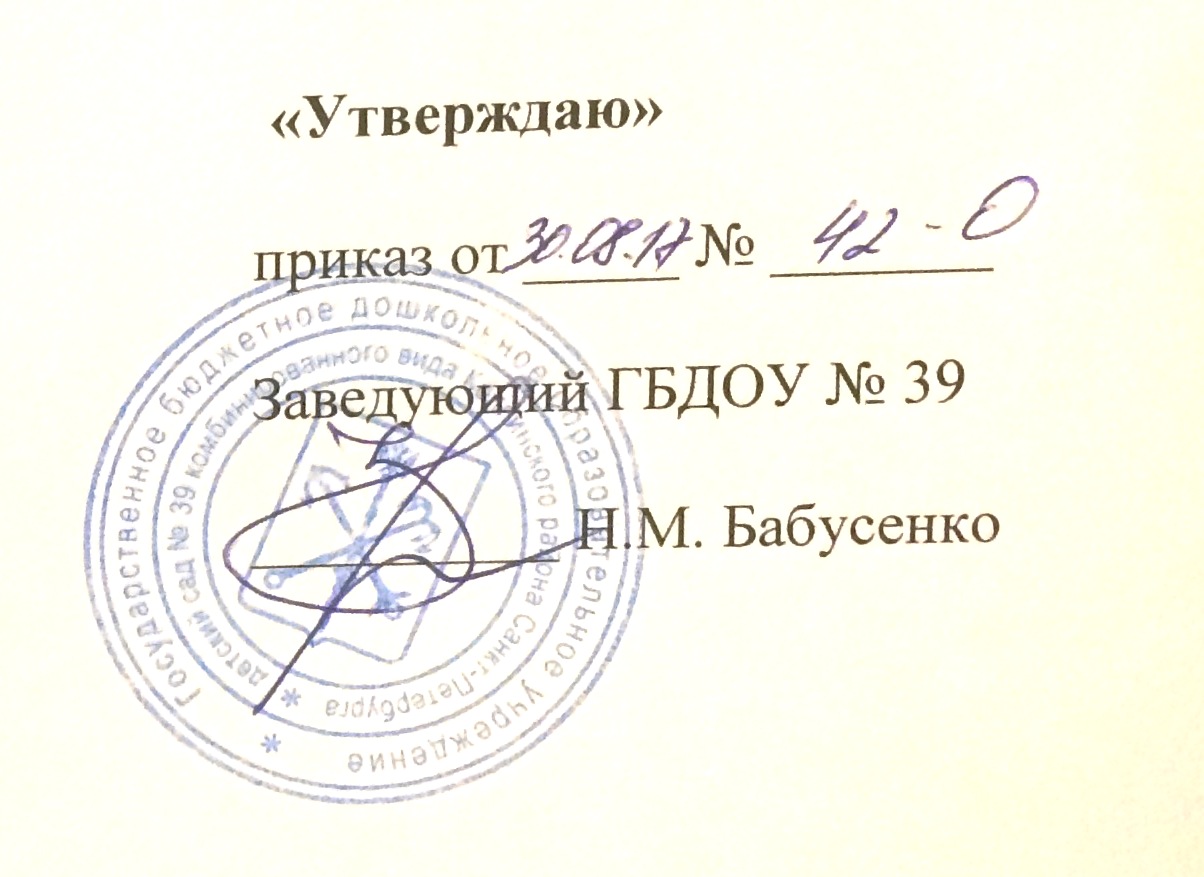 Раздел рабочей программыСтр.1.1. Пояснительная записка:Цели и задачи ПрограммыПринципы  подходы к формированию ПрограммыНормативно-правовые документыПсихолого-педагогическая характеристика особенностей развития детей группы457891.2. Целевые ориентиры освоения воспитанниками образовательной программы182.Содержательный раздел212.1. Описание образовательной деятельностиСодержание образовательных областей: «Социально-коммуникотивное развитие», «Познавательное развитие», «Речевое развитие», «Художественно-эстетическое развитие», «Физическое»Виды детской деятельности212.2. Модель организации образовательного процессаВиды детской деятельностиФормы организации образовательного процессаМетоды организации образовательной деятельности492.3. Развёрнутое комплексно-тематическое планирование на 2017-2018 учебный год512.4. Культурно-досуговая деятельность1042.5. Формы взаимодействия с родителями1272.6. Часть программы, формируемая участниками образовательных отношений.Региональный компонент1303. Организационный раздел1673.1. Организация образовательной деятельности3.2. Организация режима дня пребывания детей в группе1693.3. Система физкультурно-оздоровительной работы в группе1713.4. Реализуемые образовательные технологии в группе1773.5. Организация развивающей предметно-пространственной среды в группе1853.6.  Программы, педагогические технологии, методическое обеспечение, пособия, используемые педагогами в средней группе196Основные направления развитияВид деятельностиФормы образовательной деятельностиФормы образовательной деятельностиОсновные направления развитияВид деятельностиООД в соответствии с Учебным планом  В режимных моментахПознавательноеПознавательно-исследовательская ФЭМП – формирование элементарных математических представлений.ФЦКМ – формирование целостной картины мира.Беседы, дидактические игры, рассматривание картин и иллюстраций, коллекционированиереализация проектов, викторины, экскурсии.ПознавательноеПродуктивная (конструктивная)Конструированиемоделирование из бумаги и природного и иного материала.Речевое КоммуникативнаяРазвитие речи.Беседы, викторины, дидактические игры, рассматривание картин и иллюстраций.Социально – Коммуникативное КоммуникативнаяОБЖ – основы безопасной жизнедеятельностиИгровые проблемные ситуации, беседы, викторины.Социально – Коммуникативное ТрудоваяХБТ –хозяйственно- бытовой трудПоручения, дежурства, игры, беседы, Социально – Коммуникативное ИгроваяИгроваяСюжетно-ролевые, дидактическиеХудожественно-Эстетическое ИзобразительнаяРисованиеКоллаж. Проект. Ознакомление с художниками. Выставка.Художественно-Эстетическое ИзобразительнаяАппликацияКоллаж. Проект. Ознакомление с художниками. Выставка.Художественно-Эстетическое ИзобразительнаяЛепкаКоллаж. Проект. Ознакомление с художниками. Выставка.Художественно-Эстетическое Восприятие художественной литературы и фольклора.ТеатрализованнаяОзнакомление с художественной литературойБеседы, слушание художественных произведений, чтение, разучивание стихов. Художественно-Эстетическое МузыкальнаяМузыкальноеСлушание, импровизация, исполнение, музыкально-подвижные игры, досуги, праздники и развлечения.Физическое ДвигательнаяФизкультурноеПодвижные игры, игровые упражнения спортивные игры, спартакиады. Образовательные областиПознавательное развитиеСоциально-коммуникативное развитиеХудожественно-эстетическоеФизическое развитиеРечевое развитиеВиды совместной деятельности по образовательным областямКоммуникация: Д. и. – «Найди, что покажу», «Чудесный мешочек»; беседа – «мои игрушки», «Так привыкли мы к порядку», «Мисс и мистер Аккуратность»Название игрушек, действия с ними, профессии – воспитатель, помощник воспитателя. Рассматривание иллюстраций, фотографий,. Игры- экспериментирование: «Весёлые человечки играют»Экскурсия по группеС. р. игра «детский сад». Беседа «Что такое хорошо и что такое плохо»Труд: Помощь в наведении порядка в группе. Труд помощника воспитателя. Безопасность: Ребёнок и сверстники, конфликты между детьми. Изучение правил противопожарного поведения (занятия, дид.игры)Художественное творчество: Лепка «подарок для друга», рисование «Раскрасим игрушку», «Мой друг, подруга», Музыка: Муз. Игра «Кукла Таня у нас в гостях» Чтение художественной литературы: Рус. нар. сказка «Два жадных медвежонка», «У страх глаза велики», К.Чуковский «Мойдодыр», Г. Балл «Новичок на прогулке», С. Прокофьев «Когда можно плакать», «Маша и Ойка», Г. Цыферов «Когда не хватает игрушек»А. Барто «Игрушки», В.Маяковский «Что такое хорошо и что такое плохо?»; А.Барто «Девочка чумазая»; Э.Мошковская «Жадина»; З.Александрова «Катя в яслях»; Я.Яниковская «Я хожу в детский сад»; Спортивно–игровая эстафета. Мелкая моторика- застегивание пуговиц и других застёжек.«С кем я дружу», драматизация  сказки «Теремок», «С друзьями весело играть» Общение: «Всё готово для ребят».Создание условий для самостоятельной деятельностиВыкладывание в книжном уголке произведений об игрушках, детях, дружбе.Внесение дидактических игр по теме, иллюстративного материала.Выкладывание в книжном уголке произведений об игрушках, детях, дружбе.Внесение дидактических игр по теме, иллюстративного материала.Выкладывание в книжном уголке произведений об игрушках, детях, дружбе.Внесение дидактических игр по теме, иллюстративного материала.Выкладывание в книжном уголке произведений об игрушках, детях, дружбе.Внесение дидактических игр по теме, иллюстративного материала.Выкладывание в книжном уголке произведений об игрушках, детях, дружбе.Внесение дидактических игр по теме, иллюстративного материала.Образовательные областиПознавательное развитиеСоциально-коммуникативное развитиеХудожественно-эстетическоеФизическое развитиеРечевое развитиеВиды совместной деятельности по образовательным областям«Дома на моей улице» - беседа, «Как я иду в детский сад», «Парк дубки»Безопасность: «Школа пешеходных наук» - развлечение, игры во дворе, катание на велосипеде (самокате, роликах) в черте города. Безопасное поведение на улице.Рассказ воспитателя о Санкт-Петербурге, гербе и флаге города, создание фото альбома «Наш Санкт-Петербург»-проектная деятельность.Труд: «Сделаем наш город чище» - помощь при уборке участкаХудожественное творчество: Аппликация «улица» – коллективная работа, «Дом моей мечты», «Парк».Музыка: прослушивание гимна Санкт-Петербурга.Физкультура:  «Перебеги по мостику», «Прогулка по городу».Здоровье: для чего нужны чистые улицы, как вести себя на улице.«Как я гулял с мамой», «Что я видел в Санкт-Петербурге»Создание условий для самостоятельной деятельностиВыкладывание в книжном уголке произведений о Санкт-Петербурге.Внесение дидактических игр по теме, фотографий, иллюстративного материала.Внесение деревянного напольного конструктора.Выкладывание в книжном уголке произведений о Санкт-Петербурге.Внесение дидактических игр по теме, фотографий, иллюстративного материала.Внесение деревянного напольного конструктора.Выкладывание в книжном уголке произведений о Санкт-Петербурге.Внесение дидактических игр по теме, фотографий, иллюстративного материала.Внесение деревянного напольного конструктора.Выкладывание в книжном уголке произведений о Санкт-Петербурге.Внесение дидактических игр по теме, фотографий, иллюстративного материала.Внесение деревянного напольного конструктора.Выкладывание в книжном уголке произведений о Санкт-Петербурге.Внесение дидактических игр по теме, фотографий, иллюстративного материала.Внесение деревянного напольного конструктора.Образовательные областиПознавательное развитиеСоциально-коммуникативное развитиеХудожественно-эстетическоеФизическое развитиеРечевое развитиеВиды совместной деятельности по образовательным областям Д. игры: «Найди в букете такой же листок», «Угадай, что съел», «Сбор грибов» (ФЭМП), «Что нам привёз Мишутка», Посади огород», «Купим овощи у продавца в магазине». Рассматривание картин: Времена года (в саду, на огороде, в поле осенью). Д. Игра «Опиши, я отгадаю», «Кто скорее соберёт», «Так бывает или нет»игра-экспериментирование:   «Красящие вещества фруктов», «У кого какие детки?»; Осенние приметы, грибы (белый, сыроежка, мухомор), овощи, фрукты, ягоды – по 3 – 4 шт.Как мы гуляем: одежда, занятия.Полезная и вредная пища. Овощи и фрукты – полезные продукты. Витамины и здоровый организм. Одежда по погоде.Социализация: Магазин «Овощи-фрукты». ситуации общения «Здравствуй, осень золотая», «Оденем куклу на прогулку», С.-р. игра «Магазин», «Какая сегодня погода», Устройство выставки «Дары природы».Труд: сбор осенних листьев, уборка участка; Шофёр привёз овощи для детей в детский сад. Безопасность: Съедобные и несъедобные грибы и ягоды.Художественное творчество: Лепка: «Грибы для ежа», «Яблоки и груши»: аппликация: «Покорми зайчика», «Фрукты на тарелке», «Укроем землю листочками».Музыка: Разучивание песен об осени. Драматизация сказки «Репка». Чтение художественной литературы: Песенки, потешки: «Огуречик, огуречик…», «Ах ты, ноченька, ночка тёмная…», сказки: «У солнышка в гостях», «Пых», «Два жадных медвежонка»,  А. Плещеев «Осень наступила…»,  К. Бальмонт «Осень», А. Блок «Зайчик», Л. Толстой «У Вари был чиж…», М. Пришвин «Листопад», Е. Бехлерова «Капустный лист», В. Даль «Война грибов с ягодами».День здоровья. П. и. «Добеги до куста», «принеси фрукт». Пальчиковая игра – « Пальчик-мальчик, где ты был?»Отгадывание загадок, заучивание стихотворенияСоздание условий для самостоятельной деятельностиВыкладывание в книжном уголке произведений о осени, овощах, фруктах, грибах и ягодах.Внесение дидактических игр по теме, иллюстративного материала.Внесение атрибутов для С. р. игры «Магазин овощей и фруктов»Выкладывание в книжном уголке произведений о осени, овощах, фруктах, грибах и ягодах.Внесение дидактических игр по теме, иллюстративного материала.Внесение атрибутов для С. р. игры «Магазин овощей и фруктов»Выкладывание в книжном уголке произведений о осени, овощах, фруктах, грибах и ягодах.Внесение дидактических игр по теме, иллюстративного материала.Внесение атрибутов для С. р. игры «Магазин овощей и фруктов»Выкладывание в книжном уголке произведений о осени, овощах, фруктах, грибах и ягодах.Внесение дидактических игр по теме, иллюстративного материала.Внесение атрибутов для С. р. игры «Магазин овощей и фруктов»Выкладывание в книжном уголке произведений о осени, овощах, фруктах, грибах и ягодах.Внесение дидактических игр по теме, иллюстративного материала.Внесение атрибутов для С. р. игры «Магазин овощей и фруктов»Образовательные областиПознавательное развитиеСоциально-коммуникативное развитиеХудожественно-эстетическоеФизическое развитиеРечевое развитиеВиды совместной деятельности по образовательным областямМоделирование ситуаций общения: «Телефонные разговоры» (с членами семьи).Игра – интервью от имени сказочного персонажа/детей: «Давайте познакомимся». Д/И «Грустные – весёлые».. Игра-экспериментирование «Умный нос». Рассказ «Что такое семья», «Бабушкин буфет». Рассматривание сюжетных картинок, передающих разнообразную деятельность членов семьиРассматривание картин, иллюстраций/ общение.Рассматривание/обследование игрушек.Д/И «Дом, в котором я живу», «Подбери пару».Рассматривание иллюстраций, картинок на тему «Какие бывают дома» (реальные, сказочные).Конструирование из строительного материала/ обыгрывание с игрушками: «Большие и маленькие дома»,  «Широкие и узкие дорожки», «Высокий и низкий забор».Развив. интел. игры: «Домик», «Конфета для мамы» (квадрат Воскобовича). Наблюдения за семьей птиц; за играми старших детей.С. – р. игра «Семья» (заботливые папы/мамы, кормление, купание, укладывание спать, прогулка и др.)Рассматривание иллюстраций, сюжетных картинок/ общение на тему: «Что такое хорошо и что такое плохо» (правила поведения). Общение «Мой папа/дедушка самый-самый…»; «Моя мама/бабушка самая, самая…».Труд: Рассказ воспитателя: «Мамы разные нужны, мамы разные важны».Трудовые поручения Общение на тему «Как я помогаю маме»; «Как мама заботится о дочках и сыночках».«Опасные ситуации в доме, в котором я живу» (горячая вода; утюг; острые предметы и др).Показ режиссерской игры/решение проблемных ситуаций  с игрушками.Художественное творчество: Рассматривание иллюстраций, репродукций, открыток семейной тематики. Рисование «Клетчатый платочек для мамы».Лепка: «Яблоки для мамы».Аппликация: «Шарфик для папы», «Одеяло для бабушки».Музыка: Слушание музыки: «Папа и мама разговаривают» (муз. И. Арсеева);Распевка «Я иду с цветами, я несу их маме» (Е. Тиличеевой).Пение: «Маме песенку пою» (муз. Попатенко, слова Е. Авдиенко);  Танец: «Потанцуем с мамой» (муз. Бокач).Игры: «Ищи маму» (муз Т.Ломовой); «Бабушка кисель варила» (нар.) Чтение художественной литературы: Песенки и потешки: «Пальчик-мальчик», «Еду к бабе, еду к деду».Рус. нар. сказки «Колобок», «Волк и козлята», «Гуси-лебеди», «Репка» (рус. нар),  К.Чуковский «Мойдодыр»,  К.Ушинский «Петушок с семьей».  А. Майков «Колыбельная песня»; С.Черный «Приставалка»,  «Про Катюшу».Физкультура: Подвижные игры «семейной» тематики: «Наседка и цыплята»,  «Заинька, выйди в круг», «Этот дом не твой», «Васька-кот», «Бабушка кисель варила». Сюжетная утренняя гимнастика. Пальчиковые игры: «Этот пальчик дедушка…», «Ладушки» и др.Здоровье:Рассматривание предметных картинок с гигиеническими принадлежностями (мыло, полотенце, расческа и др.) Общение на тему: «Мы заботимся о здоровье». Рассматривание сюжетных картинок, общение «правила здорового образа жизни».  Беседа «Витамины для здоровья»; «Полезная и вредная пища» . Общение:  «Зачем нужны нос, уши, рот? Как их беречь»Рассматривание фотографий/ общение на темы: «Моя мама/мой папа»,«Моя семья»,«Что я люблю/не люблю». Рассматривание/ рассказывание: «Моя любимая игрушка»Создание условий для самостоятельной деятельностиВыкладывание в книжном уголке произведений по теме.Внесение дидактических игр по теме. Различные виды театров, маски для театрализованных игр.Внесение атрибутов для С. – р. игры «Семья.Выкладывание в книжном уголке произведений по теме.Внесение дидактических игр по теме. Различные виды театров, маски для театрализованных игр.Внесение атрибутов для С. – р. игры «Семья.Выкладывание в книжном уголке произведений по теме.Внесение дидактических игр по теме. Различные виды театров, маски для театрализованных игр.Внесение атрибутов для С. – р. игры «Семья.Выкладывание в книжном уголке произведений по теме.Внесение дидактических игр по теме. Различные виды театров, маски для театрализованных игр.Внесение атрибутов для С. – р. игры «Семья.Выкладывание в книжном уголке произведений по теме.Внесение дидактических игр по теме. Различные виды театров, маски для театрализованных игр.Внесение атрибутов для С. – р. игры «Семья.Образовательные областиПознавательное развитиеСоциально-коммуникативное развитиеХудожественно-эстетическоеФизическое развитиеРечевое развитиеВиды совместной деятельности по образовательным областямКонструирование «Преобразование домика в теремок». Мебель в моём доме, какая посуда нам нужна, помощники человека в доме, помещения в доме (кухня, прихожая, гостиная, детская).Конструирование «Кроватка для Маши», Игра- экспериментирование «Мебель для куклы Ани».«Так привыкли мы к порядку», инсценировка «Как непослушный котёнок обжог себе лапу».Ситуации общения: «Матрёшкино новосельё», «Будем заваривать чай»,  Труд: поручении – вытри стол после завтрака, правила безопасного поведения на основе представлений о предметах и материалах.Предметы, требующие осторожного обращения, балкон, открытое окно и другие опасности.Художественное творчество: Лепка «Колбаски на тарелочках», «Прянички»; Рисование «Укрась тарелку», «Красивый коврик»; Аппликация «Мы строители».Музыка: музыкально-ритмические упражнения. Чтение художественной литературы: Сказка «У солнышка в гостях», И. Токмакова «Где спит рыбка», А. Кушнер «Кто разбил большую вазу?», К.Чуковский «Федорино горе», Пальчиковая игра: «Этот пальчик хочет спать…»Д. и. «Найди, что покажу», «Подбери по форме», «Кукла Маша купила мебель», «Ищи свой дом», «Заварим чай», «Каждой вещи своё место»Создание условий для самостоятельной деятельностиВыкладывание в книжном уголке произведений о Внесение дидактических игр по теме.Внесение настольного деревянного строительного материала.Выкладывание в книжном уголке произведений о Внесение дидактических игр по теме.Внесение настольного деревянного строительного материала.Выкладывание в книжном уголке произведений о Внесение дидактических игр по теме.Внесение настольного деревянного строительного материала.Выкладывание в книжном уголке произведений о Внесение дидактических игр по теме.Внесение настольного деревянного строительного материала.Выкладывание в книжном уголке произведений о Внесение дидактических игр по теме.Внесение настольного деревянного строительного материала.Образовательные областиПознавательное развитиеСоциально-коммуникативное развитиеХудожественно-эстетическоеФизическое развитиеРечевое развитиеВиды совместной деятельности по образовательным областямРассматривание иллюстраций, фотографий о зиме/зимних забавах.Свободное общение на темы:«Как мы гуляем зимой»;«Как люди встречают Новый год»; «Где живет Дед Мороз?»; «Какие подарки я жду от Деда Мороза на Новый год?».Игра – интервью от имени сказочного персонажа  (снеговика, зайчика и др.): «Приходите в гости».Игры – драматизациипо мотивам сказок о зиме.Рассматривание картин и иллюстраций о зиме; зимних забавах детей/общение.Рассматривание иллюстраций к сказкам «Сказочные дома»/общение.Рассматривание снежинок: «Что за звездочки такие?». Наблюденияза зимующими птицами» (воробей, ворона).Конструирование «Сказочные дома»;«Дом для Деда Мороза»; «Новогодние игрушки».Проблемно-игровые ситуации с ФЭМП на тему «Зимние прогулки».Д. И. «Расставь ёлочки по росту»; «Прятки»; «Сложи зимнюю одежду в шкаф по порядку»; «Одень куклу на прогулку»; «Когда это бывает». Игра-экспериментирование «Изготовление цветных льдинок».Чтение художественной литературы: Сказки (обработка Боголюбовой) «Снегурочка и лиса»: чтение/общение;«Лиса и заяц»: чтение/ рассматривание иллюстраций; «Рукавичка»:  игры-диалоги.Л. Воронкова «Снег идет»; Е. Ильина «Наша Ёлка»: рассматривание иллюстраций/ общение/ театр игрыГость группы: папы(изготовление кормушек для птиц).СРИ:«Готовимся к Новому году»;  «Украсим дом к празднику». Игра – спутник: «Магазин елочных игрушек». Подвижная игра «Зайка серенький сидит».Труд: Трудовые поручение (подготовка группы к Новому году).Труд в природе: расчистить дорожки, собрать снег для горки; покормить птиц, прилетевших на участок. Наблюдение за трудом дворника зимой.Безопасность:обыгрывание с игрушками:«Опасные ситуации на улице зимой» (скользко, сосульки, глубокий снег); «Опасные ситуации на дороге». Рассматривание иллюстраций, сюжетных картинок «Опасные ситуации на улице зимой».Д/И «Правильно – неправильно».Художественное творчество: Изготовление зимней открытки «С Новым годом!» Рисование: «Снежинки сестрички»; «Серпантин танцует»; «Ёлочка в снегу»; «Новогодняя ёлка».Лепка:«Бусы на ёлку»; «Снеговик»; «Подарки».Аппликация:«Снег, снег кружится» (обрывание); «Украсим наряд  Снегурочки»; «Мешок с подарками» (коллективная).Рассматривание иллюстраций художников/ новогодних открыток о зиме; зимних забавах детей;новогоднем празднике. Музыка: Слушание: «На прогулке» (муз. Волкова); «Колыбельная» (муз. Т. Назаровой).Пение: «С Новым годом»; «В гости к ёлке мы пришли»; «Дед Мороз»; «Валенки».Танцы: «Бусинки»; «Петрушки»; «Ёлочка».Музыкальная игра с Дедом МорозомСовместный день здоровья. Цветные физкультминутки:«Белый снег»; «Белая зима»; «Белый пух».Подвижные игры:«Зайцы и волк»;«По длинной дорожке»;«Попади в след»;«Кто дальше бросит снежок»; «Зайка беленький».Телефонные разговоры с Дедом Морозом и Снегурочкой.Пальчиковые игры:«Дед Мороз», «Снег», «Снежок», «Снежная пороша», «Игры зимой».«Почему мы на прогулку одеваемся в шубу/зимнее пальто?»;«Зачем нужны нам витамины?»;  «Почему нельзя  есть снег?»Беседа«Как мы украшали ёлку». Рассказ воспитателя «Вот и зима пришла».Создание условий для самостоятельной деятельностиВыкладывание в книжном уголке произведений о зиме, новогоднем празднике.Внесение дидактических игр по теме.Книжный уголок: (книги для чтения и рассматривания) Иллюстрации о зиме/зимних забавах/Новом годе.Внесение игрушек для:сюжетно-ролевых игр:  «Готовимся к новому году»; «Украсим дом к празднику»;театрализованных игр: маски лисы, зайца, медведя, волка; различные виды театров для обыгрывания сказок зимней тематики.Центр строительно-конструктивных игр: фотографии, схемы и иллюстрации для строительства сказочных домов, игрушки (жители) для обыгрывания.Центр продуктивных видов деятельности: выставка детских рисунков: «Наш вернисаж»; набор «Юный скульптор».Выкладывание в книжном уголке произведений о зиме, новогоднем празднике.Внесение дидактических игр по теме.Книжный уголок: (книги для чтения и рассматривания) Иллюстрации о зиме/зимних забавах/Новом годе.Внесение игрушек для:сюжетно-ролевых игр:  «Готовимся к новому году»; «Украсим дом к празднику»;театрализованных игр: маски лисы, зайца, медведя, волка; различные виды театров для обыгрывания сказок зимней тематики.Центр строительно-конструктивных игр: фотографии, схемы и иллюстрации для строительства сказочных домов, игрушки (жители) для обыгрывания.Центр продуктивных видов деятельности: выставка детских рисунков: «Наш вернисаж»; набор «Юный скульптор».Выкладывание в книжном уголке произведений о зиме, новогоднем празднике.Внесение дидактических игр по теме.Книжный уголок: (книги для чтения и рассматривания) Иллюстрации о зиме/зимних забавах/Новом годе.Внесение игрушек для:сюжетно-ролевых игр:  «Готовимся к новому году»; «Украсим дом к празднику»;театрализованных игр: маски лисы, зайца, медведя, волка; различные виды театров для обыгрывания сказок зимней тематики.Центр строительно-конструктивных игр: фотографии, схемы и иллюстрации для строительства сказочных домов, игрушки (жители) для обыгрывания.Центр продуктивных видов деятельности: выставка детских рисунков: «Наш вернисаж»; набор «Юный скульптор».Выкладывание в книжном уголке произведений о зиме, новогоднем празднике.Внесение дидактических игр по теме.Книжный уголок: (книги для чтения и рассматривания) Иллюстрации о зиме/зимних забавах/Новом годе.Внесение игрушек для:сюжетно-ролевых игр:  «Готовимся к новому году»; «Украсим дом к празднику»;театрализованных игр: маски лисы, зайца, медведя, волка; различные виды театров для обыгрывания сказок зимней тематики.Центр строительно-конструктивных игр: фотографии, схемы и иллюстрации для строительства сказочных домов, игрушки (жители) для обыгрывания.Центр продуктивных видов деятельности: выставка детских рисунков: «Наш вернисаж»; набор «Юный скульптор».Выкладывание в книжном уголке произведений о зиме, новогоднем празднике.Внесение дидактических игр по теме.Книжный уголок: (книги для чтения и рассматривания) Иллюстрации о зиме/зимних забавах/Новом годе.Внесение игрушек для:сюжетно-ролевых игр:  «Готовимся к новому году»; «Украсим дом к празднику»;театрализованных игр: маски лисы, зайца, медведя, волка; различные виды театров для обыгрывания сказок зимней тематики.Центр строительно-конструктивных игр: фотографии, схемы и иллюстрации для строительства сказочных домов, игрушки (жители) для обыгрывания.Центр продуктивных видов деятельности: выставка детских рисунков: «Наш вернисаж»; набор «Юный скульптор».Образовательные областиПознавательное развитиеСоциально-коммуникативное развитиеХудожественно-эстетическоеФизическое развитиеРечевое развитиеВиды совместной деятельности по образовательным областямРассказ воспитателя «Как звери готовятся к зиме»; «Трус ли заяц?»; «Зачем зайцу такие длинные уши?»; «Сосет ли лапу медведь?»; «Какого цвета мех у лис?»; «Лисьи хитрости»; «Собаки – герои»  и др.Рассматривание и чтение энциклопедий о животных.Создание в группе альбомов «Они живут на юге», «Они живут на севере», «Удивительное рядом» (необычные животные).«Звериная математика» развивающие игры, проблемные ситуации по ФЭМП.Создание схем и конструктивная деятельность с помощью конструктора «Лего» - «Братья наши меньшие».Чтение,беседа, рассматрива-ние иллюстраций,на тему «Опасные ситуации в природе».С.-р. игры: «Зоопарк»; «Зоолечебница».Совместные игры-фантазии на основе сказок о животных: «А что было потом».Театрализованные игры на основе сказок о животных.Игры-имитации на определение животных «Где мы были - мы не скажем, кого видели – покажем»,Досуг, посвященный «Всемирному дню животных».Труд: Наблюдения за животными в уголке природы.Дежурство, трудовые поручения.Рассказ о профессиях людей, работающих с животными (ветеринар, дрессировщик, зоолог и др.)Составление алгоритмов к сюжетно-ролевым играм с помощью моделей совместно с педагогами.Художественное творчество: Изготовление оформления для группового помещения к досугу «Всемирный день животных».Рисование/лепка «Коврики для котят», «Угостим зайку моркрвкой»,»Поможем доктору Айболиту вылечить зверей», «Норка для мышонка»Аппликация «Животные неизвестной планеты».Конкурс построек из снега.Музыка: Восприятие музыки/ песенно-игровое и песенно-инструментальное творчество/ музыкально-ритмическая деятельность тематического характера «Братья наши меньшие». Чтение художественной литературы: Рус. нар. сказки: «Лиса и кувшин», «Заяц-хваста»; сказки народов мира: «Почему кот моется после еды», «Малыш леопард и малыш антилопа»; М. Пришвин «Как поссорились кошка с собакой», В.Бианки «Хвосты», Н.Сладков «Белка и медведь».Просмотр отрывков из мультфильмов о животных: обсуждение,Утренняя гимнастика, двигательные упражнения, занятия физической культурой тематического характера «Братья наши меньшие».Подвижные игры «Волк во рву», «Хитрая лиса» и др «Зимние каникулы» - игровые досуги. Беседа «Здоровый образ жизни братьев наших меньших».Беседа «Домашние животные – друзья и помощники человека»;  «Удивительный мир диких зверей»; «Звери нашего края».Составление описательных рассказов «Мое любимое домашнее животное»; «Забавные истории с домашними питомцами»; «Что я видел в зоопарке». Сочинение  и отгадывание описательных загадок о диких и домашних животных,птицах.Свободное общение: «Почему зайца называют косым?»; «Почему лису называют хитрой плутовкой?»;  «Чем волк отличается от собаки?».Создание условий для самостоятельной деятельностиВыкладывание в книжном уголке произведений о животных, энциклопедического материала.Внесение дидактических игр по теме, различных видов театров для обыгрывания диалогов/литературных произведений.Создание предметно-развивающей среды и совместное изготовление атрибутов.Плоскостные фигурки зверей; фотоаппараты, бинокли для игр-путешествий; атрибуты костюмов/маски зверей.Конструктор Лего. Схемы для создания животных.Репродукции картин с животными.Выкладывание в книжном уголке произведений о животных, энциклопедического материала.Внесение дидактических игр по теме, различных видов театров для обыгрывания диалогов/литературных произведений.Создание предметно-развивающей среды и совместное изготовление атрибутов.Плоскостные фигурки зверей; фотоаппараты, бинокли для игр-путешествий; атрибуты костюмов/маски зверей.Конструктор Лего. Схемы для создания животных.Репродукции картин с животными.Выкладывание в книжном уголке произведений о животных, энциклопедического материала.Внесение дидактических игр по теме, различных видов театров для обыгрывания диалогов/литературных произведений.Создание предметно-развивающей среды и совместное изготовление атрибутов.Плоскостные фигурки зверей; фотоаппараты, бинокли для игр-путешествий; атрибуты костюмов/маски зверей.Конструктор Лего. Схемы для создания животных.Репродукции картин с животными.Выкладывание в книжном уголке произведений о животных, энциклопедического материала.Внесение дидактических игр по теме, различных видов театров для обыгрывания диалогов/литературных произведений.Создание предметно-развивающей среды и совместное изготовление атрибутов.Плоскостные фигурки зверей; фотоаппараты, бинокли для игр-путешествий; атрибуты костюмов/маски зверей.Конструктор Лего. Схемы для создания животных.Репродукции картин с животными.Выкладывание в книжном уголке произведений о животных, энциклопедического материала.Внесение дидактических игр по теме, различных видов театров для обыгрывания диалогов/литературных произведений.Создание предметно-развивающей среды и совместное изготовление атрибутов.Плоскостные фигурки зверей; фотоаппараты, бинокли для игр-путешествий; атрибуты костюмов/маски зверей.Конструктор Лего. Схемы для создания животных.Репродукции картин с животными.Образовательные областиПознавательное развитиеСоциально-коммуникативное развитиеХудожественно-эстетическоеФизическое развитиеРечевое развитиеВиды совместной деятельности по образовательным областямЗнакомство с гербом и флагом нашей Родины.  Д. игры – «Найди свой флаг, герб», «Составь флаг». Знакомство с народной игрушкой – дымковская, филимоновская игрушка.Поисковая деятельность «Где мальчик или девочка поступают правильно» Безопасное поведение на улице, Будем беречь и охранять природу.Показ иллюстраций с изображением российского флага, герба.Труд: помощь в уборке группы, индивидуальные поручения.Художественное творчество: Аппликация «российский флаг», Рисование «Родной край».Музыка: Прослушивание гимна Российской федерации, русских народных песен, разучивание хороводов. Чтение художественной литературы: Б. Житков «Что я видел», «Через ручеёк», «Пузырь», пальчиковая игра «Пальчики здороваются» Рассказ-беседа «Флаг и герб России».Создание условий для самостоятельной деятельностиВыкладывание в книжном уголке произведений о России, фотографий, открыток, репродукций.Внесение дидактических игр по теме, конструктора.Выкладывание в книжном уголке произведений о России, фотографий, открыток, репродукций.Внесение дидактических игр по теме, конструктора.Выкладывание в книжном уголке произведений о России, фотографий, открыток, репродукций.Внесение дидактических игр по теме, конструктора.Выкладывание в книжном уголке произведений о России, фотографий, открыток, репродукций.Внесение дидактических игр по теме, конструктора.Выкладывание в книжном уголке произведений о России, фотографий, открыток, репродукций.Внесение дидактических игр по теме, конструктора.Образовательные областиПознавательное развитиеСоциально-коммуникативное развитиеХудожественно-эстетическоеФизическое развитиеРечевое развитиеВиды совместной деятельности по образовательным областям «Я люблю свою мамочку», мамины профессии, «Где работает моя мама», «Радость и грусть», проектная деятельность «Как порадовать маму». «Соберём бусы» - ФЭМП.Безопасность: Внешность человека может быть обманчива.Здоровье и болезнь.Беседа «профессии наших мам», «Наши хорошие поступки»,Ю «Наши мамы», Общение «О маме и бабушке», «за что меня можно похвалить», «Я и моя бабушка», «Я и моя сестричка». Труд: совместное создание поздравительной открытки для мам с пожеланиями от детей.Художественное творчество: изготовление подарков для мам и бабушек. Аппликация «Платочек для мамы», «Красивый цветок»; Рисование «Портрет»Музыка: Разучивание и прослушивание песен о маме, бабушке. «Парный танец» Чтение художественной литературы: Потешки: «Баю-бай, за рекой…», «Сегодня целый день…»; Э. Успенский «Жил-был один слонёнок», з. Александрова «Хрюша и Чушка», Л.Муур «Крошка енот и тот , кто сидит в пруду».Подвижные игры «семейной» тематики: «Наседка и цыплята»,  «Заинька, выйди в круг», «Этот дом не твой», «Васька-кот», «Бабушка кисель варила». Сюжетная утренняя гимнастика. Пальчиковые игры: «Этот пальчик дедушка…»«Грустный или весёлый» - коммуникативные игры, проектная деятельность «Пожелания для мамочки» -Создание условий для самостоятельной деятельностиВыкладывание в книжном уголке произведений о маме, бабушке, семье.Внесение дидактических игр по теме, атрибутов для С. –Р. игры «Принимаем гостей»Выкладывание в книжном уголке произведений о маме, бабушке, семье.Внесение дидактических игр по теме, атрибутов для С. –Р. игры «Принимаем гостей»Выкладывание в книжном уголке произведений о маме, бабушке, семье.Внесение дидактических игр по теме, атрибутов для С. –Р. игры «Принимаем гостей»Выкладывание в книжном уголке произведений о маме, бабушке, семье.Внесение дидактических игр по теме, атрибутов для С. –Р. игры «Принимаем гостей»Выкладывание в книжном уголке произведений о маме, бабушке, семье.Внесение дидактических игр по теме, атрибутов для С. –Р. игры «Принимаем гостей»Образовательные областиПознавательное развитиеСоциально-коммуникативное развитиеХудожественно-эстетическоеФизическое развитиеРечевое развитиеВиды совместной деятельности по образовательным областямРежиссерские игры с игрушками. Разв. игра - «Сложи узор»; «Чем похожи и чем различаются» - ФЭМП, конструирование по условию: по мосту должна проехать машина, под мостом должен проплыть кораблик.«Машины на нашей улице», «Я поеду в гости на автобусе (машине, электричке)», Профессия шофёра и кондуктора.Безопасность: «В городском транспорте», «Дорожные знаки», «Игры во дворе», «Катание на велосипеде (самокате, роликах) в черте города, «Опасные участки на пешеходной части улицы», «Безопасное поведение на улице».«Как я поеду в гости», С. Р. игра « Автобус», игра «Я --  грамотный пешеход»Труд: Рассказ воспитателя о труде шофёра, кондуктора, регулировщика.Правила здоровьесберегающего поведения в транспорте, «Светофор», «Школа пешеходных наук» - развлечение, игры во дворе, катание на велосипеде (самокате, роликах) в черте города. Безопасное поведение на улицеХудожественное творчество: аппликация «Вагоны», «Автобус», «Ветер по морю гуляет и кораблик подгоняет…», Рисование «Куда я приеду», Создание коллективной работы, лепка «Лодочка с вёслами», Музыка: Музыкальное озвучивание картин художников, литературных произведений.Чтение художественной литературы: Л. Берг « Пит и трёхколёсный велосипед», Ч. Янчарский «Игры», «Самокат». Просмотр Мультипликационного фильма «Паровозик из Ромашково» П. и. – «Воробушки и автомобиль» и др. Знакомство с упражнениями, напоминающими движения машин и пешеходов. Катание на велосипеде.ю самокате..Отгадывание загадок о видах транспорта (автобус, машина, электричка);  Свободное общение «Шофёр»,Создание условий для самостоятельной деятельностиВыкладывание в книжном уголке произведений о транспорте, правилах дорожного движения.Внесение дидактических игр по теме. Атрибутов для С.-Р. игры «Автобус». Внесение строительного материала.Выкладывание в книжном уголке произведений о транспорте, правилах дорожного движения.Внесение дидактических игр по теме. Атрибутов для С.-Р. игры «Автобус». Внесение строительного материала.Выкладывание в книжном уголке произведений о транспорте, правилах дорожного движения.Внесение дидактических игр по теме. Атрибутов для С.-Р. игры «Автобус». Внесение строительного материала.Выкладывание в книжном уголке произведений о транспорте, правилах дорожного движения.Внесение дидактических игр по теме. Атрибутов для С.-Р. игры «Автобус». Внесение строительного материала.Выкладывание в книжном уголке произведений о транспорте, правилах дорожного движения.Внесение дидактических игр по теме. Атрибутов для С.-Р. игры «Автобус». Внесение строительного материала.Образовательные областиПознавательное развитиеСоциально-коммуникативное развитиеХудожественно-эстетическоеФизическое развитиеРечевое развитиеВиды совместной деятельности по образовательным областямКонструирование «космодром»,  береги планет, просмотр мультфильма КОАПП, для чего нужна вода? Космос, Солнце, Луна, экология, природные условия жизни людей, животных и растений Земли. «Продолжи ряд. Точечки» - ФЭМП.  Безопасность:Ребёнок и природа. Взаимосвязь и взаимодействие в природе. Для забавы и игры спичек в руки не бери.познавательно-игровая викторина «Мы – дети планеты Земля»Труд: выполнение порученийХудожественное творчество: лепка ракеты, рисование запрещающих знаков (что вредит природе), рисование «Космос», «для забавы и игры спичек в руки не бери» - выставка коллажей, «Я ракету нарисую»Музыка: музыкально-игровой досуг «День смеха» Чтение художественной литературы:  О. Берггольц «Полёт», Н. Носов «Незнайка на Луне», А. Митяев «Первый полёт»П.и. – «Ручеёк», «Чайки», пальчиковая игра «Речные рыбы», речь и движение «Радуга-дуга».Для чего нам чистый воздух? Как мы дышим?Создание условий для самостоятельной деятельностиВыкладывание в книжном уголке произведений о космосе. Внесение энциклопедий, карт звёздного неба, глобуса.Внесение дидактических игр по теме, атрибутов для сюжетно-ролевой игры.Выкладывание в книжном уголке произведений о космосе. Внесение энциклопедий, карт звёздного неба, глобуса.Внесение дидактических игр по теме, атрибутов для сюжетно-ролевой игры.Выкладывание в книжном уголке произведений о космосе. Внесение энциклопедий, карт звёздного неба, глобуса.Внесение дидактических игр по теме, атрибутов для сюжетно-ролевой игры.Выкладывание в книжном уголке произведений о космосе. Внесение энциклопедий, карт звёздного неба, глобуса.Внесение дидактических игр по теме, атрибутов для сюжетно-ролевой игры.Выкладывание в книжном уголке произведений о космосе. Внесение энциклопедий, карт звёздного неба, глобуса.Внесение дидактических игр по теме, атрибутов для сюжетно-ролевой игры.Виды совместной деятельности по образовательным областям«С какого дерева листок», Состояние погоды, Таяние снега, набухание почек, появление листьев, травы, разных растений. Прилёт птиц.Безопасность: правила безопасного поведения на прогулке. Знакомство с трудом взрослых весной. Посев семя цветов. Спорт, одежда весной.Создание тематического альбома «Весна». Рассматривание иллюстраций в детских энциклопедиях, картин «Мартовское солнце», «Ранняя весна» - К.Ф. Юон, «Весенняя сказка» - В.М. Токарев, «Грачи прилетели» - А.К. Саврасов.Труд: Работа на весеннем участке, участие в посадке цветов.Художественное творчество: Аппликация «Мы построили скворечник для весёлого скврца», «Весенняя сказка». Рисование «Весна», «Солнышко лучистое». Музыка: Слушание «Пение птиц» Чтение художественной литературы: Потешки: Весна, весна красная…», «Берёза моя, берёзонька…», «Стучит, бренчит по улицам…», «Ой, во зелёном во бору…»,  А. Плещеев «Весна», «Сельская песня», П.Воронько «Берёзка»,  В.Берестов «Весенняя сказка», И. Токмакова «Десять птичек – стайка», К.Бальмонт «Росинка», «Комарики-мокарики», Движения имитирующие движения различных птиц.Сочинение сказки «про капельку», Решение проблемных ситуаций «А вдруг пойдёт дождь»Создание условий для самостоятельной деятельностиВыкладывание в книжном уголке произведений о весне, деревьях.Внесение дидактических игр по теме, иллюстраций, репродукций, энциклопедий.Выкладывание в книжном уголке произведений о весне, деревьях.Внесение дидактических игр по теме, иллюстраций, репродукций, энциклопедий.Выкладывание в книжном уголке произведений о весне, деревьях.Внесение дидактических игр по теме, иллюстраций, репродукций, энциклопедий.Выкладывание в книжном уголке произведений о весне, деревьях.Внесение дидактических игр по теме, иллюстраций, репродукций, энциклопедий.Выкладывание в книжном уголке произведений о весне, деревьях.Внесение дидактических игр по теме, иллюстраций, репродукций, энциклопедий.Образовательные областиПознавательное развитиеСоциально-коммуникативное развитиеХудожественно-эстетическоеФизическое развитиеРечевое развитиеВиды совместной деятельности по образовательным областямПроектная деятельность: оформление детских работ по художественным произведениям данной тематики, «Первый приз девочки Чистюли», «Сначала – потом» - порядок одевания., «Узнай материал на ощупь»,  Познание: одежда (джинсы, свитер, кофта, куртка), обувь (сандалии, ботинки, тапочки, туфли), Одежда весной, Отгадывание загадок. Сравнение зимней и летней одежды, обуви. Лото «Сосчитай», «Кто знает, пусть дальше считает» - ФЭМП.С. –Р. игра «Ателье». Застёгивание и расстегивание различных застёжек.  Ситуации «Помоги другу».Труд: Формирование навыков самообслуживания, помощь другим детям при одевании и раздевании.Безопасность: Художественное творчество: Аппликация «Укрась платье для мамы», Вырезывание картинок с изображением одежды, обуви и вклеить в альбом (создать коллаж).Музыка: Слушание музыкальных произведений. Чтение художественной литературы: Ш, Перро «Красная шапочка», С. Маршак «Вот какой рассеянный»Подвижные игрыПальчиковая игра «Маша варежку надела…».Игра «Что я одену в гости», Свободное общение «Если оторвалась пуговица», «Если развязались шнурки». Создание условий для самостоятельной деятельностиВыкладывание в книжном уголке произведений об одежде и обуви.Внесение дидактических игр по теме, иллюстративного материала, предметных и сюжетных картинок. Внесение атрибутов для С.-Р. игры «Ателье».Выкладывание в книжном уголке произведений об одежде и обуви.Внесение дидактических игр по теме, иллюстративного материала, предметных и сюжетных картинок. Внесение атрибутов для С.-Р. игры «Ателье».Выкладывание в книжном уголке произведений об одежде и обуви.Внесение дидактических игр по теме, иллюстративного материала, предметных и сюжетных картинок. Внесение атрибутов для С.-Р. игры «Ателье».Выкладывание в книжном уголке произведений об одежде и обуви.Внесение дидактических игр по теме, иллюстративного материала, предметных и сюжетных картинок. Внесение атрибутов для С.-Р. игры «Ателье».Выкладывание в книжном уголке произведений об одежде и обуви.Внесение дидактических игр по теме, иллюстративного материала, предметных и сюжетных картинок. Внесение атрибутов для С.-Р. игры «Ателье».Образовательные областиПознавательное развитиеСоциально-коммуникативное развитиеХудожественно-эстетическоеФизическое развитиеРечевое развитиеВиды совместной деятельности по образовательным областямрассматривание фотографий с изображением памятников и улиц Санкт-Петербурга. Рассматривание карты Санкт-Петербурга. Символы нашего города. Мы –петербуржцы. Весенний  Санкт-Петербург… герб и флаг родного города. Улицы города, транспорт в городе. Достопримечательности Санкт-ПетербургаБезопасность: В городском транспорте, дорожные знаки, опасные участки на пешеходной части улицы..Социализация: «Как я ездил в Санкт-Петербург», Дидактическое упражнение «Найди герб (флаг) своего города».Труд: наведение порядка на участке «Сделаем наш город чище»Художественное творчество: Над нашим городом салют.Музыка: Исполнение танца «Салют», исполнение песен посвящённых Дню Победы. Чтение художественной литературы: Просматривание видеофильмов или слайдов о Санкт-Петербурге«Встречные перебежки», пальчиковая игра «Люблю по городу гулять», речь и движение «Летний сад»Музыкально-литературная композиция«Где я гулял с мамой»,Создание условий для самостоятельной деятельностиВыкладывание в книжном уголке произведений о  Санкт- Петербурге.Внесение дидактических игр по теме, карты Санкт-Петербурга.Выкладывание в книжном уголке произведений о  Санкт- Петербурге.Внесение дидактических игр по теме, карты Санкт-Петербурга.Выкладывание в книжном уголке произведений о  Санкт- Петербурге.Внесение дидактических игр по теме, карты Санкт-Петербурга.Выкладывание в книжном уголке произведений о  Санкт- Петербурге.Внесение дидактических игр по теме, карты Санкт-Петербурга.Выкладывание в книжном уголке произведений о  Санкт- Петербурге.Внесение дидактических игр по теме, карты Санкт-Петербурга.СЕНТЯБРЬ1 неделя2неделя3неделя4неделяСЕНТЯБРЬДосуг по ОБЖТема: «Путешествие в страну Светофорию»Цель: формирование у детей основных навыков безопасного поведения на улице и дорогах города.Задачи:Обучающая: закрепление у детей через разные виды деятельности знаний о правилах дорожного движения, дорожных знаках и сигналах светофора;Развивающая: создать условия для развития внимания, мышления. Развивать умение пользоваться речью для выражения своих мыслей, желаний, чувств.Воспитательная: воспитание культуры поведения на улице.Физкультурный досугТема: «Красный, жёлтый, зелёный»Цель: закрепить знания детей о правилах и знаках дорожного движения; упражнять детей в выполнении основных движений; развивать силу, ловкость, скорость движений.Интеллектуально-речевой досугТема: «Земля – наш общий дом»Цель: расширять кругозор и эрудицию детей; развивать словесно-логическое и наглядно-образное мышление; формировать языковые навыки, связную речь, обогащать словарь; воспитывать любовь к родной земле, к природе.Музыкальный досугОКТЯБРЬ1 неделя2неделя3неделя4неделяОКТЯБРЬДосугТема: «В гости к бабушке Матрёне»Цель: приобщать детей к русскому фольклору, увлечь народными сюжетами; знакомить с элементами русского народного быта. Обогащать словарный запас детей (познакомить со словами изба, горница, горшок, ухват). Побуждать детей к обыгрыванию сюжетов, включать в импровизацию.Физкультурный досугТема: «Охотники за приключениями»Цель: совершенствовать у детей ходьбу и бег в колонне по одному. Закрепить навыки детей в ходьбе на носках, на пятках, с высоким подниманием бедра, в полу присяде, а также в ходьбе змейкой. Повторить с детьми ходьбу по гимнастической скамейке приставным шагом. Продолжать совершенствовать умение ползать по гимнастической скамейке на животе, подтягиваясь руками. Закрепить прыжки через шнур справа и слева, продвигаясь вперед. Закрепить умение подлезать под дугу боком. Развивать у детей ловкость, внимание, быстроту реакции. Вызвать у детей эмоциональный отклик и желание участвовать в досуге. Воспитывать доброту, отзывчивость, желание помогать другим.Полисенсорный досугТема: «Путешествие в страну игр»Цель: продолжать развивать у детей сенсорные эталоны, посредством игр. Создать интерес к развитию сюжетно-ролевой игры «Поезд». Учить детей читать схемы, отбирать атрибуты, выполнять действия в соответствии с ролью. Продолжать развивать у детей анализаторы: зрительный, слуховой, вкусовой, осязательный и психические процессы как память, речь, мышление и воображение. Закреплять умение классифицировать предметы по группам, выделяя лишний предмет. Продолжать закреплять в игре ритмические движения: хлопки, притопы. Развивать у детей координацию движений. Продолжать развивать фантазию детей, правильно держать фломастеры, использовать в работе разные цвета. Развивать двигательную активность. Воспитывать доброжелательное отношение к товарищам.Музыкальный досугНОЯБРЬ1 неделя2неделя3неделя4 неделяНОЯБРЬДосуг по ОБЖТема: «Его величество Электричество»Цель: обобщать знания детей об электричестве; расширять представления о том, где «живет» электричество и как оно помогает человеку; закрепить правила безопасного поведения в обращении с электроприборами в быту.Физкультурный досугТема: «Лесная сказка»Цель: учить детей активно принимать участие в спортивных мероприятиях; развивать мелкую и общую моторику, используя здоровье сберегающие технологии; укреплять опорно-двигательный; стимулировать речевую активность; воспитывать коммуникативные способности.Досуг по ЭкологииТема: «На помощь Красной Шапочке»Цель: закрепление знаний полученных на занятиях по ознакомлению с окружающим миром и валеологии; формирование бережного, доброжелательного и одновременно осторожного отношения к животным; формирование основ здорового образа жизни, правил безопасного поведения в природе; развитие двигательной и речевой активности; воспитание добрых чувств друг к другу; вызвать у детей   положительные эмоции, доставить детям радость.Музыкальный досугДЕКАБРЬ1 неделя2неделя3неделя4неделяДЕКАБРЬДосуг по Развитию речиТема: Коллективное составление юмористической сказки по серии сюжетных картин «Волк на рыбалке», сравнение со сказкой «Лисичка-сестричка и серый волк»Цель: помочь детям понять разницу между добрым юмором, несущим радость, и ложью, придуманной для выгоды; развивать умение придумывать разные варианты юмористической концовки сказки по серии сюжетных картин; учить составлять простые распространенные предложения; учить образовывать степени сравнений существительных, прилагательных с помощью суффиксов (рыба-рыбища, большая-большущая); активизировать в речи образную лексику (что есть мочи, душа в пятки ушла, в поте лица, ни в сказке сказать, ни пером описать).Физкультурный досугТема: «В гостях у Михайло Потапыча»Цель: упражнять в метании правой и левой рукой на дальность; подлезание под дугу, на четвереньках, упражнять в равновесии, ходьба по узкой скамейке.Досуг по ЛепкеТема: «Испечём лепёшки»Цель: обогащать представления детей об окружающем. Побуждать малышей к выполнению игрового действия – изготовление лепёшек из цветного теста, к речевой активности.Изменять игровую среду с учётом обогащающегося жизненного и игрового опыта малышей. Обеспечить общение детей с педагогом в игре. Побуждать к применению осваиваемых способов решения игровых задач посредством действия с предметами, на основе использования текста стихотворения.Музыкальный досугЯНВАРЬ1 неделя2неделя3неделя4неделяЯНВАРЬДосуг по ОБЖТема: «Знакомство с организмом человека»Цель: дать детям представления о строении собственного тела, расширять представления о своём организме, о его строении. Побуждать детей к высказыванию. Закреплять навык правильного построения и употребления сложноподчиненных предложений. Расширять знания дошкольников о питании, его значимости, о взаимосвязи здоровья и питания. Воспитывать желание быть красивыми и здоровыми.Физкультурный досугТема: «В стране здоровья»Цель: формировать сознательное отношение к своем здоровью, воспитывать желание заботиться о своем здоровье, вызывать у детей эмоциональный отклик в процессе развлечения, желание участвовать в нём.Досуг «Театр на фланелеграфе»Тема: инсценировка сказки «Пузырь, лапоть и соломинка»Цель: продолжать знакомить детей с устным народным творчеством; знакомить с новым видом инсценировки знакомой сказки; побуждать детей к самостоятельному инсценированию с использованием полумасок; развивать память и речь детей.Музыкальный досугФЕВРАЛЬ1 неделя2неделя3неделя4неделяФЕВРАЛЬПознавательный досугТема: «Кто Я?»Цель: дать детям представление о внешнем виде человека, о его особенностях как живого организма; определять эмоциональное состояние по схематическим изображениям; составлять словесный портрет человека; вызвать у ребенка потребность рассказать о себе; замечать индивидуальные черты у себя и у других людей (я – такой, а он – другой); знать полезные и вредные привычки людей.Физкультурный досугТема: «День защитника Отечества»Цель: праздник с папами. Поднять всем гостям и участникам настроение. Соревнование команд.  ДосугТема: «Широкая Масленица»Цель: продолжать знакомить детей с народными праздниками. Вспомнить названия 7 дней Масленицы (понедельник – встреча, вторник – заигрыши, среда – лакомка, четверг – разгуляй, широкий четверг, пятница – тёщины вечерки, суббота – золовки посиделки, воскресенье – проводы Масленицы, прощённый день), объяснить их значение. Активизировать словарь детей. Воспитывать у детей чувство музыкального ритма, правильно передавать несложные танцевальные движения. Развивать чувство гостеприимства и желания играть в народные игры.Музыкальный досугМАРТ1 неделя2неделя3неделя4неделяМАРТДосугТема: «Приглашение от солнца в весенний лес»Цель: учить детей составлению небольшого описательного рассказа вместе с воспитателей; активизация разных частей речи, на только существительных, но и прилагательных, и глаголов, соединять в законченное смысловое целое не только слова, но и отдельные предложения; учить выделять (интонировать) звуки, вводим мягкие и твёрдые согласные; учить сравнивать предметы контрастных и одинаковых размеров по длине, ширине; учить определять направление от себя: вперёд, назад, направо, налево, вверх, вниз; продолжать учить называть, узнавать и различать геометрические фигуры, сравнивать, находить сходства и различия; учить использовать нетрадиционные формы рисования на крупе пальчиком для изображения солнцеглавной приметы весны.Физкультурный досугТема: «В гостях у Матрёшки»Цель: упражнять детей в лазанье по гимнастической стенке одноименным способом. Упражнять в метании рукой снизу. Упражнять детей в умении правильно принимать исходное положение при прыжке: ноги на ширине стопы, руки опущены, добиваться мягкого приземления, перекатом ступни с носка на пятку. Приучать детей использовать в речи следующие понятия: большой и маленький, длинный и короткий, направо и налево, вверх и вниз, сверху, вперед и назад. Воспитывать в детях силу воли, достижение своей цели.Досуг по ИЗОТема: «День рождения у Мурки»Цель: закрепить знания детей о геометрических фигурах (круг, треугольник, овал), о цвете (основные оттенки).Упражнять детей в составлении изображения из геометрических фигур. Продолжать учить детей рисовать нетрадиционным способом: при помощи ватных палочек. Развивать диалогическую речь, активизировать словарь. Воспитывать аккуратность при работе с красками, клеем, вызвать желание помочь герою.Музыкальный досугАПРЕЛЬ1 неделя2неделя3неделя4неделяАПРЕЛЬПознавательный досугТема: «Волшебный мир дерева и металла»Цель: уточнить и обобщить знания о свойствах дерева и металла. Продолжать учить узнавать и изучать окружающий мир всеми органами чувств.Развивать речь детей через привитие навыков составления проблемных вопросов. Закрепить знания о делении деревьев на лиственные и хвойные. Развитие словарного запаса, путем введения новых слов: свойства, опыт. Использовать опыт для нахождения истины. Воспитывать радость, удовлетворение от хорошо выполненной работы. Воспитывать бережное отношение к деревьям (лесу, зелёным насаждениям).Физкультурный досугТема: «Антошкина история»Цель: формирование опорно-двигательного аппарата, развитие эластичности суставов, связок, сухожилий, обеспечение амортизационных возможностей организма. Широкого диапазона и свободы движений.Православный досугТема: Бог – Творец мира – нашего общего Дома. Любовь к Божьему миру. Пасхальные радости. Цыплёнок в пасхальном яичке.Цель: формировать у детей первоначальные представления о Боге как Творце Мира, систематизировать имеющиеся у детей представления о многообразии мира. Воспитывать любовь к Богу, к природе, как к творению Божьему. Рассказать детям о последних днях земной жизни Спасителя, Тайная Вечеря, предательство Иисуса Христа Иудой, Распятие и смерть Иисуса Христа. Пасха. Рассказать о Воскресении Христовом. Поддерживать в детях чувство пасхальной радости.Музыкальный досугМАЙ1 неделя2неделя3неделя4неделяМАЙМатематический досугТема: «Путешествие Микки Мауса в волшебную страну»Цель: развивать у детей умения классифицировать и обобщать фигуры по трем свойствам (по цвету, форме и величине). Упражнять в отсчете предметов из большого множества в пределах шести. Упражнять в количественном счете в пределах шести. Закрепить представления детей о геометрических фигурах. Учить называть геометрические фигуры, описывать их свойства. Приучать использовать в речи слова, характеризующие количественные и пространственные отношения. Повышать познавательную активность детей за счет привлекательности процесса обучения, его эмоциональной мотивированности, сюжетности. Развивать восприятие, внимание, умение анализировать и сравнивать предметы по самостоятельно выделенным свойствам, обобщать. Развивать комбинаторику, пространственное мышление.Физкультурный досугТема: «Строим Теремок»Цель: способствовать общему оздоровлению организма ребёнка: развивать мелкую моторику рук, укреплять наружный свод стопы, создавать условия для развития эмоциональной сферы ребенка. Упражнять детей в умении ходить по узкой рейке гимнастической скамейки, сохраняя равновесие. Упражнять детей в умении ползать на всех видах четверенек (на стопах и ладонях; на коленях и ладонях; на коленях и локтях).В подвижной игре «Ловишки с ленточками» закреплять умение детей в беге с увёртыванием, развивать координацию детей. Воспитывать умение действовать в коллективе, укреплять доверие детей к внешнему миру.  Оздоровительный досугТема: «Дорожка здоровья»Цель: учить детей заботиться о своем здоровье. Совершенствовать навыки пользования предметами личной гигиены. Объяснить детям, какую пользу приносят солнце, воздух и вода, необходимость витаминов для человеческого организма. Побуждать детей отвечать на вопросы. Развивать мышление, память.Музыкальный досугМесяцФорма работыТема Демонстрационный  материал,  наглядная информацияСентябрь Родительское собрание«Психофизические особенности детей 4-5 лет» Демонстрация материалов для оснащения педагогического процесса.Сентябрь Беседа«Ребенок и родитель»Рекомендации в родительском уголке. Сентябрь Консультация «Игры детей и с детьми в семье»Сменный материал в родительском уголке. Октябрь Беседа, рекомендации«Игра помогает воспитывать интерес детей к природе»Сменный материал в родительском уголке. ОктябрьКонсультация «Все о детском питании»Папка-передвижка Октябрь Рекомендации«Если у вас есть комнатные растения» Сменный наглядный материал в родительском уголке.ОктябрьВыставка детских работ«Осенины»-Октябрь Мероприятие в музыкальном зале«Праздник осени»Участие родителей в подготовке атрибутов к празднику. Ноябрь Индивидуальные беседы«О необходимости проводить вакцинацию против гриппа и ОРВИ»Агитлисток.Ноябрь Совместная выставка«Чудесные превращения из природного материала»Наглядный материал, фотоальбомы. Ноябрь Памятка«Помогите детям запомнить правила пожарной безопасности»Сменный материал Декабрь Родительское собрание«Художественно-эстетическое развитие детей»Выставка детских работ, сообщение педагогов, игра с родителями «Дорисуй каляку» Декабрь Беседы, рекомендации«Ребенок смотрит телепередачи о природе»Сменный материал информационного характера. ДекабрьВыставка детских работ«Зимушка хрустальная»-Декабрь Мероприятие в музыкальном зале«Новогодний праздник»Показ атрибутов, изготовление костюмов родителями Январь Консультация«Театрализованные игры в жизни детей» Показ атрибутов для игр детей, оказание помощи родителями в пополнении театрального уголка.Январь Индивидуальные беседы«Закаливание – одна из форм профилактики простудных заболеваний»Информационный, наглядный материал в родительском уголке. Февраль Консультация«Самостоятельность ребенка. Ее границы»Сменный информационный материал в родительском уголке. Февраль Рекомендации, совместная выставка«Сказочные герои из бросового материала»Наглядный, информационный материал. Февраль Выставка детских работ«Поздравляем наших пап»-  МартБеседы, рекомендации«Осторожно – красный свет»Папка-передвижка МартВыставка детских работ«Мамочка, солнышко мое»-МартМероприятие в музыкальном зале«Поздравляем наших мам»Участие родителей в подготовке атрибутов к праздникуМартРодительское собрание«Солнце, воздух и вода – наши лучшие друзья»Иллюстративный материал, наглядные спортивные пособия.Март Индивидуальные беседы«Если ребенок невнимателен»Информационный, дидактический материал. Апрель Консультация«Взрослый мир в детских мультфильмах»Список советских мультфильмов, иллюстративный материал Апрель Беседа«Умственное развитие ребенка» Сменный материал в родительском уголкеАпрель Беседы, рекомендации«Закаляйся, если хочешь быть здоров», «Безопасность вашего малыша»Папки-передвижки: «Закаливание», «Советы доктора Айболита» Май Консультация«Профилактика детского травматизма»Сменный материал в родительском уголке Май Беседа«Развивающие игры летом»Папки-передвижки, информационные материалы Май Родительское собрание«Наши успехи. Как организовать летний отдых детей»Выставка детских работ, фотовыставка, рабочие тетради детей. Тема,  цель,итоговое мероприятие по темеВид взросло – детской (партнерской) деятельности Формы организации совместнойвзросло – детской (партнерской) деятельностиПредполагаемая самостоятельнаядеятельность детейМатериал и оборудование1.Я хочу быть похожим на … Цель: Способствовать формированию и развитию представлений о трудовой деятельности взрослых людейИтоговое мероприятие:Мини – проект «Мир увлечений нашей семьи»(рукотворные предметы)»ИгроваяКоммуникативнаяПознавательно – исследовательскаяТрудоваяДвигательнаяЧтение художественной литературыМузыкально – художественнаяПродуктивнаяСюжетные игры: «Магазин» («Магазин открывается», «Купим одежду кукле» и т.п.), «Автомастерская», «Парикмахерская», «Больница», «Детский сад», «Шофер», «Пароход» и другие. Дидактические игры: «Кому что нужно?», «Четвертый лишний», «Чудесный мешочек», «С одним обручем», «С двумя обручами (одежда праздничная и рабочая)», «Узнай, кому что нужно для работы», «Маленькие помощники», «Грязи нет и пыли нет» и другие.Дидактическая игра «Кому это нужно для работы»Беседы о труде взрослых.Отгадывание загадок об овощах с бабушкиного огородаСоставление описательных рассказов об овощах и фруктахНаблюдения за трудовыми действиями взрослыхЭкскурсии по детскому саду (в кабинет медицинской сестры, на кухню, в спортивный и музыкальный зал, в прачечную и т.д.).Моделирование и решение проблемных ситуаций «Оторвалась пуговица на платье у куклы, кто может помочь?», «Кукла испачкала платье», «Сломалась игрушка», «Сломался стул» и другие.Экспериментирование «Попробуй на вкус и скажи, что не так?» (соленый компот или морс).Коллекционирование «Мир моих увлечений» (семейные коллекции рукотворных предметов, изготовленных взрослыми совместно с детьми).Моделирование на схеме разнообразных видов «водного» и «воздушного» транспорта (мальчики), интерьера комнаты для куклы (девочки).Конструирование из настольного строителя«Кто на бабушкином дворе живет?» («Скотный двор»,  «Птичий двор»).Совместная деятельность взрослых и детей по созданию семейного мини – проекта «Мир увлечений нашей семьи».Поручения (групповые и индивидуальные) по уходу за обитателями живого уголка.Задание: изготовить совместно с родителями поделки для проекта.Подвижные игры «Где мы побывали, что мы повидали», «Стираем» и другие.Чтение и рассказывание рассказов, сказок  и стихотворений о трудовой деятельности «Петушок и бобовое зернышко», «Лиса - лапотница», «Кот, петух и лиса», «Ленивая Бручулина» и другие.Музыкальные сказки – импровизации М.Макитенко «Коза - дереза», М.Найденова «Кот -Котофеевич» и другиеПесни по темеМузыкально – дидактические игрыРазвлечение «Осень в гости к нам пришла»Лепка «Угощения для животных с бабушкиного двора» и другое.Аппликация «Домик для Тузика» и другое.Рисование «Украсим бабушкино поддворье» (нетрадиционные техники – тычком и другими).КТД Совместное со взрослыми оформление мини – проектов «Мир увлечений нашей семьи».Разыгрывание небольших сюжетов с атрибутами  к играм «Магазин», «Автомастерская», «Парикмахерская», «Больница», «Детский сад», «Шофер», «Пароход» и с другими.Действия с предметами для теневого театра.Действия с муляжами овощей и фруктов.Рассматривание семейных коллекций, называние предметов.Моделирование на схемах – моделях «Наземный транспорт», «Воздушный транспорт», «Водный транспорт», «Комната для куклы».Конструированиеиз настольного строителя«Кто на бабушкином дворе живет?» («Скотный двор»,  «Птичий двор»).Рисование травы, круглых форм, дождя и другое.Лепка угощений для животных (круглые формы).Ролевые атрибуты к играм«Магазин», «Автомастерская», «Парикмахерская», «Больница», «Детский сад«Шофер», «Пароход» и с другим;Дидактические игры;Предметы для выполнения  действий женщиной и мужчиной (молоток, половник и другие)Муляжи овощей и фруктов.Семейные коллекции рукотворных предметов.Схемы – модели «Наземный транспорт», «Воздушный транспорт», «Водный транспорт», «Комната для куклы»; картинки с изображением разных видов транспорта и мебели для кукольной комнаты.Настольный строитель.Изобразительные, природные материалы для создания мини – проекта.ТСО (магнитофон и другое).Одежда, аксессуары в игровая гардеробная2.«Дружат в нашей группе девочки и мальчики»Цель:  Способствовать осознанию ребенком своей половой принадлежности и освоения норм поведения в обществе сверстников соответственно полаИтоговое мероприятие:День животныхТеатрализованная играИгроваяКоммуникативнаяПознавательно – исследовательскаяТрудоваяДвигательнаяЧтение художественной литературыМузыкально – художественнаяПродуктивнаяСюжетные игры: «Семья готовится к дню рожденья», «Поездка на автобусе»,«Детский сад»,«Парикмахерская», «Больница», «Магазин (продуктовый, подарков)»Дидактические игры: «На прогулке мы играем», «Подбери узор  для свитера или шапочки» (для девочек – украшения, цветы и т. п., для мальчиков – элементы видов транспорта и т.п.), «Праздничная и повседневная одежда для Тани (Вани)» (с плоскостными куклами, с обручами), «Подбери подарки), игры с одним, двумя обручами (игрушки для  девочек  и мальчиков), «Бабушка Маланья», «Футболисты»  и другиеБеседа «Я - девочка», «Я - мальчик»,  «Что такое дружба?», «Я люблю», «Мое любимое животное»Ситуативный разговор и речевая ситуация по теме.Загадывание и отгадывание загадок об игрушках, о животных, о  любимых занятияхДидактические игры: «»Цепочка добрых (ласковых, колючих) слов» и другиеСоставление описательных рассказов об игрушках (по моделям), любимых занятиях девочек и мальчиков.Экскурсии на спортивную площадку школы (спортивные увлечения девочек и мальчиков), в  школьную (или детскую) библиотеку («Книжкин дом»), в Дом творчества (кружки по интересам), Музыкальная школа (музыкальные предпочтения девочек и мальчиков) и другие.Наблюдения за деятельностью девочек и мальчиков (своей группы и старших групп).Наблюдения за взаимоотношениями девочек и мальчиков «А ты бы как поступил?»,  «А ты бы как сказал?».Циклические наблюдения за взаимоотношениями, играми детей подготовительной группы.Решение проблемных ситуаций: «А ты как бы поступил?», «Поступи по - другому», «Дай совет», «Конфликт» и другие.Эксперименты «Нюхаем, пробуем, трогаем, слушаем», «Какие предметы могут плавать, а какие нет», «Подушка из пены», «Есть ли форма у воды?»Коллекции: «От  вертолета до ракеты), «Модели сезона для куклы».Моделирование интерьера комнаты для девочек, костюма для праздника, спорта и отдыха (девочки),    «Корабли и пароходы» (мальчики); ситуаций общения девочек и мальчиков (свод правил поведения в группе – создание и оформление альбома).Дидактические игры «Бюро добрых услуг», «Интересные модели», «Передай движение», «Передай настроение»,  «Обнималки», «Кто смешнее засмеется» и другие.Совместные действиямальчиков и девочек по  поддержанию порядка в игровых центрах, по уходу за обитателями живого уголка в уголке природы, по поддержанию порядка на участкеЗадания: подбери эскизы узора для свитера и шапочки (девочке, мальчику), Совместное с родителями пополнение центров развития атрибутами для игр (для мальчиков и для девочек).Подвижные игры по желанию детей и программныеХороводные игрыСоревнования «Дружеский турнир» (команда девочек и мальчиковЧтение   рассказов, сказок, стихотворений об именах, о мальчиках и девочек (их взаимоотношениях, интересных делах, увлечениях) и другое.Разучивание стихотворений, потешек, пестушек о  частях тела, органах чувств,  именах  и другие.Обсуждение поступков детей по отношению друг к другу,   литературных («Нехотелка» (русская народная шутка) и мультипликационных героев.Слушание музыкальных произведений  и исполнение песен о дружбе, об игрушках, о животных, об осениМузыкально – дидактические игры: «Угадай, чей голос», « На каком инструменте  играли» и другие.Развлечение «У меня есть друг» (ко дню животных)Лепка «Подарки другу (подружке)», «Мое любимое животное», «Миска для кошечки (собачки)», «Угощение для друга» и другое.Аппликация  «Шарфик для моей подружки (друга)»,  «Мы играем на участке» (коллективная), «Мое любимое животное»,  «Осенний ковер» и другие.Рисование «Осьминожки» (техника «ладонь»), «Мое любимое животное», «Осенние листья кружатся и падают», «Картинка про осень», «Я люблю…» и другие.Разыгрывание небольших сюжетов с атрибутами  к играм «Семья», «Магазин», «Автомастерская», «Парикмахерская», «Больница», «Детский сад», «Шофер», «Пароход» и с другими.Действия с игрушками.Экспериментирование с водой: наливание в сосуды, переливание из сосуда в сосуд, опускание в воду разных предметов и другоеРассматривание коллекций: «Виды транспорта», «Сезонная одежда для кукол».Одевание и раздевание кукол (в том числе и плоскостных).Моделирование интерьера комнаты для кукол.Наблюдения за растениями и животными в уголке природы.Рассматривание иллюстраций в книгах.Лепка  и рисование  в изоцентре.Складывание узоров из шишек, листьев и другого материала.Подпевание песен.Ролевые атрибуты к играм: «Семья», «Магазин», «Автомастерская», «Парикмахерская», «Больница», «Детский сад», «Шофер», «Пароход» и с другим;Дидактические игры;Игрушки, модели для описания игрушек.Материалы для экспериментирования с водой (таз,  прозрачные сосуды разной формы и величины, игрушки и предметы).Коллекции «Виды транспорта», «Сезонная одежда для куклы»Предметы мебели для моделирования комнаты для куклы.Лейки, материалы для ухода за растениями и животными.Видеотека, библиотека.Изобразительные и природные материалы.3.«Юные защитникиприроды» Цель: Формирование позиции юного защитника природы как социально личностного качества дошкольникаИтоговое мероприятие:Коллективный экологический  проект «Этот удивительный мир природы»(коллаж «В царстве Берендея»). Развлечение«Все это называется природа»)ИгроваяКоммуникативнаяПознавательно – исследовательскаяТрудоваяДвигательнаяЧтение художественной литературыМузыкально- художественнаяПродуктивнаяСюжетные игры: «Семья отдыхает на природе», «Овощной и фруктовый магазин», «Детский сад (в детский сад привезли овощи и фрукты), «Юные исследователи», «Юные следопыты»» и другие.Дидактические игры: «Найди приметы поздней осени», «Четвертый лишний», «Вершки и корешки», «Подбери лист к дереву», «Что перепутал художник», игры с обручами (домашние - дикие животные; овощи-фрукты-ягоды; цветок – дерево и т.п.), «Что кому по вкусу», «Кто как голос подает?», «Кто кого боится?», «У кого кто есть?» и другиеТеатрализованная игра «Кто как готовится к зиме? »и другие.Теневой театр «Отгадай, кто это? (домашние и дикие животные, птицы, насекомые).Кукольный театр по сказке «Теремок»Беседы «Почему птицы улетают в теплые края», «Как звери к зиме готовятся», «Можем ли мы помочь животным, птицам и насекомым?», «О любимом животном », «Бабочкины секреты» и другие. Ситуативный разговор и речевая ситуация по теме.Составление и отгадывание загадок о природе (объектах, явлениях).Составление описательных рассказов об объектах  живой природы).Составление творческих  рассказов  «Необычное животное о котором я мечтаю», «Диназаврики».Сочинение ароматной сказкиЭкскурсии в осенний парк (сквер) - поиск ответа на вопрос «Почему не слышно птиц»,  «Как насекомые к зиме готовятся?» и другие.Выездные экскурсии с родителями к заповедным местам («Птичья гавань», «Большереченский зоопарк», «Сад Комиссарова»)  и другиеНаблюдения за сезонными изменениями в природе (признаки осени сравниваем  с признаками лета).Наблюдения за обитателями живого уголка.Наблюдения за птицами на кормушке («Кто прилетел к кормушке?»).Циклические наблюдения за деревьями.Решение проблемных ситуаций: «Сломили ветку дерева», «Срубили елку», «Забыли полить цветок в живом уголке», «Не накормили черепашку (хомячка, рыб)», «Не насыпали корм птицам на кормушку» и другие.Эксперименты «Воздух повсюду», «Каждому камешку свой домик», «Почему все звучит» и другие.Коллекции: «Подарки Осени»Моделирование  «Кто в лесу живет?», «Кто на водоеме живет?», «Кто на дереве живет?», панно «???» и другие.Моделирование правил поведения в природе.Конструирование  «Зоопарк» и другоеРассматривание картин, картинок, иллюстраций, открыток, плакатов о природеСовместные действия детей по наведению порядка на участке, по уходу за обитателями уголка природы.Задания: подбери картинки, фотографии, открытки о природе и другие.Совместное с родителями изготовление и украшение снежных фигурПодвижные игры по желанию детей и программныеХороводные игрыЧтение  сказок, рассказов, стихотворений о природе Разучивание стихотворений о природе. Обсуждение поступков людей,   литературных и мультипликационных героев по отношению к природе.Слушание музыкальных произведений и исполнение песен  о природе.Слушание  и обсуждение аудио диалогов о животных (В.Зотов «Лесная мозаика»).Музыкально – дидактические игры: «Угадай животное» и другие.Развлечение «Лесной карнавал в царстве Берендея» (Птичий концерт) и   другое.Лепка «Берендей  пригласил зверей», «Запасы на зиму», «Угощение для зверят», «Ежик» «Новогодние шары и гирлянды» и другие.Аппликация  «На лесной поляне» (коллективная), «Осень в лесу» и другие.Рисование «Пушистые хвостики у зверята» (техника «тычком»), «На лесном карнавале», «Осенний лес», «Деревья», «Пожар в лесу» (монотипия) и другое.Разыгрывание знакомых сюжетов: «Семья отдыхает на природе», «Овощной и фруктовый магазин», «Детский сад (в детский сад привезли овощи и фрукты), «Юные исследователи», «Юные следопыты»» и другие.Несложные дидактические игры.Разыгрывание сюжетов о подготовке людей и животных к зиме,  на теневом экране, с куклами по знакомым сказкам в уголке театрализованной деятельности.Рассматривание картин, картинок, иллюстраций, плакатов, открыток, календарей, коллекций, фотоальбомов, книг и другое.Элементарное экспериментирование с предложенными материалами в уголке экспериментальной деятельности  по теме.Моделированиепо теме.Рассматривание книг.Лепка, аппликация, рисование по темеАтрибуты к сюжетным играм: «Семья отдыхает на природе», «Овощной и фруктовый магазин», «Детский сад (в детский сад привезли овощи и фрукты), «Юные исследователи», «Юные следопыты»» и другие.Дидактические игры.Атрибуты для разыгрывания сюжетов о подготовке людей и животных к зиме, для теневого и кукольного театра.Наглядно – иллюстративный материал: картины, картинки, иллюстрации, плакаты, открытки, календари, коллекции, фотоальбомы, книги  и другое.Материалы для экспериментирования, конструирования, моделирования, изобразительной и  совместной деятельности.4.Многоликий Санкт-ПетербургЦель: Способствовать формированию у детей знаний о Санкт-ПетербургеИтоговое мероприятие:Семейно – групповой праздник «Новый год»Проект «Мастерская Деда Мороза и Снегурочки»ИгроваяКоммуникативнаяПознавательно- исследовательскаяТрудоваяДвигательнаяЧтение художественной литературыМузыкально- художественнаяПродуктивнаяСюжетные игры «Семья» (подготовка к новогоднему празднику, праздник), «Магазин» ( «Подарки», «Открытки», «Продуктовый», «Булочная»,«Кондитерская», «Овощи и фрукты», «Праздничная одежда» и другие),  «Парикмахерская», «Больница», «Аптека», «Транспорт на праздничных улицах» и другие.Дидактические игры «Собери из частей целое», «Отгадай, что в мешке деда Мороза», «Путешествие по городу»,  «Узнай на картинке» и другое.Игровой тренинг «Ты первый раз увидел  ТЮЗ», «Больше всего мне нравится…»;Театральная игра «Заюшкина избушка» (кукольный театр),  «Лесная история « (театр на фланелеграфе, настольный театр),Театр теней «Зимние забавы»Беседы «Город, в котором я живу», «Интересные места в городе», «Я люблю бывать с мамой и папой…», «Как мы готовимся дома  и в детском саду к новогоднему празднику» и другие.Задушевные беседы «Доброго дня», «Веселого дня», «Когда мне скучно и грустно» и другиеСитуативный разговор и речевые ситуации по темеСоставление новогодних сказок и рассказовСочинение описательных рассказов «Дед Мороз везет подарки», «Снегурочка играет со зверюшками», «Снеговик охраняет елки», «Мое любимое место в городе» (по иллюстрациям и открыткам) и другое.Сочинение сказочных историй «Как то раз под новый год».Отгадывание загадок из   сундука Деда Мороза.Дидактические игры «Скажи дальше», «Составь предложение», «Придумай символ».Экскурсии по городу (город «зимний», «новогодний», «театральный», «спортивный», «промышленный» и другое)Литературно – музыкальный салон «Мой любимый город »Книжная выставка «Писатели и поэты нашего города»Наблюдения за сезонными изменениями в природе, за преобразованием города к празднику, за изготовлением старшими детьми снежных горок и поделок из снега и другое.Циклические наблюденияза елочкой и другие.Решение проблемных ситуаций «Все дороги в лесу и в городе замело, как Дед Мороз приедет на праздник», «Снегурочка не успела оповестить всех лесных зверюшек о празднике» и другие.Экспериментирование  «Льдинки», «Ледяные узоры», «Освобождение из плена (бусинки, камешки, листья, маленькие игрушки).«Чья тень интереснее»Рассматривание открыток, иллюстраций; книг, альбомов, фотоальбомов; схем; картин.Просмотр семейного и группового видео фонда о городе, о новогодних праздниках прошлых лет.Коллекционирование «Новогодние игрушки» Моделирование«эскизы узора для Снегуркиной шубки», схем ухода за растениями и животными («паспорта» растений и животных), схем расположения развивающих уголков в группе и другое.«Забавная кулинария» из снегаРеализация проекта «Мастерская Деда Мороза и Снегурочки»Совместные действия с родителями и воспитателями по созданию проекта «Мастерская Деда Мороза и Снегурочки», по оформлению снежных построек и другое.Дежурства по столовойЗадания подбор открыток и картинок о новогоднем празднике в городе и на селе.Подвижные игры по желанию детей и программныеХороводные игрыСпортивные развлечения  «Всем, кто хочет быть здоров», «Снежный бой», «Зимняя зарялка»Чтение литературных произведений о городе, литературных и сказочных произведений о новогоднем празднике, о зиме.Обсуждение вопроса «Почему украшают елку» и других Разучивание стихотворений о городе, новогоднем празднике, о зиме.Слушание музыкальных произведений и песен о зиме, новогоднем празднике, городе.Исполнение песен о зиме, новом годе, городе.Импровизация этюд  «Я много лет наблюдаю за прохожими» (скульптурные памятники  «Любочка», «Степан», «Васильевич» и другие) Оформление проекта «Мастерская Деда Мороза и Снегурочки» (открытки, плакаты,  газеты, игрушки и другое).Лепка «Новогодние игрушки» (мастера «стеклодувного цеха)»,  «Кто придет к новогодней елке в лесу?», «Подарки для зверюшек», «Угощение на праздник» и другое.Аппликация: «Новогодние открытки», «Новогодний плакат» (КТД), «Узор на шубку Снегурке», «Украсим мешок Деду Морозу» и другое.Рисование «Пригласительный билет», «Зимняя картинка», «Наш город»(разные дома –КТД), «Подарки на праздник» и другие.Зарисовка нашего города; лепка скульптурных экспозиций; дидактические игры «Найди промышленное здание», «Подбери знак», «Расположи театры на карте города и расскажи о них»Иллюстративно-выставочный материал; художественно-литературные произведения; ТСО: фонд видео слайдов; фильмов или аудио записи; стилизованные карты, схемы, проекты; компьютер с игровыми программами; мини-изображения  скульптур «Любочка», «Степан» и другие5.«Это улица родная, а на ней наш детский сад» Цель: Формирование представлений о своей улице, о правилах поведения на улице,  в городеИтоговое мероприятие:Семейно – групповой проект макета «Моя улица родная, а на ней наш детский сад»;Рождественские колядкиИгроваяКоммуникативнаяПознавательно- исследовательскаяТрудоваяДвигательнаяЧтение художественной литературыМузыкально – художественнаяПродуктивнаяСюжетные игры: «Семья» (рождественские колядки), «Детский сад», «Магазин», «Транспортное депо», «Автомастерская» и другие.Дидактические игры:«Что кому нужно для работы», «Распутай путаницу», «Найди свой дом на карте микрорайона (на схеме)», «Подбери груз для машины» и другие. Театрализованная игра «Про машину» (настольный театр).Теневой театр «узнай свой дом»)Беседы «Моя улица родная», «На моей улице есть…», «Как найти твою улицу и дом?»,  «Что   ты хотел бы получить на рождество?» и другие.Ситуативный разговор и речевая ситуация по теме.Отгадывание загадок о строениях, транспортных средствах и т.п.Составление описательных рассказов о домах,  транспортных средствах (по моделям).Составление рассказов –фантазий  «Дом будущего» («Улица будущего», «Машина бкдкщего») и другие.Составление рассказов «Каким было жилище раньше?», «Каким был автомобиль раньше?»Дидактические игры «Опиши свою улицу», «Отгадай и назови, что я загадала», «Что за место я описала» и другие.Экскурсии по району на автобусе» по фотографиям и  иллюстрациям; к социально значимым объектам округа (с родителями);Целевые прогулки социально значимыми объектами округа (их месторасположение и предназначение) Наблюдения за сезонными изменениями в природе, за прохожими, за зимними  развлечениями детей,за птицами на кормушке,  за деревьями (в инее).Решение проблемных ситуаций: «Морозно, а у воробья нет дома», «Пожар на улице», «Снегом все запорошило» и другие.Эксперименты «Что шуршит, что гремит»(крупа, бумага, фольга, песок, вода), «Мир меняет цвет» (пластик), «Прятки и поиски» (с фонариком)Коллекции: «Подарки зимы»Моделирование  схемы улицы, на которой расположен детский сад (живут дети) и другие.Моделирование правил поведения на улице, игровых ситуаций.Конструирование  «Моя улица родная» (с использованием предметов  - заместителей) и другоеРассматриваниеиллюстраций, книг, альбомов, фотоальбомов, открыток, буклетов; рассматривание схем, карты округа; фотографий, открыток, иллюстраций с изображением достопримечательных мест района;Дидактические игры: игры – задачки «Дни недели», «Который час», «Что дальше»,«Рисование с помощью штампиков на снегу», «Ледяной пазл и другие.Оформление  альбома «Наш любимый округ»;Просмотр видео материалов о микрорайоне Совместные действия со взрослыми по подготовки к рождественским колядкам, по созданию макета «Моя улица родная. а на ней наш детский сад»Задания: Совместное с родителями изготовление объемных фигур для оформления улицы и другое.Подвижные игры по желанию детей и программные.Спортивные игры и забавы «Весело зимой»Чтение  литературных и сказочных  произведений о людях, чьими именами названы улицы, о зиме, о зимних забавах, о зимней природе. Разучивание стихотворений о зиме, о природе.Обсуждение названий улиц.Слушание музыкальных произведений и исполнение и песен по теме.Музыкально – дидактические игры: «Какой инструмент подает звук?», «Угадай песенку» и другие.Лепка «Кто плясал под елкой?», «Рождественские угощения», «Снеговики», «Зимние постройки», «Девочка в длинной шубке» и другие.Аппликация  «Рождественская открытка», «Маски для колядок» (совместно со взрослыми), «Наша улица родная…» и другие.Рисование «Что мне понравилось на новогоднем празднике», «Зимняя картинка», «Рождественская открытка», «Дома на нашей улице», «На нашей улице разный транспорт» и другие.Конструирование зданий улицы (настоящего и прошлого); рисование, лепка, аппликация, ручной труд на темы «Моя улица», «Зима», «Новый год»,  «Рождество»; игры (сюжетно-ролевые); рассматриваниеРассматривание иллюстраций, книг, альбомов, фотоальбомов, открыток, буклетов; рассматривание схем, карты округа; фотографий, открыток, иллюстраций с изображением достопримечательных мест района;.;экспериментирование, рассматривание коллекций, моделирование игровых ситуацийФотографии, иллюстрации, картинки, альбомы домов, деревьев, транспорта, деятельности людей; конструктор, модели для обыгрывания построек; пополнение демонстрационного и раздаточного материала по теме;Материал и оборудование для экспериментирования;Схемы, карты; художественная литература, атрибуты к сюжетно-ролевым играм, дидактические игры; макетыкрупа, бумага, фольга, песок, вода, пластик. фонарик6.Экскурсия по местам отдыха Цель: Формирование представлений детей о возможности культурного времяпрепровождения, активного отдыха (организация активного отдыха жителей города Итоговые мероприятия:Экскурсия по стилизованной карте  по местам отдыха Петербуржцевсемейно – групповой проект «Зимняя сказка» (зимние постройки, зимний отдых, забавы и другое).Конкурс на лучшую зимнюю скульптуру из снега (поделки из снега на участке).ИгроваяКоммуникативнаяПознавательно- исследовательскаяТрудоваяДвигательнаяЧтение художественной литературыМузыкально- художественнаяПродуктивнаяСюжетные игры: «Семья на отдыхе (на катке, в театре, на лыжной базе и другое)»,  «Семья отправляется за город» (транспорт, спортивные игры, пикник), «Детский сад» (зимние развлечения), «Поездка на автобусе», «Экскурсия по городу (места отдыха горожан)», «Театр», «Цирк», «Музей» и другие.Дидактические игры: «Узнай место», «Подбери картинки к каждому виду спорта», «Кому, что нужно для занятий», «Подбери декорации к сказкам», «Герои какой сказки?», «Подбери транспорт для поездки» и другие. Театрализованная  игра  по сюжетам фотографийс мест отдыха омичей (совместная со взрослыми)Театр кукол по произведениям Т.Белозерова.Беседы «Для чего люди отдыхают?», «Где мы любим отдыхать семьей в выходные дни?»,  «Зимние развлечения омичей», «Если бы было лето? (места отдыха летом)», «Зимние месяцы (по сюжетным картинкам)  и другие.Ситуативный разговор и речевая ситуация по теме.Отгадывание загадок о зиме, снеге, зимнем спортивном оборудовании, о животных и другие.Составление описательных рассказов о приметах зимы («Найди и опиши приметы зимы)», предметов, необходимых для зимних игр и развлечений, о зимней одежде и другое.Составление сказок о транспорте «Грубый троллейбус», «Паровозик из Ромашкова» и другие.Экскурсии по местам отдыха горожан (сельчан), по окрестностям детского сада, к саоцио-культурным и спортивным объектам и другое.Наблюдения за играми и развлечениями взрослых и  детей старших групп.Наблюдения за сезонными изменениями в природе.Циклические наблюдения за птицами на кормушке.Решение проблемных ситуаций: «Сломались санки (лыжи)», «Больно (попали снежком и другое)», «Не умею стоять на коньках» и другие.Эксперименты со снегом, льдом, водой («Свойства снега (льда, воды)», «Ледяное заточение (как освободить игрушки)», «Вода принимает форму» (замерзшие ледяные фигуры) и другое.Коллекции: «Зимние скульптуры», «Зимние  и летние виды спорта», «Цирковые артисты (профессии)», «Театр» и другое (что может помочь сформировать представление об активном отдыхе).Моделирование правил поведения в местах отдыха.Конструирование из напольного и настольного конструктора«Театры», «Спортивные базы», «Транспорт», «Здания» («Выставочный зал», «Музей») и другое.Совместные действия взрослых и детей по созданию снежных скульптур и их оформлению, по подготовке и проведению зимних развлечений и другое.Задания: подобрать совместно с родителями эскизы  изготовления и украшения снежных скульптур, подобрать фотографии для фоторепортажа «Мир зимних и летних развлечений» и другоеПодвижные игры по желанию и программныеНародные и хороводные игрыСпортивные развлеченияСпортивные упражнения (мальчики, девочки)Чтение   художественно – литературных произведений об отдыхе, о вариантах отдыха, о зиме, приоде и другое.Разучивание стихотворений о зиме, спорте, личностных качествах спортсменов, артистов и другие.Обсуждение возможностей ЗОЖ  (на основе образов  литературных и мультипликационных героев).Слушание музыкальных произведений и исполнение песен о снеге, зиме, зимних и летних  развлечениях, Музыкально – дидактические игры: «Угадай мелодию» (спортивная, цирковая, театральная и другие) и другие.Импровизации по знакомым сюжетам из музыкальных произведений и песенЛепка «Скульптуры из глины», «Мячи и кегли для игр», «Спортсмен», «Балерина», «Звери для дрессировщика» и другие.Аппликация  «По местам отдыха горожан (сельчан)» (коллективная),  «Транспорт города», «Театр (элементы украшения готового здания из бумаги – объемные формы»), «Цирковые артисты» и другие.Рисование «Картинка про отдых», «В поход я с собой возьму…», «Транспорт меня доставит до нужного места», «Спорт», «Театр», «Природа» и другое.Создание  семейно – группового проекта «Зимняя сказка»Сюжетные игры по теме.Дидактические игры с несложным сюжетом.Разыгрывание сюжетов по фотографиямРассматривание картин, картинок, иллюстраций о зиме, снеге, зимнем спортивном оборудовании, о  зимней одежде,  о транспорте, животных,  и другие.Сбор материала и рассматривание коллекцийКонстуирование из напольного и настольного конструктора«Театры», «Спортивные базы», «Транспорт», «Здания» («Выставочный зал», «Музей») и другое.Рассматривание книг по теме.Лепка, аппликация, рисование по теме.Атрибуты для сюжетных игр «Семья на отдыхе (на катке, в театре, на лыжной базе и другое)»,  «Семья отправляется за город» (транспорт, спортивные игры, пикник), «Детский сад» (зимние развлечения), «Поездка на автобусе», «Экскурсия по городу (места отдыха горожан)», «Театр», «Цирк», «Музей» и другие..Дидактические игры «Узнай место», «Подбери картинки к каждому виду спорта», «Кому, что нужно для занятий», «Подбери декорации к сказкам», «Герои какой сказки?», «Подбери транспорт для поездки» и другие по теме.Фотоальбом, иллюстрации, открытки «Наш город»Картины, картинки, иллюстрации о зиме, снеге, зимнем спортивном оборудовании, о  зимней одежде,  о транспорте, животных,  и другие.Материал для экспериментирования.Коллекции Конструктор  напольный и настольный.Материал и оборудование для спортивных упражнений, игр и развлечений.Книги по теме.Музыкальные произведения и песни по теме.Материал для художественно – творческой деятельности.7.Защитники земли русской Цель: способствовать развитию у детей представлений о защитниках  Родины (от древних богатырей до героев современности). Итоговое мероприятие: Костюмированное театрализованное представление «Дух Богатырский»ИгроваяКоммуникативнаяПознавательно- исследовательскаяТрудоваяДвигательнаяЧтение художественной литературыМузыкально- художественнаяПродуктивнаяСюжетные игры: «Три Богатыря (по былине)», «В некотором царстве, в сказочном государстве», «Русский флот»,  и другие.Дидактические игры: «Подбери Богатырю доспехи», «Что кому нужно», «Четвертый лишний», «Подбери оружие», «Русская флотилия», «Парашютисты», «Сложи картинку», «Найди предмет по описанию» и другие. Театрализованная игра «Богатыри» (по былинам, рассказам детей).Беседы «О русском каравае и овсяном киселе», «О русской деревне и ее жителях», «Промыслы на Руси», «Праздники на Руси». Ситуативный разговор и речевая ситуация по теме.Отгадывание загадок о технике, военных доспехах и другое.Составление описательных рассказов о технике, Богатырях,  военных доспехах и другие.Составление рассказов «На героя и слава бежит» (по пословице).Составление новой сказки о БогатыряхДидактические игры: «Откуда хлеб на стол пришел?», «От ворот поворот» и другие.Разбор понятий «ограда», «городить», «огород»,  «город».Экскурсии – путешествия  « История великих сражений» (по стилизованной карте). Наблюдения за сезонными изменениями в природеНаблюдения за действиями людей в сражениях (по видео фильмам, слайдам).Решение проблемных ситуаций: «Словом можно убить, словом можно спасти…», «Кто прав» и другие.Эксперименты  по теме.Коллекции: «Русский флот», «Богатыри», «Солдаты русской Армии» и другое.Моделирование   стилизованной карты «История великих сражений» и другое.Моделирование правил поведения  воина (личностные качества).Конструирование  «Флот Российский», «Эскадрилья», «Крепость» и другое Совместные действия по подбору и изготовлению  материала для стилизованной карты, коллекций и другое.Задания: совместно с родителями  изготовление и ремонт игрушек и предметов в мастерской «Самоделкино».Подвижные игры (спортивные, туристические, эстафетные, военно – прикладные)программные и по желанию.Игровые упражнения на формирование физических и волевых качеств.Русские народные игры.Спортивные развлечения.Чтение   литературно – художественных произведений (рассказы «Храбрый утенок» Б.Житков, «Умей обождать» К.Ушинский, из книги «Моя страна Россия» Н.Ф. Виноградовой) ми другие.Разучивание стихотворений  по теме.Обсуждение поступков  литературных и мультипликационных героев по видео фильмам и слайдам.Слушание музыкальных произведений и исполнение песен по теме.Музыкальное развлечение «Славится земля русская богатырями своими». Лепка «Солдат», «Боевая техника», «Богатырский конь» и другое.Аппликация  «Украсим доспехи», «Военные корабли», «Самолеты на рейде» и другое.Рисование «Картинка о сражении», «Русский солдат», «Военные корабли», «Самолеты на рейде», «На право пойдешь …» и другое. Мастерская  «Самоделкино» ремонт и изготовление игрушек и предметов.Сюжетные игры по теме.Дидактические игры с несложным сюжетом.Разыгрывание сюжетов о Богатырях.Рассматривание картин, картинок, иллюстрацийпо теме.Сбор материала и рассматривание коллекцийКонстуирование из напольного и настольного конструкторапо теме.Рассматривание книг по теме.Лепка, аппликация, рисование по теме.Атрибуты для сюжетных игр «Три Богатыря (по былине)», «В некотором царстве, в сказочном государстве», «Русский флот»,  и другие.Дидактические игры «Подбери Богатырю доспехи», «Что кому нужно», «Четвертый лишний», «Подбери оружие», «Русская флотилия», «Парашютисты», «Сложи картинку», «Найди предмет по описанию» и другие.Фотоальбом, иллюстрации, открытки «Защитники земли русской»Материал для экспериментирования.Коллекции Конструктор  напольный и настольный.Материалы для создания стилизованной карты.Материал и оборудование для спортивных упражнений, игр и развлечений.Книги по теме.Музыкальные произведения и песни по теме.Материал для художественно – творческой деятельности.8.«В горнице моей…» Цель: Содействие приобщению дошкольников к истокам русской народной культурыИтоговое мероприятие: семейно – групповой проект «Ярмарка  широкая»ИгроваяКоммуникативнаяПознавательно- исследовательскаяТрудоваяДвигательнаяЧтение художественной литературыМузыкально- художественнаяПродуктивнаяСюжетные игры: «Семья» (В гости к Домовенку Кузи – русская народная изба, русская народная одежда, мебель, предметы быта), «Детский сад» (Пасха), «Путешествие на транспорте» (внимательный водитель), «Магазин» («продукты» и «сувенирная лавка») и другие.Дидактические игры: «Домовенок Кузя спрятался в избе» (по схеме, плану)«Что перепутал художник?», «Чего не стало?», «Хозяйкины помощники» (предметы быта)«Собери куклу на праздник», «Оденем куклу на прогулку» и другие.Театрализованная игра: «Посиделки» (с использованием русского народного фольклора).Театр Петрушки «Сказки старой избы» и другое.Рассказ взрослых о старинных обычаях встречи весны, о глиняной свистульке и другие.Беседы о весне (по пословицам и поговоркам), о мебели,  предметах быта из «Русской избы»(из прошлого посуды,. одежды,  мебели). Ситуативный разговор и речевая ситуация по теме (Знакомство с предметами русского быта, описание предметов, действия с ними и другое).Отгадывание загадок  «Кто спрятался?» (отгадывание загадок о домашних животных, о весне, воде, солнце)) Составление описательных рассказов о русском костюме, русских народных музыкальных инструментах (по мнемотаблицам).Пересказ сказки «Зимовье зверей».Дидактические игры «Как вести себя в гостях», «Слова приветствия (благодарности, прощания и другие)», «Расскажи о Домовенке Кузе» и другие.Экскурсия на огород «Во саду ли, в огороде» (подготовка грядок, посадка семян, полив), по окрестностям детского сада («Приметы весны»).Наблюдения за трудом взрослых и старших детей на огороде.Наблюдения за сезонными изменениями в природе.Наблюдения за птицами и другими живыми существами.Циклические наблюдения за всходами на грядке и в ящиках с рассадой.Решение проблемных ситуаций:  «Злой волшебник заколдовал всходы», «Нет леек», «Мало скворечников», «Из крана течет вода», «Упал в лужу» и другие.Эксперименты «Волшебное сито» (способ отделения камешков от песка, мелкой крупы от крупной), «Что растворяется в воде?» и другие.Коллекции: «Камни», «Вещества» и другое..Моделирование лоскутного одеяла.Конструирование  «Изба», «Мебель», «Терема», «Мосты», «Машины и телеги» и другоеСовместные действия со взрослыми по подготовке атрибутов для игр, для театрализованной деятельности, по сбору коллекций, по поиску иллюстраций и картинок старинного русского быта, костюма, обихода  и другое.Задания: Совместное с родителями подготовка мини – проекта для участия в итоговом мероприятии, изготовление и украшение пасхальных яиц (из разных материалов), скворечников (ко дню Земли), подготовка грядок (для посадки)  на огороде, выращивание рассады и другое.Подвижные игры программные и по желанию детей.Народные и хороводные игры «Люб ли сосед, люба ли соседушка», «Коршун», .Спортивное развлечение «Добры молодцы да красны девицы»Чтение и рассказывание сказок «Гуси - лебеди», «Золотое веретено», «Лисичка со скалочкой», «Петушок – золотой гребешок», «Лиса и козел», «Заюшкина избушка», «Лисичка- сестричка и серый волк», «Крошечка - Ховрошечка»и других.Разучивание потешек «Ай, тари, тари, тари, «Наш козел», про корову и бычка, «Бычок – резвые ножки», заклички о весне, дразнилки, скороговорки, небылицы, перевертыши (потешный фольклор)Обсуждение повадок   сказочных героевСлушание народных инструментов, музыкальных произведений и исполнение народных песен, частушек. колыбельных «Ходит сон близ окон» (колыбельные) и других.Музыкально – дидактические игры: «Угадай по звуку?», «Кто позвал?», «Угадай мелодию», «Собери из частей целое (народные инструменты)», «Оркестр» и другие.Знакомство с народными инструментами: гусли, ложки, балалайка, мандалина, свистулька и другие.Инсценирование песен.Игровой досуг «Скучен день до вечера, коли делать нечего»Ряженье «Чудесный сундучок»Лепка «Жаворонок» (рельеф), «Куличики», «Жаворонки», «Яйца - гремучки», «Бирюльки», «Дымковские шары - гремучки», «Крендельки», «Птички» и другие.Аппликация  «Аппликация изготовых шаблонов» (найди фигуре место на общей картинке»- коллективная),  «»Орнамент на полосе, «Игрушки для Домовенка Кузи», «Украсим косоворотку Домовенку Кузи» и другие.Рисование «Агашка» (роспись одним пальцем), «Открытки о весне» (кляксопись), рисунки к Юровой: рыбак, охотник, пастух, «Шкатулка для секретиков», «Птицы» (по шаблону), «Яйца- крапанки, драпанки» и другое.Ярмарка  широкая с участием Скоморохов, Петрушек.Посиделки с использованием русского фольклора.Сменные выставки поделок русских умельцевМастерская по изготовлению поделок для участия в Ярмарке  -широкой.Игровые действия  в русской избе  у Домовенка Кузи(или в уголке народной культуры) с предметами русской утвари и одежды; Игры в  уголке ряженьяИгры с ПетрушкойДействия с музыкальными инструментами, предметами народного быта, персонажами для театральных постановок.Действия с материалами для эксперитментирования.Дидактические игры с несложными правилами.Рассматривание иллюстраций, книг, картин, картинок, фотографий  по теме (рассказывание  по ним)Рассматривание творческих работ мастеров на выставкеЛепка, аппликация и рисованиепо теме в уголке по изодеятельности.Работа над поделкой в Мастерской.Рассматривание народных инструментов и другое.Русские  народные костюмы. Музыкальные инструменты.Игрушки: Петрушки, скоморохи.Иллюстрации «Наши праздники»Аудиозаписи русских народных песен, закличек.Просмотр семейного архива «Праздники в семье», видеофонда «Семейные праздники»ТСО: аудиозаписи и видеотекаМатериал и оборудование для игровой, продуктивной, познавательно – исследовательской  (совки, сита, ведерки, миски, крупа, песок, камешки; различные вещества для растворения в воде, стаканы с чистой водой, ложки или палочки, подносы. картинки с изображением представленных веществ)и другой деятельности.9. Я- Петербуржец Цель: Синтезировать представления детей о городе ,его людях и приблизить к пониманию статуса жителя определенной местности.Итоговое мероприятие:Семейно – групповой проект: «Игра – путешествие по родному городу (селу)» (с использованием стилизованной карты) Спортивное развлечение«Сильные, смелые, ловкие люди нужны городу»ИгроваяКоммуникативнаяПознавательно- исследовательскаяТрудоваяДвигательнаяЧтение художественной литературыМузыкально- художественнаяПродуктивнаяСюжетные игры: «Семья (на работе, на отдыхе, поход в театр, в гости, в цирк и другое)»,  «Туристическое бюро», «Транспорт на улицах города» (виды, ПДД), «Магазин» («молочный», «кондитерский», «хлебный» и другие отделы, «Парикмахерская» («мужской», «женский», «маникюрный» залы, «Ателье» (пошив и реставрация одежды), «Больница» (стационар, поликлиника) и другие); Дидактические игры: 	«Маршрутный лист (путешествие поОмску и его окрестностям)», «Сельскохозяйственный транспорт (выбрать из разных видов транспорта)», «Машины - помощницы», «Найди отличия (город, село)», «Вычислительная машина», «Выращивание дерева», «Фабрика», «Что лишнее», игры с обручами, «Настроение»  и другое.Театрализованная  игра по сюжетным фотографиям из семейных фотоальбомов («На работе», «В транспорте», «На отдыхе» и другое).Театр на столе «Как вокзалы поссорились»Беседы о  городе (его достопримечательных местах, транспорте, зданиях, природе, людях), о весне (признаках времени года, жизни объектов живой природы) и другоеРассматривание и сравнение города и селаСитуативный разговор и речевая ситуация по теме..Составление творческих рассказов о временах года, запахах и звуках, на тему:«Весна» и другихСоставление описательных рассказов «Театры города», «Транспорт города», «Здания города» и другое.  Конкурс чтецов стихотворений о городе, о весне.Экскурсия  по городу (выездная с родителями и по стилизованным картам)Экскурсия по окрестностям детского сада.Наблюдения за сезонными изменениями в природе, за трудом и отдыхом  людей в городе  и другие.Решение проблемных ситуаций: «Одинаковые дома, можно заблудиться », «Дорожные знаки – труд шофера», «Если случилась беда», «Что делать если потерялся» и другие.Экспериментирование с семенами (посев семян в разную почву, где быстрее прорастут), «Угадайка» (зависимость веса предмета от материала)Коллекционирование:  «Здания города», «Транспорт города и села» (марки, открытки, фотографии, иллюстрации, магниты, игрушки, наклейки мини скульптуры)  и другое.Моделирование  стилизованной карты зданий и транспорта города и села.Игры – путешествия: «По городу» (с использованием стилизованной карты) и другие.Рассматривание картин, иллюстраций,  фотографий, картинок, видео фильмов, карты  города и другое.Рассматривание предметов быта (мебель, посуда, бытовые предметы) и другое.Совместные действия детей по изготовлению стилизованной карты «Наш город» (девочки – здания и украшения для города  с мамами, мальчики –транспорт, мосты,  архитектурные памятники с папами).Дежурства  по столовой, по уголку природы, по подготовке материала для совместной деятельности.Индивидуальные и групповые поручения по теме.Задания: подбор и изготовление  материала  и информации для создания стилизованной карты «Наш город» и ее защиты.Подвижные игры (по желанию детей и программные)Хороводные игры Спортивные упражнения Спортивное развлечение «Сильные, смелые, ловкие люди нужны городу».День здоровьяЧтение литературно - художественных  произведений  писателей и поэтов Омска.Разучивание стихотворений о городе, природе и другие.Слушание музыкальных произведений и исполнение  песен Омских композиторов по темеИмпровизация по теме.Лепка «Скульптура» (по открыткам и фотографиям знакомых скульптур города «Любочка», «Васильевич» и другие), «Украшения для города» (лавочки, клумбы и другое), «Мосты», «Овощи и фрукты для Омских магазинов» и другое.Аппликация «Здания города» (коллективная), «Транспорт» (коллективная), «Цветы на клумбах», «Салют на день Победы» и другое.Рисование «Здания города» (коллективная), «Транспорт на улицах города» (коллективная), «Высадим цветы на клумбы», «Салют на день Победы», «Картинка о том, что было самым интересным в этом месяце» и другоеРазыгрывание знакомых сюжетов с атрибутами.Дидактические игрыс несложными сюжетами.Разыгрывание несложных знакомых сюжетов по фотографиям, открыткам, с объемными фигурками (вокзалы города)Рассматривание фотографий, открыток, плакатов, картинок, картин, иллюстраций и другого наглядно – иллюстративного материала по теме.Действия с моделями «Город», «Село».Моделирование стилизованной карты «Город».Рассматривание коллекций, карт  по теме.Лепка, аппликация, рисование, художественный труд   в уголке творческой деятельностипо теме.Действия с предметами на стилизованной карте «Город», рассказывание о своих действиях.Атрибуты к играм и театрализованной деятельности.Дидактические игры.Фотографии, открытки, плакаты, картинки. картины, иллюстрации и другой наглядно – иллюстративный материал по теме.Материал и оборудование для экспериментирования: предметы одинаковой формы и размера из разных материалов: дероева, металла, поролона, пластмассы, емкости с водой и песком, шарики из разного материала одинакового цвета, сенсорный ящик, коробочки с разной почвой, семена растенийМодели «Город», «Село».Стилизованная карта «Город».Коллекции, видео фильмы, карты по теме.Материалы для изобразительной, музыкальной деятельности, художественного труда.ЗадачиОсуществляемая образовательная деятельностьОсуществляемая образовательная деятельностьОсуществляемая образовательная деятельностьОсуществляемая образовательная деятельностьЗадачив организованной детской деятельностив ходе режимных моментовв самостоятельной детской деятельностипри взаимодействии с семьямиСредняя группаСредняя группаСредняя группаСредняя группаСредняя группаРазвитие физических качеств (скоростных, силовых, гибкости, выносливости и координации)Развитие физических качеств (скоростных, силовых, гибкости, выносливости и координации)Развитие физических качеств (скоростных, силовых, гибкости, выносливости и координации)Развитие физических качеств (скоростных, силовых, гибкости, выносливости и координации)Развитие физических качеств (скоростных, силовых, гибкости, выносливости и координации)-  развивать психофизические качества: быстроту, выносливость, гибкость, ловкость и др.;
-  учить перестроениям, соблюдая дистанцию при передвижении;
- учить кататься на двухколёсном велосипеде по прямой, по кругу;
- учить ходить на лыжах скользящим шагом, выполнять повороты, подниматься на гору.Индивидуальная работа
Физкультурные занятия в зале и на воздухе
Спортивно-физкультурные досуги и праздники в том числе и на воде
Дни здоровья
Ритмические танцевальные движения
Физкульт минутки
Лечебная гимнастика
Подвижные игры и физкультурные упражнения на открытом воздухе
Массаж
Туристические походы (пешие и лыжные) 
Целевые прогулкиИндивидуальная работа
Физкультурные занятия в зале и на воздухе
Утренняя гимнастика
Прогулка (утро/вечер)
«Гимнастика пробуждения»
Проблемные ситуацииСамостоятельная двигательная деятельность детей
Игра
Игровые упражненияКонсультации по запросам родителей
Спортивно-физкультурные досуги и праздники
Семинары-практикумы
Домашние занятия родителей с детьми
Открытые занятияНакопление и обогащение двигательного опыта детей (овладение основными движениями)Накопление и обогащение двигательного опыта детей (овладение основными движениями)Накопление и обогащение двигательного опыта детей (овладение основными движениями)Накопление и обогащение двигательного опыта детей (овладение основными движениями)- закреплять и развивать умение ходить и бегать с согласованными движениями рук и ног;
- учить ползать, пролезать подлезать, перелезать через предметы, перелезать с одного пролёта гимнастической стенки на другой;
- учить энергично отталкиваться и правильно приземляться в прыжках на двух ногах на месте и с продвижением вперёд;
- учить прыжкам через короткую скакалку;
- закреплять умение принимать правильное исходное положение при метании;
- учить отбивать мяч о землю правой и левой рукой, бросать и ловить его кистями рук (не прижимая к груди);
- ходьба, бег в воде глубиной по колено, по пояс, по грудь, помогая себе гребковыми движениями рук, передвижение по дну водоёма на руках (ноги выпрямлены) вперёд, вправо, влево;выпрыгивание из воды, приседание, падение в воду;
- погружение в воду с головой: опускание лица, головы; погружение в воду с задержкой дыхания, открывание глаз в воде, поднимание предметов со дна;
- скольжение на груди и на спине с помощью взрослого и самостоятельно, скольжение на груди с доской в руках, выполнение выдоха в воду в скольжении на груди;
- движение руками и ногами на суше и в воде как при плавании «кролем», плавание удобным для себя способом.Индивидуальная работа
Подвижные игры и игровые упражнения
Физкультурные игры-занятия в зале и на воздухе
Игры-занятия в бассейне
Спортивные, физкультурные досуги и праздники
Дни здоровья
Игры-забавы
«Школа мяча»
«Школа скакалки»
Игры с элементами спортивных упражненийИндивидуальная работа
Физкультурные занятия в зале и на воздухе
Занятия в бассейне
Утренняя гимнастика
Прогулка (утро/вечер)
Проблемные ситуацииСамостоятельная двигательная деятельность детей
Игра
Игровые упражненияКонсультации по запросам родителей
Спортивно-физкультурные досуги и праздники
Открытые занятия
Физкультурные занятия детей совместно с родителями
Дни открытых дверей
Семинары-практикумы
Домашние занятия родителей с детьмиФормирование у воспитанников потребности в двигательной активности и физическом совершенствованииФормирование у воспитанников потребности в двигательной активности и физическом совершенствованииФормирование у воспитанников потребности в двигательной активности и физическом совершенствованииФормирование у воспитанников потребности в двигательной активности и физическом совершенствовании- учить выполнять ведущую роль в подвижной игре, осознанно относиться к выполнению правил игры;
- развивать организованность, самостоятельность, инициативность, умение поддерживать дружеские взаимоотношения со сверстниками.Индивидуальная работа
Подвижные игры и игровые упражнения
Физкультурные игры-занятия в зале и на воздухе
Ритмические, танцевальные движения
Каникулы
ЗдравиадыИндивидуальная работа
Утренняя гимнастика
Прогулка (утро/вечер)
Занятия Самостоятельная двигательная деятельность детей
Игровая деятельность
Игровые упражнения
Подвижные народно-спортивные игры Консультации по запросам родителей
Спортивно-физкультурные досуги и праздники
Семинары-практикумы
Дни открытых дверей Защита, охрана и укрепление физического и психического здоровья детейЗащита, охрана и укрепление физического и психического здоровья детейЗащита, охрана и укрепление физического и психического здоровья детейЗащита, охрана и укрепление физического и психического здоровья детей - соблюдение санитарно-гигиенических норм и требований, учет индивидуальных особенностей детей, оптимальный уровень двигательной активностиУтренняя гимнастика игрового характера.
Двигательная активность (подвижные игры).
Занятия традиционные и 
игровые.
Наблюдения, игры.
Действия с дидактическим материалом и игрушками.Показ, объяснение, беседа.Ролевые игры, действия с предметами, орудиями, дидактическими игрушками.Беседы, консультации, консультативные встречи по заявкам, согласование индивидуальных планов оздоровления, «Школа матерей»Воспитание культурно-гигиенических навыковВоспитание культурно-гигиенических навыковВоспитание культурно-гигиенических навыковВоспитание культурно-гигиенических навыков - закрепление навыков личной гигиены, воспитание чувства взаимопомощи.
- побуждение детей к самостоятельности и опрятности при приеме пищи, одевании и раздевании).Занятия традиционные, игровые, тематические;
беседы, игровые ситуацииГигиенические процедуры.
Порядок раздевания и одевания. Беседа.
 Ролевые игры, действия с предметами, орудиями, дидактическими игрушками. - закрепление навыков личной гигиены, воспитание чувства взаимопомощи.
- побуждение детей к самостоятельности и опрятности при приеме пищи, одевании и раздевании).Подведение дошкольников к пониманию целостности человеческого  организмаПодведение дошкольников к пониманию целостности человеческого  организмаПодведение дошкольников к пониманию целостности человеческого  организмаПодведение дошкольников к пониманию целостности человеческого  организма - формирование представления о себе как об отдельном человеке, ознакомление со строением тела, знакомство со способами заботы о себе и окружающихВ занятиях по ознакомлению с окружающим миром.
Тематические беседы. Дидактические игры. Чтение художественной литературы.Показ, объяснение, беседа.Ролевые игры, действия с предметами, орудиями, дидактическими игрушками.Консультации, беседы.
Консультативные встречи по заявкам. Уголки здоровья.Привитие навыков сохранения и укрепления здоровьяПривитие навыков сохранения и укрепления здоровьяПривитие навыков сохранения и укрепления здоровьяПривитие навыков сохранения и укрепления здоровья - закаливание, массаж, физиотерапия, витаминотерапия, вакцинацияВыполнение назначенных процедур, беседы с детьми о их значении.
Обучение навыкам точечного самомассажа.
Полоскание рта после еды и горла.
Топтание в холодной водопроводной воде перед сном.
Воздушные ванны.Показ, объяснение, личный пример педагога, беседы с детьми о значении  закаливающих процедур.Ролевые игры, действия с предметами, орудиями, дидактическими игрушками.Консультации, беседы.
Консультативные встречи по заявкам. Уголки здоровья.
Согласование назначенных процедур.Формирование начальных представлений о здоровом образе жизниФормирование начальных представлений о здоровом образе жизниФормирование начальных представлений о здоровом образе жизниФормирование начальных представлений о здоровом образе жизни - формирование представления о себе как об отдельном человеке, ознакомление со строением тела, знакомство со способами заботы о себе и окружающихВ занятиях по ознакомлению с окружающим миром.
Тематические беседы. Дидактические игры.
Праздники здоровьяРолевые игры, действия с предметами, орудиями, дидактическими игрушками.Ролевые игры, действия с предметами, орудиями, дидактическими игрушками.Консультации, беседы.
Открытые просмотры.
Совместные игры.Базовый вид деятельностиСредняя группаФизическая культура в помещении2 раза в неделюФизическая культура на прогулке1 раз в неделюПознавательное развитие2 раза в неделюРазвитие речи1 раз в неделюРисование1 раз в неделюЛепка1 раз в 2 неделиАппликация1 раз в 2 неделиМузыка2 раза в неделюИТОГО10 занятий в неделюУтренняя гимнастикаЕжедневноКомплексы закаливающих процедурЕжедневноГигиенические процедурыЕжедневноСитуативные беседы при проведении режимных моментовЕжедневноЧтение художественной литературыЕжедневноДежурстваЕжедневноПрогулкиЕжедневноРежимные моментыВремяВремяПримечание (часы)Примечание (часы)Дома: Подъем, утренний туалет   6.30 – 7.30   6.30 – 7.30В ДЕТСКОМ САДУВ ДЕТСКОМ САДУВ ДЕТСКОМ САДУВ ДЕТСКОМ САДУВ ДЕТСКОМ САДУПрием, осмотр,игры, утренняя гимнастика, дежурствоПрием, осмотр,игры, утренняя гимнастика, дежурство7.00-8.257.00-8.25Подготовка к завтраку, завтракПодготовка к завтраку, завтрак8.25-8.558.25-8.55Игры, подготовка к образовательной деятельностиИгры, подготовка к образовательной деятельности8.55-9.008.55-9.00Непрерывная непосредственно-образовательная деятельность(общая длительность, включая перерывы)Непрерывная непосредственно-образовательная деятельность(общая длительность, включая перерывы)9.00-9.509.00-9.50(0.40/3.20)Игры, самостоятельная деятельность Игры, самостоятельная деятельность 9.50-10.059.50-10.052-й завтрак2-й завтрак10.05-10.1010.05-10.10Подготовка к прогулке,  прогулка (игры, наблюдения, труд,  самостоятельная деятельность)Подготовка к прогулке,  прогулка (игры, наблюдения, труд,  самостоятельная деятельность)10.10-11.4010.10-11.40(1.30)Возвращение с прогулки, игрыВозвращение с прогулки, игры11.40-12.0011.40-12.00Подготовка к обеду, обедПодготовка к обеду, обед12.00-12.3012.00-12.30Подготовка ко сну, дневной сонПодготовка ко сну, дневной сон12.30-15.0012.30-15.00(2.30)2 ПОЛОВИНА ДНЯ2 ПОЛОВИНА ДНЯ2 ПОЛОВИНА ДНЯ2 ПОЛОВИНА ДНЯ2 ПОЛОВИНА ДНЯПостепенный подъем, воздушные ванны, водные процедуры, игрыПостепенный подъем, воздушные ванны, водные процедуры, игры15.00-15.2515.00-15.25Подготовка к полднику, полдникПодготовка к полднику, полдник15.25-15.5015.25-15.50Игры, досуг, самостоятельная деятельность детейИгры, досуг, самостоятельная деятельность детей15.50-16.3015.50-16.30Чтение художественной литературыЧтение художественной литературы16.30-16.4516.30-16.45Подготовка к прогулке, прогулкаПодготовка к прогулке, прогулка16.45-18.2516.45-18.25(1.40)Возвращение с прогулки, игрыВозвращение с прогулки, игры18.2518.25Уход детей домойУход детей домойдо 19.00до 19.00Рекомендуем домаРекомендуем домаРекомендуем домаРекомендуем домаРекомендуем домаПрогулкаПрогулка19.00-19.4019.00-19.40Возвращение с прогулки, ужинВозвращение с прогулки, ужин19.40-20.1019.40-20.10Спокойные игры, гигиенические процедурыСпокойные игры, гигиенические процедуры20.10-20.4020.10-20.40Укладывание, ночной сонУкладывание, ночной сон20.40 – 6.30 (7.30)20.40 – 6.30 (7.30) Режимные моментыВремяПримечание (часы)Неблагопр. погод. усл.Дома: Подъем, утренний туалет   6.30 – 7.30В ДЕТСКОМ САДУВ ДЕТСКОМ САДУВ ДЕТСКОМ САДУВ ДЕТСКОМ САДУПрием детей на улице, игры, утренняя гимнастика7.00-8.30В группе/в муз. залеПодготовка к завтраку, завтрак8.30-8.502-й завтрак9.55Игры, самостоятельная деятельность, подготовка к прогулке8.50-9.35Прогулка (развивающие игры, наблюдения, оздоровительные мероприятия, самостоятельная деятельность)9.35-11.50(2.10)В группеВозвращение с прогулки, игры, самостоятельная деятельность11.50-12.00Подготовка к обеду, обед12.00-12.30Подготовка ко сну, дневной сон12.30-15.00(2.30)2 ПОЛОВИНА ДНЯ2 ПОЛОВИНА ДНЯ2 ПОЛОВИНА ДНЯ2 ПОЛОВИНА ДНЯПостепенный подъем, воздушные ванны, водные процедуры, игры 15.00-15.25Подготовка к полднику, полдник15.25-15.50Игры, самостоятельная деятельность детей, подготовка к прогулке15.50-16.10Прогулка (игры, наблюдения, самостоятельная деятельность)16.10-18.25(2.15)В группеВозвращение с прогулки, игры, самостоятельная деятельность18.25Уход детей домойдо 19.00Рекомендуем домаРекомендуем домаРекомендуем домаРекомендуем домаПрогулка19.00-19.40Возвращение с прогулки, ужин19.40-20.10Спокойные игры, гигиенические процедуры20.10-20.40Укладывание, ночной сон20.40 – 6.30 (7.30)№Формы работыПонедВторникСредаЧетвергПятница№Формы работыПервая половина дняПродолжительность в минутахПервая половина дняПродолжительность в минутахПервая половина дняПродолжительность в минутахПервая половина дняПродолжительность в минутахПервая половина дняПродолжительность в минутахУтренняя гимнастика88888Физкультминутки33333Самостоятельная подвижная деятельность4040404040Физкультурное занятие2020Музыкальное занятие2020Прогулка:подвижные игры и физические упражненияиндивидуальная работа по развитию движенийсамостоятельная подвижная игровая деятельность1057010570105701057010570Вторая  половина дняПродолжительность в минутахВторая  половина дняПродолжительность в минутахВторая  половина дняПродолжительность в минутахВторая  половина дняПродолжительность в минутахВторая  половина дняПродолжительность в минутахКоррегирующая гимнастика66666Подвижная игра после сна55555Физкультурное занятие20Самостоятельная подвижная деятельность2525252525Спортивный досуг (раз в м-ц)20Музыкальный досуг (раз в м-ц)20Развлечения (камерно, в группе) два раза в м-ц2020Прогулка:подвижные игры и физические упражненияиндивидуальная работа по развитию движенийсамостоятельная подвижная игровая деятельность1556015560155601556015560Перемещение детей по зданию2020202020ИТОГО  В ДЕНЬ (час/мин)6 час6 час6 час6 час6 часИТОГО В НЕДЕЛЮ (час)30 часов30 часов30 часов30 часов30 часовДни неделиОбразовательная деятельностьДни неделиI половина дняII половина дняПонедельник09.00 – 09.2009.55 – 10.15I. Познавательное развитие: Ознакомление с окружающим миром (предметное окружение / явления общественной жизни) II. Физическая культура Вторник09.00 - 09.2010.10 – 10.30I. Художественно – эстетическое развитие: Лепка/ АппликацияII. Художественно-эстетическое развитие: МузыкаСреда09.00 – 09.2009.30 – 09.40I. Познавательное развитие: ФЭМПII. Физическая культура 16.00 -16.20первая неделяМузыкальный досугЧетверг09.10 – 09.3009.55 – 10.15I. Речевое развитиеII. Художественно – эстетическое развитие/ Рисование16.00 -16.20третья неделяСпортивный досугПятница09.00 – 09.2009.40 – 10.00I. Художественно – эстетическое развитие: Лепка/ Аппликация II. Художественно – эстетическое развитие: МузыкаВозрастная группаКоличество занятийв день Количество занятий в неделюПродолжи-тельностьПерерыв между занятиямиСредняя группа2 занятия     10 20 минутНе менее 10 минутНаименование ООДКоличество часов в неделю Количество часов в месяцКоличество часов в год Развитие речи1434Формирование элементарных математических представлений1434Формирование целостной картины мира, расширения кругозора1434Рисование Лепка Конструктивно – модельная деятельность2868Музыка2868Физическая культура в помещении2868Физическая культура на прогулке1434ИТОГО:1040340Дополнительные образовательные услуги 000ВСЕГО:1040340Образовательная деятельность осуществляется в процессе организации различных видов деятельностиОбразовательная деятельность в ходе режимных моментовСамостоятельная деятельность детейВзаимодействие с семьями воспитанников1.Познание.2.Развитие речи.3.Художественное творчество.4.Музыка.5.Физическая культура.Утро:1.Беседа.2.Ситуативные беседы.3.Обсуждение пословиц, поговорок.4.Загадки.5.Чтение художественной литературы.6.Заучивание стихотворений.7.Дидактические игры.8.Дидиктические упражнения.9.Рассматривание иллюстраций.10.Решение проблемных ситуаций.11.Сюжетно-ролевая игра.Прогулка:12.Наблюдение.13.Экскурсия.14.Подвижные игры.15.Труд.16.Сюжетно-ролевая игра.Вечер:17.Опытническая работа.18.Создание коллекций.19.СХД.20.Конструирование.21.Настольно-печатные игры.22.Сюжетно-ролевая игра.23.Театрализованная деятельность24.Труд.Исследования в творческой лаборатории, с водой,  песком.Рассматривание иллюстраций, картинок.Игровая деятельность.Дидактические игры, игры на мелкую моторику (шнуровка, пристегивание).Подвижные игры, выполнение основных видов движений (ходьба, бег, прыжки, ползание, подлезание и т.д.), игры с мячом.Рисование, лепка, конструирование (строительный материал, конструкторы).Игра на музыкальных инструментах (бубен, барабан, погремушки, шум.коробочки, дудки).Настольный театр, рукавичка, пальчиковый, ряжение.Анкетирование, родительские собрания, день открытых дверей, консультации, оформление тематических ширм, создание папок-передвижек, семинары, семейные проекты,семейные газеты, т.п.Образовательная областьОбразовательная областьСодержание предметно пространственной среды (пособия, материалы, оборудование)Содержание предметно пространственной среды (пособия, материалы, оборудование)Виды и содержание деятельности детейВиды и содержание деятельности детейПознавательное развитиеПознавательное развитиеФормирование элементарных математических представленийФормирование элементарных математических представленийСамообучающие или дидактические игрушки (различные составные игрушки, которые требуют соотнесения размеров, форм или цветов разных деталей).Геометрические плоскостные фигуры и объемныеформы различные по цвету размеру (шар, куб, круг, квадрат).Лото, доминоМатрёшки3-4 составныеПирамидки на конусной основе из колец одного размера, чередующих в определённой последовательности (2-3 цвета) из уменьшающих по размеру одноцветных колец.Алгоритм (игры по условному знаку- стрелке показывает направление движения в пространстве, порядок расположения предметов, геометрических фигур)Напольная пирамидка из (6-7 элементов).Сборные разборные игрушки.Башенки из уменьшающихся по размеру колец с чередованием в определенной форме-последовательности(2-3цветов).«Чудесные мешочки» Игры на интеллектуальное сенсорное развитиеПарные картинки (мяч большой и маленький, лопата красная и зелёная)Самообучающие или дидактические игрушки (различные составные игрушки, которые требуют соотнесения размеров, форм или цветов разных деталей).Геометрические плоскостные фигуры и объемныеформы различные по цвету размеру (шар, куб, круг, квадрат).Лото, доминоМатрёшки3-4 составныеПирамидки на конусной основе из колец одного размера, чередующих в определённой последовательности (2-3 цвета) из уменьшающих по размеру одноцветных колец.Алгоритм (игры по условному знаку- стрелке показывает направление движения в пространстве, порядок расположения предметов, геометрических фигур)Напольная пирамидка из (6-7 элементов).Сборные разборные игрушки.Башенки из уменьшающихся по размеру колец с чередованием в определенной форме-последовательности(2-3цветов).«Чудесные мешочки» Игры на интеллектуальное сенсорное развитиеПарные картинки (мяч большой и маленький, лопата красная и зелёная)Деятельность по формированию представлений о ярко-отличительных признаках и свойствах различных веществ и материаловДидактические игры на формирование элементарных математических представлений: «Подбери такие же», «Длинный- короткий», «Грибок полезай в кузовок», «Утро вечера мудренее»Игры с геометрическими фигурамиДидактические игры на сенсорное воспитание: «Воздушные шары», «Спрячь мышку», «Красивый букет», «Кто быстрее соберет игрушки», «Каждая бусинку на ниточку»Деятельность по формированию представлений о ярко-отличительных признаках и свойствах различных веществ и материаловДидактические игры на формирование элементарных математических представлений: «Подбери такие же», «Длинный- короткий», «Грибок полезай в кузовок», «Утро вечера мудренее»Игры с геометрическими фигурамиДидактические игры на сенсорное воспитание: «Воздушные шары», «Спрячь мышку», «Красивый букет», «Кто быстрее соберет игрушки», «Каждая бусинку на ниточку»Познавательное развитиеПознавательное развитиеОзнакомление с окружающим миромОзнакомление с окружающим миромСерия предметных картинок составленные по принципу функционального использования предметов: «Что люди надевают», «Для чего нужны тарелки, чашки, ложки?», «На чём люди ездят?»Алгоритм описание предмета: принадлежность к природному или рукотворному миру цвет, форма, основные части, размер, вес (легкий, тяжелый) материал назначение. Карточки с изображением предметов изготовленных из разных материалов: бумаги (книга, салфетка, бумажный самолётик), ткани (платье, шторы, одеяло), дерева (домик, стол, ложка, матрёшка), глины (кувшин, фигурки животных, чашка).Иллюстрации и предметы изображающие инструменты (ножницы иголки)Дидактическая кукла с набором одежды по временам года.Коллекция камней ракушек семян.Картины- пейзажи по временам года.Иллюстрации изображающие различные состояния погоды.Комнатные растения с крупными листьями: фикус, бегонияКомнатные растения с мелкими листьями: аспарагус, бальзамин.Календарь природы, погоды.Муляжи овощей и фруктовИллюстрации диких зверей (лиса, заяц, медведь), иллюстрации домашних животных, птиц, аквариумных рыбок, насекомых. Серии картин «Животные и их детеныши».Макеты: «На лугу», «Лес зимой», «Лес летом», «Лес весной»Набор для экспериментирование с водой: стол –поддон, емкости разных размеров и форм предметы- орудия для переливания и вылавливания: черпачки, сачки, плавающие и тонущие игрушки и предметы (губки, дощечки, металлические предметы, предметы из резины, различные формочки)Набор для экспериментирования с песком стол-песочница, формочки разной конфигурации, емкость разного размера.Серия предметных картинок составленные по принципу функционального использования предметов: «Что люди надевают», «Для чего нужны тарелки, чашки, ложки?», «На чём люди ездят?»Алгоритм описание предмета: принадлежность к природному или рукотворному миру цвет, форма, основные части, размер, вес (легкий, тяжелый) материал назначение. Карточки с изображением предметов изготовленных из разных материалов: бумаги (книга, салфетка, бумажный самолётик), ткани (платье, шторы, одеяло), дерева (домик, стол, ложка, матрёшка), глины (кувшин, фигурки животных, чашка).Иллюстрации и предметы изображающие инструменты (ножницы иголки)Дидактическая кукла с набором одежды по временам года.Коллекция камней ракушек семян.Картины- пейзажи по временам года.Иллюстрации изображающие различные состояния погоды.Комнатные растения с крупными листьями: фикус, бегонияКомнатные растения с мелкими листьями: аспарагус, бальзамин.Календарь природы, погоды.Муляжи овощей и фруктовИллюстрации диких зверей (лиса, заяц, медведь), иллюстрации домашних животных, птиц, аквариумных рыбок, насекомых. Серии картин «Животные и их детеныши».Макеты: «На лугу», «Лес зимой», «Лес летом», «Лес весной»Набор для экспериментирование с водой: стол –поддон, емкости разных размеров и форм предметы- орудия для переливания и вылавливания: черпачки, сачки, плавающие и тонущие игрушки и предметы (губки, дощечки, металлические предметы, предметы из резины, различные формочки)Набор для экспериментирования с песком стол-песочница, формочки разной конфигурации, емкость разного размера.Организованная образовательная деятельность по ознакомлению с окружающим миром: игры с использованием коробочек с условными символами «рукотворный мир», «природный мир»«Что лучше бумага или ткань?» «Мебель», «Одежда».Игры с использованием карточек с изображением предметов, изготовленных из разных материалов: «Определи на ощупь». «В гостях у Красной шапочки». «Кого покатаем на машине».Деятельность по уходу за комнатными растениямиРабота с календарем природы и календарем погодыДеятельность по исследованию коллекций (камней, ракушек, семян)Деятельность по изучению сезонных состояний погоды, растений, животных.Игры с макетамиИгры –опыты с водой: «Клад», «Тепло холодно», «Ветер по морю гуляет».Игры с песком: «Найди шарик»,«Печём печенье», «Дорожки». Организованная образовательная деятельность по ознакомлению с окружающим миром: игры с использованием коробочек с условными символами «рукотворный мир», «природный мир»«Что лучше бумага или ткань?» «Мебель», «Одежда».Игры с использованием карточек с изображением предметов, изготовленных из разных материалов: «Определи на ощупь». «В гостях у Красной шапочки». «Кого покатаем на машине».Деятельность по уходу за комнатными растениямиРабота с календарем природы и календарем погодыДеятельность по исследованию коллекций (камней, ракушек, семян)Деятельность по изучению сезонных состояний погоды, растений, животных.Игры с макетамиИгры –опыты с водой: «Клад», «Тепло холодно», «Ветер по морю гуляет».Игры с песком: «Найди шарик»,«Печём печенье», «Дорожки». ПознавательноеРазвитиеПознавательноеРазвитиеОзнакомление сокружающим миромОзнакомление сокружающим миромНекрупные игрушки для закапывания (шарики, кольца, геометрические формы, разных цветов и размеров).Материалы для пересыпания и переливания (банки, бутылки, фасоль, горох, и т.д.),маленькие зеркала, магниты бумага, фольга Театр тенейПоролоновые губки разных размеров и цветовМыльные пузыриНекрупные игрушки для закапывания (шарики, кольца, геометрические формы, разных цветов и размеров).Материалы для пересыпания и переливания (банки, бутылки, фасоль, горох, и т.д.),маленькие зеркала, магниты бумага, фольга Театр тенейПоролоновые губки разных размеров и цветовМыльные пузыриЭкспериментирование с зеркалом магнитом электрическим фонариком (пускание солнечных зайчиков, прикладывание магнита к игрушкам из различных материалов, освещение фонариком различных предметов).Игры на установление физических закономерностей овладение представлениями об объеме форме признаках веществ и познание свойств и возможностей материалов (переливание воды из одного сосуда в другой, пускание мыльных пузырей)Экспериментирование с зеркалом магнитом электрическим фонариком (пускание солнечных зайчиков, прикладывание магнита к игрушкам из различных материалов, освещение фонариком различных предметов).Игры на установление физических закономерностей овладение представлениями об объеме форме признаках веществ и познание свойств и возможностей материалов (переливание воды из одного сосуда в другой, пускание мыльных пузырей)ПознавательноеРазвитиеПознавательноеРазвитиеКонструктивная деятельностьКонструктивная деятельностьКонструкторы разного размераФигурки животных для обыгрывания: дикие и домашние животные, и их детеныши, птицы («Зоопарк», «Птичий двор») рыбки игрушечные, насекомые, фигурки людей и т. д.Образцы построек различной сложности.Схемы построек.Игрушки бытовой тематики.Природный и разнообразный полифункциональный материал: шишки, бруски и т. д. Крупные объемные геометрические формы.Напольный конструктор (крупный строительный материал из дерева), к нему для обыгрывания крупные транспортные игрушки автомобили грузовые легковые (деревянные, пластмассовые)Настольный конструктор (мелкий строительный материал из дерева) к нему для обыгрывания мелкие транспортные игрушки, самолеты пароходы лодки Машинки, светофор.Конструкторы разного размераФигурки животных для обыгрывания: дикие и домашние животные, и их детеныши, птицы («Зоопарк», «Птичий двор») рыбки игрушечные, насекомые, фигурки людей и т. д.Образцы построек различной сложности.Схемы построек.Игрушки бытовой тематики.Природный и разнообразный полифункциональный материал: шишки, бруски и т. д. Крупные объемные геометрические формы.Напольный конструктор (крупный строительный материал из дерева), к нему для обыгрывания крупные транспортные игрушки автомобили грузовые легковые (деревянные, пластмассовые)Настольный конструктор (мелкий строительный материал из дерева) к нему для обыгрывания мелкие транспортные игрушки, самолеты пароходы лодки Машинки, светофор.Дидактические игры по конструированию: «Построим забор», «Придумай сам», «Зверюшки на дорожке», «Посади огород», «Через ручеек» «Сложи картинку», «Маленькие и большие ножки», «Построй сарай для цыплят».Игры со строительным материалом: постройка помещений архитектурных сооружений (башенки, дома, гаражи, заборы, сараи).Постройка транспортных средств (машины, трамваи, корабли, самолёты).Организованная образовательная деятельность по ознакомлению с окружающим миром «Мой родной город».Роли строитель, водитель, лётчик, шофер.Дидактические игры по конструированию: «Построим забор», «Придумай сам», «Зверюшки на дорожке», «Посади огород», «Через ручеек» «Сложи картинку», «Маленькие и большие ножки», «Построй сарай для цыплят».Игры со строительным материалом: постройка помещений архитектурных сооружений (башенки, дома, гаражи, заборы, сараи).Постройка транспортных средств (машины, трамваи, корабли, самолёты).Организованная образовательная деятельность по ознакомлению с окружающим миром «Мой родной город».Роли строитель, водитель, лётчик, шофер.Социально - коммуникативное развитиеИгровая деятельностьИгровая деятельностьКуклы-голыши.Куклы разной величины с наборами одежды для различных сезонов.Кукольные коляски.Постельные принадлежности для коляски.Мебель крупного размера (стол, стул, кровать, шкаф, плита, умывальник).Посуда различной величины (чашка, блюдце, ложка, тарелка, чайник).Постельные принадлежности (подушка, матрац, одеяло, простыня).Принадлежности для мытья куклы (ванночка, кувшин, мыло, губка, полотенце).Животные (мягкие, пластмассовые, резиновые и прочие игрушки, изображающие кошку, собаку утенка, курочку, цыпленка и т. п.).Различные грузовые и легковые машины, игрушки с подвижными частями на колесах, передвигающиеся с помощью специальной палочки, например, бабочки.Игрушки, изображающие сказочных персонажей,«Лесовичка», «Деда Мороза», «Снеговика» и т. п.Кукла-доктор в профессиональной одежде (фонендоскоп, градусник).Набор инструментов (гаечный ключ, молоток, отвертка).Игрушки-забавы (неваляшка клюющие курочки), русские народные игрушки (медведь дровосек)Мягконабивные игрушки из разных тканей заполненные различными материалами (крупами, лоскутками, бумагой).Куклы-голыши.Куклы разной величины с наборами одежды для различных сезонов.Кукольные коляски.Постельные принадлежности для коляски.Мебель крупного размера (стол, стул, кровать, шкаф, плита, умывальник).Посуда различной величины (чашка, блюдце, ложка, тарелка, чайник).Постельные принадлежности (подушка, матрац, одеяло, простыня).Принадлежности для мытья куклы (ванночка, кувшин, мыло, губка, полотенце).Животные (мягкие, пластмассовые, резиновые и прочие игрушки, изображающие кошку, собаку утенка, курочку, цыпленка и т. п.).Различные грузовые и легковые машины, игрушки с подвижными частями на колесах, передвигающиеся с помощью специальной палочки, например, бабочки.Игрушки, изображающие сказочных персонажей,«Лесовичка», «Деда Мороза», «Снеговика» и т. п.Кукла-доктор в профессиональной одежде (фонендоскоп, градусник).Набор инструментов (гаечный ключ, молоток, отвертка).Игрушки-забавы (неваляшка клюющие курочки), русские народные игрушки (медведь дровосек)Мягконабивные игрушки из разных тканей заполненные различными материалами (крупами, лоскутками, бумагой).Примерная тематика сюжетных игр- ситуаций (набор игровых действий и сюжетов):Игры с куклами:кормление кукол;купание;укладывание спать куклы одеваются на прогулку;кукла заболела;куклы отдыхают;кукла встречает гостей;у куклы день Рождения.Игры с машинами и другим транспорт:машина едет по улицезаправка машиныремонт машинылегковая машина везёт гостейгрузовая машина везёт груз (на стройку в гараж)Игры в животными и с игрушечными животнымиИгры в магазин:овощной магазинобувной магазинмагазин посудымебельный магазинхлебный магазинкукла выбирает товарИгры в больницуприём в кабинете у врачаработа процедурного кабинета прививкиПримерная тематика сюжетных игр- ситуаций (набор игровых действий и сюжетов):Игры с куклами:кормление кукол;купание;укладывание спать куклы одеваются на прогулку;кукла заболела;куклы отдыхают;кукла встречает гостей;у куклы день Рождения.Игры с машинами и другим транспорт:машина едет по улицезаправка машиныремонт машинылегковая машина везёт гостейгрузовая машина везёт груз (на стройку в гараж)Игры в животными и с игрушечными животнымиИгры в магазин:овощной магазинобувной магазинмагазин посудымебельный магазинхлебный магазинкукла выбирает товарИгры в больницуприём в кабинете у врачаработа процедурного кабинета прививкивызов врача на домИгры в мастерскуюремонт машин, одежды, обуви.Игры в парикмахерскуюСтрижка волос, прическивызов врача на домИгры в мастерскуюремонт машин, одежды, обуви.Игры в парикмахерскуюСтрижка волос, прическивызов врача на домИгры в мастерскуюремонт машин, одежды, обуви.Игры в парикмахерскуюСтрижка волос, прическивызов врача на домИгры в мастерскуюремонт машин, одежды, обуви.Игры в парикмахерскуюСтрижка волос, прическиСоциально- коммуникативное развитиеТеатрализованная деятельностьТеатрализованная деятельностьРазные виды театра: настольная и напольная ширмы;плоскостные деревянные, пластмассовые или [картонные фигурки персонажей сказок;декоративные украшения (солнце, тучи, деревья, елки, дома и т. п.);наборы кукол для пальчикового театра (кошка, мышка, медведь, лиса, собака и т. п.);куклы-бибабо (заяц, мышка, кошка, собака, девочка, мальчик, бабушка, дедушка и т. п.);рукавички и перчатки с изображениями мордочек животных (кошки, собаки, курочки и т. п.);атрибуты для игры-драматизации: большой
Макет репки из папье-маше или иного материала, домик-теремок;мягкие модули;костюмы курочки, собачки, кошки, мышки, бабочек и других сказочных персонажей;фланелеграф;ковролинограф;магнитная доска.Наглядно-дидактические пособия из серии «Мир в картинках»Наглядно дидактические пособия «Рассказы по картинкам»Разные виды театра: настольная и напольная ширмы;плоскостные деревянные, пластмассовые или [картонные фигурки персонажей сказок;декоративные украшения (солнце, тучи, деревья, елки, дома и т. п.);наборы кукол для пальчикового театра (кошка, мышка, медведь, лиса, собака и т. п.);куклы-бибабо (заяц, мышка, кошка, собака, девочка, мальчик, бабушка, дедушка и т. п.);рукавички и перчатки с изображениями мордочек животных (кошки, собаки, курочки и т. п.);атрибуты для игры-драматизации: большой
Макет репки из папье-маше или иного материала, домик-теремок;мягкие модули;костюмы курочки, собачки, кошки, мышки, бабочек и других сказочных персонажей;фланелеграф;ковролинограф;магнитная доска.Наглядно-дидактические пособия из серии «Мир в картинках»Наглядно дидактические пособия «Рассказы по картинкам»Игры импровизации, игры драматизации, инсценировки, игры-ситуации, этюды, сказки, спектакли.Игры-ситуации: «Травка-муравка», «Лягушата на болоте», «Жили гуси у бабуси», «Где ночует солнце?», «Мокрые дорожки», «Кто из овощей» «В магазин игрушек», «Коза дереза», «Ёлочки в лесу», ,«Новогодние представление», «Варя пришла в театр», «Котик на печке», «Сказки матушки метели», «Знакомые герои».Игры импровизации, игры драматизации, инсценировки, игры-ситуации, этюды, сказки, спектакли.Игры-ситуации: «Травка-муравка», «Лягушата на болоте», «Жили гуси у бабуси», «Где ночует солнце?», «Мокрые дорожки», «Кто из овощей» «В магазин игрушек», «Коза дереза», «Ёлочки в лесу», ,«Новогодние представление», «Варя пришла в театр», «Котик на печке», «Сказки матушки метели», «Знакомые герои».Игры импровизации, игры драматизации, инсценировки, игры-ситуации, этюды, сказки, спектакли.Игры-ситуации: «Травка-муравка», «Лягушата на болоте», «Жили гуси у бабуси», «Где ночует солнце?», «Мокрые дорожки», «Кто из овощей» «В магазин игрушек», «Коза дереза», «Ёлочки в лесу», ,«Новогодние представление», «Варя пришла в театр», «Котик на печке», «Сказки матушки метели», «Знакомые герои».Игры импровизации, игры драматизации, инсценировки, игры-ситуации, этюды, сказки, спектакли.Игры-ситуации: «Травка-муравка», «Лягушата на болоте», «Жили гуси у бабуси», «Где ночует солнце?», «Мокрые дорожки», «Кто из овощей» «В магазин игрушек», «Коза дереза», «Ёлочки в лесу», ,«Новогодние представление», «Варя пришла в театр», «Котик на печке», «Сказки матушки метели», «Знакомые герои».Социально- коммуникативное развитиеТрудстеллаж для хранения предметов гигиены;зеркало;предметы гигиены (твердое мыло, специальные щеточки для рук, жидкое мыло в удобной упаковке со специальным дозатором и т. п.);посуда;клеенки (индивидуальные пластиковые салфетки и салфетки из клеенки);фартуки;картинки, пиктограммы, символизирующие место хранения предметов гигиены, предметов быта и т. п.;образные игрушки.«Накроем кастрюли крышками», «Разложим посуду на подносы», «Чашки и ложки», «Мамин стол», «Сервируем стол», «Наливаем чай в чашки», «Наливаем суп в тарелку», «Укачаем куклу (мишку, кошечку, собачку и т. п.)», «Уложим куклу (мишку, кошечку, собачку, белку и т. п.) спать», «Постелем куклам кроватку», «Кормим кукол», «Моем голышей», «Кукла идет на прогулку» , «Кукла идет в гости», «Какую одежду носят девочки?», «Какую одежду носят мальчики?», «Постель куклы», «Поможем кукле», «Перемешанные картинки», «Что нужно кукле?»,«Учим обезьянку Читу правильно мыть руки».«Помогает мишке вытирать лапы полотенцем».«Моем свои личики и ручки и показываем, как это делать, кукле Ане» (с использованием потешки).«Выбираем все, что нужно для умывания».«Помогаем раздеваться после прогулки куклам Ане, Ване и друг другу».«Наши носовые платочки вытирают носики и прячутся в кармашки».«Убираем игрушки в нашей комнате».«Убираем осенние листья».«Чистим дорожку от снега».«Посыпаем дорожки песком».«Поливаем из лейки цветы». «Чистим ковер настоящим и игрушечным пылесосомСоциально-коммуникативное развитиеБезопасностьИллюстрации с изображением красочно оформленных ближайших улиц и зданийМакет проезжей частиМакет светофораНаглядно- дидактические пособия «Мир в картинках»:водный транспорт, автомобильный транспорт,мой дом Материалы, связанные с тематикой по ОБЖ и ПДД (иллюстрации игры)ФланелеграфФизическое развитиеФизическая культура,ЗдоровьеОборудование для ходьбы, бега, тренировки, равновесия: валик мягкий укороченный (длина 30 см диаметр30см), коврики, дорожки массажные со следочками (для профилактики плоскостопия), горка детская, шнур длинный, мешочки с песком.Оборудование для прыжков: мини мат (длина 60см, ширина 60см, высота7см); куб деревянный(ребро15-30см); обруч плоский цветной, палка гимнастическая длинная (длина 150см; сечение3см); шнур короткий плетёный (длина 75 см).Оборудование для катания бросания ловли: корзина для метания мячей; мяч резиновый(диаметр10-15см); мяч-шар надувной(диаметр40см); обруч малый (диаметр54-65см); шарик пластмассовый(диаметр4см).Оборудование для общеразвивающих упражнений: мяч массажный (диаметр6-8см); мяч резиновый(диаметр20-25см); обруч плоский(диаметр20-25см); палка гимнастическая.Атрибутика к подвижным играм(шапочки).Гимнастическая скамейка, бревно.Разнообразные игрушки стимулирующие двигательную активность: мячи, флажки, султанчики, кубики, погремушки.Плоскостные дорожки, ребристая доска.Гимнастическая стенка, шведская стенка с матрасиком (упражнения выполняются под контролем взрослого).Мягкие легкие модули туннели.Подвижные игры: «Кошки мышки» «Беги к тому что назову» «Огуречник», «Достань морковку» «По ровненькой дорожке», «Автомобили», «Кто быстрее добежит до стульчика», «Самолёты» «Поезд», «Лохматый пёс»,«Воробышки и автомобиль» «Пузырь», «Карусели», «Дед Мороз», «У медведя во бору», «Курочка хохлатка». Дидактические игры:«Ходим и бегаем», «Кто бросит дальше», «Птички на ветке», «Слушай мою команду», «Найди зайку», «Сбей колпачок».Художественно-эстетическое развитиеПроизведения народного искусства: глиняные игрушки (филимоновские дымковские) деревянные матрешки игрушки из соломы, и предметы быта (вышитая и украшенная аппликацией одежда, расписная посуда), предметы быта (нарядная посуда), альбомы с рисунками или фотографиями произведений декоративно-прикладного искусства.Репродукции картин, иллюстрации из детских книг по теме которую запланировали на ближайшие будущее и той теме, которую дети освоили.Скульптура малых форм, изображающая иживотных.Заготовки для рисования вырезанные по какой-либо форме (деревья, цветы, различные предметы, животные).Бумага тонкая и плотная, картон, рулон простых обоев.Цветные карандаши (6 основных цветов), гуашь (6 основных цветов).Альбомы для раскрашивания.Цветные мелки, восковые мелки, доски для рисования мелом.Глина салфетки из ткани хорошо впитывающей воду, 30х30для вытирания рук во время лепки.Рисунки- иллюстрации знакомых детям предметов, животных.Круглые кисточки (беличьи№10-14), щетинные кисти для клея, розетки для клея.Печатки, губки, ватные тампоны для нанесения узоров.Пластины, на которые, дети кладут фигуры для намазывания клеем.Книжная графика (иллюстрации к детским книгам).Фоны разног цвета и формы (прямоугольник, круг, квадрат).Дидактические игры по ИЗО-деятельности: «Нарядное деревце» «Рукавичка для мишки» «Неваляшки-яркие рубашки» «Что растёт в лесу» «Колобок» «Радуга» «Выложи орнамент» «Соберем красивую пирамидку» «Найди такую же тарелку (чашку)» (по цвету, по размеру), «На лугу расцвели цветы»Игровые упражнения на развитие мелкой моторики: «Солнышко», «Выложи узор из сосулек»Различные виды продуктивной деятельности.Организованная образовательная деятельность по ознакомлению с окружающим миром (свойствами бумаги):              «Смешной рисунок».Образовательная областьСодержание предметно - пространственной среды(пособие, материалы, оборудование)Виды и содержание деятельности ДетейРечевое развитиеДетские книги: произведения русского фольклора (частушки,потешки, песенки, народные сказки о животных) произведения русской и зарубежной классики, рассказы, сказки, стихи современных авторов. 3-4 экземпляра одинаковых по содержанию книг (по программе, любимые детьми) в толстом переплете, к ним по содержанию сюжета игрушки для обыгрывания: например, произведения про мишку (рядом с книжной полкой игрушечный мишка).Картинки на фланеграфе.Иллюстрации к детским произведениям, игрушки изображающих сказочных персонажей.Иллюстрации по обобщающим понятиямАльбомы или подборка иллюстраций по темам: «Сезоны», «Семья», «Животные», «Птицы».Сюжетные картинки.Литературные игры, игры с грамматическим содержанием.Книжки-раскраскиКнижные иллюстрации в соответствии с сюжетом сказки.Игры инсценировки по сюжетам хорошо знакомых произведений.Рассматривание иллюстраций в книгах